Orden del Día de la Séptima Sesión del Primer Período Ordinario de Sesiones, del Segundo Año de Ejercicio Constitucional de la Sexagésima Segunda Legislatura del Congreso del Estado Independiente, Libre y Soberano de Coahuila de Zaragoza.11 de abril del año 2022.1.- Lista de asistencia de las Diputadas y Diputados de la Sexagésima Segunda Legislatura del Congreso del Estado.2.- Declaratoria de apertura de la Sesión.  	3.- Lectura, Discusión y, en su caso aprobación del Orden del Día propuesto para el desarrollo de la Sesión. 4.- Lectura, discusión y, en su caso, aprobación de la Minuta de la sesión anterior5.- Lectura del informe de correspondencia y documentación recibida por el Congreso del Estado.6.- Lectura del informe sobre el trámite realizado respecto a las Proposiciones con Puntos de Acuerdo que se presentaron en la sesión anterior.7.- Lectura de Iniciativas de Diputadas y Diputados:A.- Iniciativa con Proyecto de Decreto que presenta el Diputado Raúl Onofre Contreras, conjuntamente con las Diputadas y los Diputados integrantes del Grupo Parlamentario “Miguel Ramos Arizpe”, del Partido Revolucionario Institucional, por la que se reforman el primer párrafo del artículo 108 y el primer párrafo del artículo 111, ambos del Código Municipal del Estado de Coahuila de Zaragoza.B.- Iniciativa con Proyecto de Decreto que presenta el Diputado Francisco Javier Cortez Gómez, conjuntamente con las Diputadas integrantes del Grupo Parlamentario “Movimiento Regeneración Nacional”, del Partido MORENA, por el que se reforma la fracción I del artículo 1 de la Ley para la Protección de las y los Periodistas para el Estado de Coahuila de Zaragoza, a efecto de replantear de manera más integral las garantías del Gobierno Estatal, respecto de los derechos de quienes ejercen el periodismo en Coahuila.C.- Iniciativa con Proyecto de Decreto que presenta el Diputado Rodolfo Gerardo Walss Aurioles, conjuntamente con las Diputadas integrantes del Grupo Parlamentario “Carlos Alberto Páez Falcón” del Partido Acción Nacional, por la que se modifica el contenido del artículo 110 de la Ley del Sistema de Seguridad Pública del Estado de Coahuila de Zaragoza.D.- Iniciativa con Proyecto de Decreto que presenta la Diputada Lizbeth Ogazón Nava, conjuntamente con las Diputadas y el Diputado integrantes del Grupo Parlamentario “Movimiento Regeneración Nacional”, del Partido MORENA, por la que se reforma el artículo 5 de la Ley para la Prevención, Protección, Atención y Asistencia a las Víctimas y Ofendidos de los Delitos en Materia de Trata de Personas del Estado de Coahuila de Zaragoza, así como se reforman diversos artículos del Código Penal del Estado de Coahuila de Zaragoza.E.- Iniciativa con Proyecto de Decreto que presenta la Diputada Laura Francisca Aguilar Tabares, conjuntamente con las Diputadas y el Diputado integrantes del Grupo Parlamentario “Movimiento Regeneración Nacional”, del Partido MORENA, por el que se reforman diversos artículos de la Ley de Nomenclatura de los Bienes del Estado de Coahuila de Zaragoza y de sus Municipios.F.- Iniciativa con Proyecto de Decreto que presenta el Diputado Francisco Javier Cortez Gómez, conjuntamente con las Diputadas integrantes del Grupo Parlamentario “Movimiento Regeneración Nacional”, del Partido MORENA, por el que se modifica la fracción I del artículo 4 de la Ley de Protección y Trato Digno a los Animales para el Estado de Coahuila de Zaragoza.8.- Lectura, discusión y, en su caso, aprobación de Dictámenes en cartera: A.- Dictamen de la Comisión de Igualdad y no Discriminación, relativo a  dos Iniciativas con Proyecto de Decreto por el que se reforman y adicionan diversas disposiciones de la Ley de Acceso de las Mujeres a una Vida Libre de Violencia para el Estado de Coahuila de Zaragoza, suscritas por el Gobernador Constitucional del Estado de Coahuila de Zaragoza, Ing. Miguel Ángel Riquelme Solís y por la Diputada Laura Francisca Aguilar Tabares, conjuntamente con las Diputadas y el Diputado integrantes del Grupo Parlamentario “Movimiento de Regeneración Nacional”, del Partido MORENA.B.- Dictamen de la Comisión de Asuntos Municipales y Zonas Metropolitanas, relativo a la Proposición con Punto de Acuerdo que presenta la Diputada Laura Francisca Aguilar Tabares, conjuntamente con las Diputadas y el Diputado integrantes del Grupo Parlamentario “Movimiento de Regeneración Nacional”, del Partido MORENA, para que se envíe un atento exhorto a los 38 Ayuntamientos de Coahuila y a la Comisión Federal de Electricidad, a fin de que, de acuerdo a sus competencias, implementen acciones que prevengan los incendios en casa-habitación durante la temporada invernal.C.- Dictamen de la Comisión de Auditoría Gubernamental y Cuenta Pública, con relación a la Proposición con Punto de Acuerdo, planteada por el Diputado Rodolfo Gerardo Walss Aurioles, conjuntamente con las Diputadas integrantes del Grupo Parlamentario “Carlos Alberto Páez Falcón” del Partido Acción Nacional, mediante el cual se propone que este H.  Pleno solicite a la Auditoría Superior del Estado, que analice y, en su caso, proceda de acuerdo con la Ley General de Responsabilidades Administrativas a deslindar las responsabilidades que correspondan en el caso de los ediles de Torreón, Coahuila que se negaron a cumplir con el proceso de análisis y deliberación del avance de gestión financiera (Tercer Trimestre) de la Cuenta Pública.D.- Dictamen de la Comisión de Auditoría Gubernamental y Cuenta Pública, con relación a la Proposición con Punto de Acuerdo, planteada por la Diputada Luz Natalia Virgil Orona, conjuntamente con la Diputada y el Diputado integrantes del Grupo Parlamentario “Carlos Alberto Páez Falcón” del Partido Acción Nacional,   mediante el cual se propone que la Comisión de Auditoría Gubernamental y Cuenta Pública de esta Soberanía analice la legalidad del cobro anticipado de derechos de control vehicular que realiza el gobierno de Coahuila al amparo de las promociones del “Buen Fin”, adelantando pagos de los contribuyentes que corresponden al ejercicio fiscal 2022 y, en su caso, solicite a la Auditoría Superior del Estado la investigación y sanciones que correspondan en los términos de la ley.9.- Proposiciones de Grupos Parlamentarios, Fracciones Parlamentarias y Diputadas y Diputados:A.- .Proposición con Punto de Acuerdo que presenta la Diputada Laura Francisca Aguilar Tabares, conjuntamente con las Diputadas y el Diputado integrantes del Grupo Parlamentario “Movimiento Regeneración Nacional” del Partido MORENA, “Con objeto de que se envíe un atento exhorto a la Comisión Estatal de Aguas y Saneamiento de Coahuila, así como a los Sistemas Municipales Operadores de Agua y/o organismos encargados de suministrar este líquido vital, de los 38 Municipios de la Entidad, para que sea atendida la problemática de la fuga de agua”.De urgente y Obvia ResoluciónB.- Proposición con Punto de Acuerdo que presenta la Diputada Teresa de Jesús Meraz García, conjuntamente con las Diputadas y el Diputado integrantes del Grupo Parlamentario “Movimiento Regeneración Nacional” del Partido MORENA, “Para que se envíe atento exhorto al Municipio de Torreón, Coahuila, para que informe a esta Soberanía el estado actual de las ciclovías en esa Ciudad”.C.- Proposición con Punto de Acuerdo que presenta la Diputada Lizbeth Ogazón Nava, conjuntamente con las Diputadas y el Diputado integrantes del Grupo Parlamentario “Movimiento Regeneración Nacional” del Partido MORENA, “Para que de manera respetuosa se envíe atento exhorto a la Secretaria de Educación Federal, a la Secretaria de Educación Estatal y a los 38 Municipios del Estado de Coahuila, así como a los Sistemas de Desarrollo Integral de la Familia tanto Nacional como Estatal, con el objetivo de realizar acciones que fomenten y eduquen a los ciudadanos respecto de las nuevas masculinidades”. De urgente y Obvia Resolución10.- Agenda Política:A.- Pronunciamiento que presenta el Diputado Francisco Javier Cortez Gómez, conjuntamente con las Diputadas del Grupo Parlamentario “Movimiento Regeneración Nacional”, del Partido MORENA, “En relación con la histórica consulta de revocación de mandato que tuvo lugar en nuestro país el domingo 10 de abril”.B.- Pronunciamiento que presenta la Diputada Yolanda Elizondo Maltos, de la Fracción Parlamentaria “Evaristo Pérez Arreola” del Partido Unidad Democrática de Coahuila, sobre “Las ciudades inteligentes y sustentables”.C.- Pronunciamiento que presenta la Diputada Claudia Elvira Rodríguez Márquez de la Fracción Parlamentaria “Mario Molina Pasquel”, del Partido Verde Ecologista de México, con relación “Al Día Internacional de la Madre Tierra”.11.- Clausura de la Sesión y citatorio para la próxima Sesión.MINUTA DE LA SEXTA SESIÓN DEL PRIMER PERÍODO ORDINARIO DE SESIONES, DEL SEGUNDO AÑO DE EJERCICIO CONSTITUCIONAL DE LA SEXAGÉSIMA SEGUNDA LEGISLATURA DEL CONGRESO DEL ESTADO INDEPENDIENTE, LIBRE Y SOBERANO DE COAHUILA DE ZARAGOZA.En la Ciudad de Saltillo, Coahuila de Zaragoza, en el Salón de Sesiones del Congreso del Estado Independiente, Libre y Soberano de Coahuila de Zaragoza, siendo las 11:00 horas, con 22 minutos, del día 5 de abril del año 2022, dio inicio la sesión con la asistencia de 23 de los integrantes de la Sexagésima Segunda Legislatura del Congreso del Estado.La Presidencia declaró abierta la sesión y válidos los acuerdos que en ella se tomaran.1.- La Presidencia puso a consideración la dispensa de la lectura y aprobación de los siguientes documentos: el orden del día, la minuta de la sesión anterior, la correspondencia recibida por el Congreso, y el cumplimiento de los acuerdos tomados en la sesión anterior, aprobándose por unanimidad de votos los documentos mencionados.APARTADO DE INICIATIVAS DE DIPUTADAS Y DIPUTADOS:2.- La Presidencia informó al Pleno que a petición de las Diputados y Diputados que presentaron iniciativas, solicitaron la dispensa de lectura de las mismas que están consignadas en los rublos del 7-A al 7-H, por lo que la Presidencia puso a votación del Pleno dicha solicitud, aprobándose por unanimidad de votos, mimas que se enuncian de la manera siguiente:3.- Iniciativa con Proyecto de Decreto que presentó la Diputada María Esperanza Chapa García, por la que se reforma el primer párrafo del numeral 7 y el numeral 8 de la fracción III, del artículo 10 de la Ley de los Derechos de las Personas Adultas Mayores para el Estado de Coahuila de Zaragoza, con el objeto de incluir como derecho de las personas adultas mayores el recibir la información relacionada a su estado de salud, misma que se turnó a Comisión de Atención a Grupos en Situación de Vulnerabilidad, para los efectos de estudio y dictamen.4.- Iniciativa con Proyecto de Decreto que presentó la Diputada Laura Francisca Aguilar Tabares, por el que se adiciona una fracción al artículo 22 y se reforma la fracción I del artículo 23 de la Ley de Prevención, Asistencia y Atención de la Violencia, misma que se turnó a la Comisión de Gobernación, Puntos Constitucionales y Justicia, para efectos de estudio y dictamen.5.- Iniciativa con Proyecto de Decreto que presentó el Diputado Rodolfo Gerardo Walss Aurioles, por la que se modifica el contenido de la fracción V del artículo 81 de la Ley del Sistema de Seguridad Pública del Estado de Coahuila de Zaragoza, con la finalidad de que todas las instituciones de seguridad pública del estado, incorporen los protocolos establecidos por el Sistema Nacional de Seguridad Pública, misma que se turnó a la Comisión de Seguridad Pública, para los efectos de estudio y dictamen.6.- Iniciativa con Proyecto de Decreto que presentó la Diputada Lizbeth Ogazón Nava, con objeto de que se adecue el artículo 11 de la Ley Orgánica del Congreso Independiente, Libre y Soberano de Coahuila de Zaragoza, misma que se turnó a la Comisión de Reglamentos y Prácticas Parlamentarias, para los efectos de estudio y dictamen.7.- Iniciativa con Proyecto de Decreto que presentó la Diputada Mayra Lucila Valdés González, por la que se adiciona la fracción VIII al artículo 176 del Código Municipal para el Estado de Coahuila de Zaragoza, con la finalidad de establecer el deber de los municipios para difundir las reformas reglamentarias entre la población por medios de comunicación masivos, misma que se turnó a la Comisión de Gobernación, Puntos Constitucionales y Justicia, para efectos de estudio y dictamen.8.- Iniciativa con Proyecto de Decreto que presentó la Diputada Teresa de Jesús Meraz García, por el que se reforma la Ley para el Desarrollo Integral de la Juventud del Estado de Coahuila de Zaragoza, en materia de suicidio, misma que se turnó a la Comisión de Deporte y Juventud, para los efectos de estudio y dictamen.9.- Iniciativa con Proyecto de Decreto que presentó el Diputado Francisco Javier Cortez Gómez, por el que se modifica el artículo 10 y se adiciona el artículo 10 bis con las fracciones I, II y III de la Ley para el Impulso y Desarrollo de la Actividad Vitivinícola del Estado de Coahuila de Zaragoza, misma que se turnó a la Comisión de Desarrollo Económico, Competitividad y Turismo, para los efectos de estudio y dictamen.10.- Iniciativa con Proyecto de Decreto que presentó la Diputada Lizbeth Ogazón Nava, por la que se reforman diversos artículos del Reglamento Interior y de Prácticas Parlamentarias del Congreso del Estado Independiente, Libre y Soberano de Coahuila de Zaragoza, misma que se turnó a la Comisión de Reglamentos y Prácticas Parlamentarias, para efectos de estudio y dictamen.APARTADO DE DICTÁMENES DE COMISIONES 11.- La Presidencia informó que a solicitud de las Coordinadoras de las Comisiones de Igualdad y no Discriminación y de Educación, Cultura, Familias, Desarrollo Humano y Actividades Cívicas, han solicitado la dispensa del trámite, así como la dispensa de la lectura de los considerandos y resultandos de los dictámenes consignados en los puntos del 8-a al 8-c del orden del día previamente aprobado y que solo sean leídos los proyectos de decreto, toda vez que fueron dados a conocer a las y los integrantes de esta legislatura con anticipación y que ya se encuentran íntegramente contenidos en la gaceta parlamentaria de la página del congreso, por lo que dicha solicitud la sometió a consideración del Pleno, aprobándose por unanimidad de votos. Aprobado lo anterior, se conoció y resolvió sobre los siguientes dictámenes:12.- Se dio lectura al Dictamen de la Comisión de Igualdad y no Discriminación, relativo a la iniciativa de decreto que reforma la Ley Igualdad entre Mujeres y Hombres en el Estado de Coahuila de Zaragoza, suscrita por el Gobernador Constitucional del Estado de Coahuila de Zaragoza, Ing. Miguel Ángel Riquelme Solís, aprobándose por unanimidad de votos en los términos que fue presentado.13.- Se dio lectura al Dictamen de la Comisión de Igualdad y no Discriminación, relativo a la iniciativa con Proyecto de Decreto que presenta la Diputada Teresa de Jesús Meraz García, conjuntamente con las Diputadas y el Diputado integrantes del Grupo Parlamentario “Movimiento Regeneración Nacional”, del Partido MORENA, por la que se modifica el artículo 26 de la Ley de Protección a la Maternidad en el Estado de Coahuila, con el objeto de que se establezca como acto discriminatorio el restringir el acto de amamantar en lugares públicos o privados, aprobándose por unanimidad de votos en los términos que fue presentado.14.- Se dio lectura al Dictamen de la Comisión de Educación, Cultura, Familias, Desarrollo Humano y Actividades Cívicas, con relación a la Iniciativa con Proyecto de Decreto, presentada por la Diputada Martha Loera Arámbula, conjuntamente con las y los Diputados del Grupo Parlamentario “Miguel Ramos Arizpe” del Partido Revolucionario Institucional, por la que se declara el 28 de noviembre como 28 de noviembre como el “El Día Estatal de las Personas Sordas”, aprobándose por unanimidad de votos en los términos que fue presentado.SE CONOCIÓ Y RESOLVIÓ SOBRE LAS SIGUIENTES PROPOSICIONES CON PUNTO DE ACUERDO:15.- Se aprobó por mayoría de votos y en los términos que fue leída, la Proposición con Punto de Acuerdo que presentaron las Diputadas y los Diputados integrantes de la Comisión de Educación, Cultura, Familias, Desarrollo Humano y Actividades Cívicas, “Para que se envíe atento exhorto a la Legislatura LXV del Honorable Congreso de la Unión, con el objeto de que reconsidere e intervenga ante la Secretaría de Hacienda y Crédito Público, para solicitar medidas presupuestales extraordinarias para mantener el programa de escuelas de tiempo completo en sus diferentes modalidades. 16.- En virtud, de que no fue presentada como de urgente y obvia resolución, la Proposición con Punto de Acuerdo que presentó la Diputada Martha Loera Arámbula, sobre “Exhortar a los 38 Ayuntamientos del Estado de Coahuila de Zaragoza para que, en el ámbito de sus competencias, implementen campañas y programas permanentes que promuevan una mayor concientización colectiva y participación comunitaria en el cuidado del medio ambiente”, la Presidencia la turnó para los efectos procedentes a la Comisión de Asuntos Municipales y Zonas Metropolitanas.17.- En virtud, de que no fue presentada como de urgente y obvia resolución, la Proposición con Punto de Acuerdo que presenta la Diputada Teresa de Jesús Meraz García, sobre “Exhortar a la Secretaría de Infraestructura, Desarrollo Urbano y Movilidad, Secretaria de Medio Ambiente, Secretaría de Inclusión y Desarrollo Social, para que en atención al artículo 28 y 29 de Ley para el Desarrollo e Inclusión de las Personas con Discapacidad para el Estado, incluyan la señalización del sistema braile en todas las oficinas que dependan del Estado de Coahuila, así como de cada uno de los 38 Municipios, en el sentido de la distribución interna de las oficinas”, la Presidencia la turnó para los efectos procedentes a la Comisión Atención a Grupos en Situación de Vulnerabilidad.18.- En virtud, de que por mayoría de votos, no fue calificada de urgente y obvia resolución, la Proposición con Punto de Acuerdo que presentó el Diputado Rodolfo Gerardo Walss Aurioles, sobre “Solicitar la inmediata comparecencia del Secretario de Finanzas del Estado ante la Comisión de Finanzas de este Poder Legislativo, a fin de que, ante las Diputadas y Diputados que decidan estar presentes, explique a detalle cuáles han sido los logros y metas cumplidas de la Unidad de Inteligencia Financiera de Coahuila desde su creación hasta la fecha presente; así como el total de recursos erogados por dicha Unidad en nómina y demás gastos y, en su caso, responda las preguntas sobre dicho tema”, la Presidencia la turnó para los efectos procedentes a la Junta de Gobierno.19.- Se aprobó por mayoría de votos y en los términos que fue leída, la Proposición con Punto de Acuerdo que presentó la Diputada Yolanda Elizondo Maltos, sobre “Exhortar a los 38 Ayuntamientos del Estado de Coahuila, para que implementen de forma urgente, programas sobre la cultura del ahorro del agua, que concienticen a los Coahuilenses sobre el cuidado en el uso de este vital líquido”.20.- Se aprobó por mayoría de votos y en los términos que fue leída, la Proposición con Punto de Acuerdo que presentó la Diputada Claudia Elvira Rodríguez Márquez sobre “Exhortar a las Secretarías de Educación Pública Federal y Educación del Estado, a que intensifiquen la ubicación de escuelas particulares de educación superior, que no cuenten con autorización o reconocimiento de validez oficial de estudios, con el objeto de que la población universitaria que requiera el servicio educativo, no sea perjudicada en sus ingresos cursando en una institución que no les garantice su validez oficial para desarrollarse profesionalmente en la educación universitaria de su elección”.  21.- Se aprobó por mayoría de votos y en los términos que fue leída, la Proposición con Punto de Acuerdo que presentó el Diputado Álvaro Moreira Valdés, sobre “Exhortar a los 38 Ayuntamientos del Estado de Coahuila de Zaragoza “Para que, a través de sus Direcciones de Seguridad Pública, refuercen durante el próximo periodo vacacional, los operativos y recorridos de prevención y vigilancia en las colonias y barrios de sus Municipios, incluyendo de forma especial los planteles y espacios educativos”. 22.- En virtud, de que por mayoría de votos, no fue calificada de urgente y obvia resolución, la Proposición con Punto de Acuerdo que presentó la Diputada Luz Natalia Virgil Orona, sobre  “Solicitar a la Fiscalía Especializada en Delitos por Hechos de Corrupción de la Fiscalía General del Estado que entregue un informe a este Poder Legislativo que detalle lo siguiente: A) El total de servidores públicos que han recibido una condena definitiva desde que esta fiscalía fue creada; B) El total de recursos que han sido recuperados y el origen de los mismos, detallando la dependencia, municipio u organismo descentralizado o autónomo que corresponda; C) El total de recursos públicos que se consideran afectados y bajo probable recuperación en relación a todos los servidores públicos sujetos a proceso actualmente; y D) El estatus laboral en que se hayan todos los servidores públicos que se encuentran amparados, es decir, suspendidos temporalmente, dados de baja o trabajando”, la Presidencia la turnó para los efectos procedentes a la Comisión de Gobernación Puntos Constitucionales y Justicia.23.- Se aprobó por unanimidad de votos, y en los términos que fue leída, la Proposición con Punto de Acuerdo que presentó la Diputada Edna Ileana Dávalos Elizondo, sobre “Exhortar a la Secretaría de Salud Federal y Estatal para que, a través de las Instituciones de Salud a su cargo, promueva que el personal médico cumpla con su obligación de informar a las personas gestantes la importancia de realizarse exámenes para la detección de VIH y Sífilis y en caso de detectar la enfermedad, brindar el tratamiento oportuno. Así mismo, se exhorta a la Secretaría de Salud Federal y Estatal para que solicite a las instituciones de atención médica privada especializadas en ginecología que durante las primeras citas de atención prenatal de igual forma cumplan con dicho ordenamiento”.24.- Se aprobó por mayoría de votos, y en los términos que fue leída, la Proposición con Punto de Acuerdo que presentó la Diputada Mayra Lucila Valdés González, sobre “Exhortar al Consejo General del Instituto Nacional Electoral para que sancione conforme a los criterios establecidos por el mismo Instituto, a los servidores públicos que se encontraban haciendo propaganda para la revocación de mandato a favor del Presidente Andrés Manuel López Obrador, evento que se llevó a cabo el martes 29 de marzo del 2022 en el Municipio de San Juan de Sabinas en Coahuila”, interviniendo en contra la Diputada Lisbeth Orgazón Nava y a favor la Diputada Valdés González.25.- Se aprobó por mayoría de votos, la Proposición con Punto de Acuerdo que presentó la Diputada María Bárbara Cepeda Boehringer, sobre “Exhortar al Gobierno Federal, para que, a través de la Comisión Para Poner Fin a Toda Forma de Violencia Contra Niñas, Niños y Adolescentes, se refuerce o replantee la manera en cómo se atiende esta problemática”, interviniendo en contra la Diputada Lisbeth Orgazón Nava, a favor la Diputada Yolanda Elizondo Maltos, quien planteo una propuesta, en el sentido de que en este exhorto se incluyera al Gobierno Estatal, propuesta aceptada por la Diputada Cepeda Boehringer, y por último la intervención a favor del Diputado Rodolfo Gerardo Walss Aurioles.26.- En virtud, de que no fue presentada como de urgente y obvia resolución, la Proposición con Punto de Acuerdo que presentó la Diputada Luz Natalia Virgil Orona, “Con objeto de que la Comisión de Auditoría Gubernamental y Cuenta Pública de esta Soberanía, solicite a la Universidad Autónoma de Coahuila que rinda un informe detallado a este Congreso acerca de la investigación que realizó su órgano de control interno (contraloría) sobre las empresas que fueron detectadas en 2018 como proveedores irregulares de esta universidad, la Presidencia la turnó para los efectos procedentes a la Comisión solicitada.27.- En virtud, de que no fue presentada como de urgente y obvia resolución, la Proposición con Punto de Acuerdo que presentó la Diputada Olivia Martínez Leyva, sobre “Exhortar a los 38 Municipios de la Entidad, para que en medida de sus posibilidades intensifiquen las campañas y medidas de concientización y prevención de accidentes viales por el uso de dispositivos móviles al momento de la conducción de un vehículo automotor”, la Presidencia la turnó para los efectos procedentes a la Comisión de Asuntos Municipales y Zonas Metropolitanas.AGENDA POLÍTICA:28.- Se dio lectura a un Pronunciamiento que presentó la Diputada Edna Ileana Dávalos Elizondo, sobre “Reconocer al Gobernador, Alcalde de Arteaga, Brigadistas, Guardia Nacional, Ejército Mexicano y Protección Civil de Arteaga, por su labor en combate al incendio de la Sierra de Santiago Nuevo León”. 29.- Se dio lectura a un Pronunciamiento que presentó el Diputado Francisco Javier Cortez Gómez, sobre “La consulta de revocación de mandato del próximo 10 de abril”.30.- Se dio lectura a un Pronunciamiento que presentó la Diputada Mayra Lucila Valdés González, sobre “La revocación de mandato”.31.- Quedó íntegramente inscrito en el Diario de los Debates el Pronunciamiento que presentó la Diputada Claudia Elvira Rodríguez Márquez, sobre “Conmemoración al Día Mundial de la Salud”.32.- Quedó íntegramente inscrito en el Diario de los Debates el Pronunciamiento que presentó la Diputada Luz Elena Guadalupe Morales Núñez, sobre “La aprobación por el Pleno del Senado del Convenio 190 sobre la eliminación de la violencia y el acoso en el mundo del trabajo, de la Organización Internacional del Trabajo (OIT)”.33.- Se dio lectura a un Pronunciamiento que presentó la Diputada Laura Francisca Aguilar Tabares, sobre “La aprobación de la Iniciativa para declarar el día 2 de abril como el Día Estatal de Concientización sobre el Autismo”.34.- Quedó íntegramente inscrito en el Diario de los Debates el Pronunciamiento que presentó la Diputada Martha Loera Arámbula, sobre “El Día Mundial Contra la Esclavitud Infantil”.35.- Se dio lectura a un Pronunciamiento que presentó la Diputada Teresa de Jesús Meraz García, sobre “El trabajo social del Padre Manuelito”.36.- Quedó íntegramente inscrito en el Diario de los Debates el Pronunciamiento que presentó la Diputada Martha Loera Arámbula, sobre “La conmemoración del Día Mundial de la Ciencia y la Tecnología”.En breves momentos se presentaron los Legisladores que no pasaron lista al inicio de la sesión, presentándose finalmente la totalidad de los integrantes de la Legislatura.Sin otro asunto que tratar, la Presidencia declaró terminada la sesión, siendo las 14:00 horas, con 35 minutos, del mismo día, citando al Pleno a la Séptima Sesión, que se llevará a cabo a las 11:00 horas, del lunes 11 de abril del presente año.PRESIDENTE DE LA MESA DIRECTIVADIP. FRANCISCO JAVIER CORTEZ GÓMEZINFORME DE CORRESPONDENCIA Y DOCUMENTACIÓN RECIBIDAPOR EL H. CONGRESO DEL ESTADO.11 DE ABRIL DEL 2022.1.- OFICIO SUSCRITO POR EL C. VALERIANO VALDÉS CABELLO, CONSEJERO JURÍDICO DEL GOBIERNO DEL ESTADO DE COAHUILA DE ZARAGOZA, AL CUAL ANEXA INICIATIVA DE DECRETO PARA LA DESINCORPORACIÓN DEL DOMINIO PÚBLICO, DEL BIEN INMUEBLE IDENTIFICADO COMO: LOTE 0 (CERO), DE LA TERCERA ETAPA, DEL PARQUE INDUSTRIAL SALTILLO-RAMOS ARIZPE, CON UNA SUPERFICIE DE 2,811.504 METROS CUADRADOS, UBICADO EN EL MUNICIPIO DE RAMOS ARÍZPE, COAHUILA DE ZARAGOZA, A FAVOR DE LA C. ROSA ELENA CADENA RODRÍGUEZ.SE TURNÓ A LA COMISIÓN DE FINANZAS.2.- OFICIO SUSCRITO POR EL C. VALERIANO VALDÉS CABELLO, CONSEJERO JURÍDICO DEL GOBIERNO DEL ESTADO DE COAHUILA DE ZARAGOZA, AL CUAL ANEXA INICIATIVA DE DECRETO PARA LA DESINCORPORACIÓN DEL DOMINIO PÚBLICO, DE LOS SIGUIENTES BIENES INMUEBLES IDENTIFICADOS COMO: LOTE 2 C FRACCIÓN 1, CON UNA SUPERFICIE DE 67,637.77 METROS CUADRADOS, PROPIEDAD DEL ESTADO DE COAHUILA; LOTE 2 A FRACCIÓN 1, CON UNA SUPERFICIE DE 16,063.60 METROS CUADRADOS Y LOTE 2 B FRACCIÓN 1, CON UNA SUPERFICIE DE 11,298.64 METROS CUADRADOS, PROPIEDAD DEL ORGANISMO PÚBLICO DESCENTRALIZADO DE LA ADMINISTRACIÓN PÚBLICA DEL ESTADO, UBICADOS LOS TRES PREDIOS DE REFERENCIA, EN EL MUNICIPIO DE MONCLOVA, COAHUILA DE ZARAGOZA, A FAVOR DE LA EMPRESA DENOMINADA LIDELL, S.A. DE C.V.SE TURNÓ A LA COMISIÓN DE FINANZAS.3.- OFICIO SUSCRITO POR EL C. ALBERTO PORRAGAS QUINTANILLA, SECRETARIO DEL R. AYUNTAMIENTO DE PARRAS, COAHUILA DE ZARAGOZA, MEDIANTE EL CUAL HACE DEL CONOCIMIENTO DE ESTE H. CONGRESO, DE LA CREACIÓN DE TRES ORGANISMOS PÚBLICOS DESCENTRALIZADOS. TURNESE A LA COMISIÓN DE GOBERNACIÓN, PUNTOS CONSTITUCIONALES Y JUSTICIA.4.- OFICIO SUSCRITO POR EL LIC. XAVIER ALAIN HERRERA ARROYO, PRESIDENTE SUPLENTE DEL FIDEICOMISO PUENTE INTERNACIONAL PIEDRAS NEGRAS II, MEDIANTE EL CUAL ANEXA LA CUENTA PÚBLICA CORRESPONDIENTE AL EJERCICIO FISCAL 2021.TÚRNESE A LA COMISIÓN DE AUDITORÍA GUBERNAMENTAL Y CUENTA PÚBLICA.5.- OFICIO SUSCRITO POR EL C. GABINO GREGORIO SALINAS SILVA, LIQUIDADOR DEL RÉGIMEN ESTATAL DE PROTECCIÓN SOCIAL EN SALUD EN EL ESTADO DE COAHUILA DE ZARAGOZA, MEDIANTE EL CUAL ANEXA LA CUENTA PÚBLICA CORRESPONDIENTE AL EJERCICIO FISCAL 2021.TÚRNESE A LA COMISIÓN DE AUDITORÍA GUBERNAMENTAL Y CUENTA PÚBLICA.INFORME SOBRE EL TRÁMITE REALIZADO RESPECTO A LAS PROPOSICIONES CON PUNTO DE ACUERDO PRESENTADAS EN LA SESIÓN CELEBRADA POR EL PLENO DEL CONGRESO DEL ESTADO DE COAHUILA DE ZARAGOZA EL 5 DE ABRIL DE 2022. Sobre el trámite realizado respecto de las Proposiciones con Puntos de Acuerdo que se presentaron en la sesión celebrada el 5 de abril de 2022, el Pleno del Congreso informa lo siguiente: 1.- Se formuló comunicación mediante la cual se envió a la Cámara de Diputados del Congreso de la Unión, la Proposición con Punto de Acuerdo planteada por las Diputadas y los Diputados integrantes de la Comisión de Educación, Cultura, Familias, Desarrollo Humano y Actividades Cívicas, “Con el objeto de que reconsidere e intervenga ante la Secretaría de Hacienda y Crédito Público, para solicitar medidas presupuestales extraordinarias para mantener el programa de escuelas de tiempo completo en sus diferentes modalidades”. 2.- Al no plantearse como de urgente y obvia resolución, se turnó a la Comisión de Asuntos Municipales y Zonas Metropolitanas, la Proposición con Punto de Acuerdo planteada por la Diputada Martha Loera Arámbula, conjuntamente con las Diputadas y los Diputados integrantes del Grupo Parlamentario “Miguel Ramos Arizpe”, del Partido Revolucionario Institucional, “Con el objeto de exhortar respetuosamente a los 38 Ayuntamientos del Estado de Coahuila de Zaragoza para que, en el ámbito de sus competencias, implementen campañas y programas permanentes que promuevan una mayor concientización colectiva y participación comunitaria en el cuidado del medio ambiente”.3.- .Al no plantearse como de urgente y obvia resolución, se turnó a la Comisión de Atención a Grupos en Situación de Vulnerabilidad, la Proposición con Punto de Acuerdo planteada por la Diputada Teresa de Jesús Meraz García, conjuntamente con las Diputadas y el Diputado integrantes del Grupo Parlamentario “Movimiento Regeneración Nacional” del Partido MORENA, “Con objeto de que se envíe un atento exhorto a la Secretaría de Infraestructura, Desarrollo Urbano y Movilidad, Secretaria de Medio Ambiente, Secretaría de Inclusión y Desarrollo Social, para que en atención al artículo 28 y 29 de Ley para el Desarrollo e Inclusión de las Personas con Discapacidad para el Estado, incluyan la señalización del sistema braile en todas las oficinas que dependan del Estado de Coahuila, así como de cada uno de los 38 Municipios, en el sentido de la distribución interna de las oficinas”.4.- Al no aprobarse como de urgente y obvia resolución, se turnó a la Junta de Gobierno, la Proposición con Punto de Acuerdo planteada por el Diputado Rodolfo Gerardo Walss Aurioles, conjuntamente con las Diputadas integrantes del Grupo Parlamentario “Carlos Alberto Páez Falcón” del Partido Acción Nacional, “Con objeto de que este H.  Pleno solicite la inmediata comparecencia del Secretario de Finanzas del Estado ante la Comisión de Finanzas de este Poder Legislativo, a fin de que, ante las Diputadas y Diputados que decidan estar presentes, explique a detalle cuáles han sido los logros y metas cumplidas de la Unidad de Inteligencia Financiera de Coahuila desde su creación hasta la fecha presente; así como el total de recursos erogados por dicha Unidad en nómina y demás gastos y, en su caso, responda las preguntas sobre dicho tema”.5.- Se formuló comunicación mediante la cual se envió a los 38 Ayuntamientos del Estado, la Proposición con Punto de Acuerdo planteada por la Diputada Yolanda Elizondo Maltos, de la Fracción Parlamentaria “Evaristo Pérez Arreola”, del Partido Unidad Democrática de Coahuila, “Para que implementen de forma urgente, programas sobre la cultura del ahorro del agua, que concienticen a los Coahuilenses sobre el cuidado en el uso de este vital líquido”.6.- Se formuló comunicación mediante la cual se envió a las Secretarías de Educación Federal y Estatal, la Proposición con Punto de Acuerdo planteada por la Diputada Claudia Elvira Rodríguez Márquez de la Fracción Parlamentaria “Mario Molina Pasquel” del Partido Verde Ecologista de México, “Para que intensifiquen la ubicación de escuelas particulares de educación superior, que no cuenten con autorización o reconocimiento de validez oficial de estudios, con el objeto de que la población universitaria que requiera el servicio educativo, no sea perjudicada en sus ingresos cursando en una institución que no les garantice su validez oficial para desarrollarse profesionalmente en la educación universitaria de su elección”.  7.- Se formuló comunicación mediante la cual se envió a los 38 Ayuntamientos del Estado, la Proposición con Punto de Acuerdo planteada por el Diputado Álvaro Moreira Valdés, conjuntamente con las Diputadas y los Diputados integrantes del Grupo Parlamentario “Miguel Ramos Arizpe”, del Partido Revolucionario Institucional, “Para que, a través de sus Direcciones de Seguridad Pública, refuercen durante el próximo periodo vacacional, los operativos y recorridos de prevención y vigilancia en las colonias y barrios de sus Municipios, incluyendo de forma especial los planteles y espacios educativos”. 8.- Al no aprobarse como de urgente y obvia resolución se turnó a la Comisión de Gobernación, Puntos Constitucionales y Justicia, la Proposición con Punto de Acuerdo planteada por la Diputada Luz Natalia Virgil Orona, conjuntamente con la Diputada y el Diputado integrantes del Grupo Parlamentario “Carlos Alberto Páez Falcón” del Partido Acción Nacional, “Con objeto de que esta Soberanía solicite a la Fiscalía Especializada en Delitos por Hechos de Corrupción de la Fiscalía General del Estado que entregue un informe a este Poder Legislativo que detalle lo siguiente: A) El total de servidores públicos que han recibido una condena definitiva desde que esta fiscalía fue creada; B) El total de recursos que han sido recuperados y el origen de los mismos, detallando la dependencia, municipio u organismo descentralizado o autónomo que corresponda; C) El total de recursos públicos que se consideran afectados y bajo probable recuperación en relación a todos los servidores públicos sujetos a proceso actualmente; y D) El estatus laboral en que se hayan todos los servidores públicos que se encuentran amparados, es decir, suspendidos temporalmente, dados de baja o trabajando”.9.- Se formuló comunicación mediante la cual se envió a las Secretarías de Salud Federal y Estatal, la Proposición con Punto de Acuerdo planteada por la Diputada Edna Ileana Dávalos Elizondo, conjuntamente con las Diputadas y los Diputados integrantes del Grupo Parlamentario “Miguel Ramos Arizpe”, del Partido Revolucionario Institucional, “Para que, a través de las Instituciones de Salud a su cargo, promuevan que el personal médico cumpla con su obligación de informar a las personas gestantes la importancia de realizarse exámenes para la detección de VIH y Sífilis y en caso de detectar la enfermedad, brindar el tratamiento oportuno. Así mismo, para que soliciten a las instituciones de atención médica privada especializadas en ginecología que durante las primeras citas de atención prenatal de igual forma cumplan con dicho ordenamiento”.10.-  Se formuló comunicación mediante la cual se envió al Consejo General del Instituto Nacional Electoral, la Proposición con Punto de Acuerdo planteada por la Diputada Mayra Lucila Valdés González, conjuntamente con la Diputada y el Diputado integrantes del Grupo Parlamentario “Carlos Alberto Páez Falcón” del Partido Acción Nacional, “Para que se sancione conforme a los criterios establecidos por el mismo instituto, a los servidores públicos que se encontraban haciendo propaganda para la revocación de mandato a favor del Presidente Andrés Manuel López Obrador, evento que se llevó a cabo el martes 29 de marzo del 2022 en el Municipio de San Juan de Sabinas en Coahuila”.11.-  Se formuló comunicación mediante la cual se envió a los Gobiernos Federal y Estatal, la Proposición con Punto de Acuerdo planteada por la Diputada María Bárbara Cepeda Boehringer, conjuntamente con las Diputadas y los Diputados integrantes del Grupo Parlamentario “Miguel Ramos Arizpe”, del Partido Revolucionario Institucional, “Para que, a través de la Comisión Para Poner Fin a Toda Forma de Violencia Contra Niñas, Niños y Adolescentes, se refuerce o replantee la manera en cómo se atiende esta problemática”.12.- Al no plantearse como de urgente y obvia resolución, se turnó a la Comisión de Auditoría Gubernamental y Cuenta Pública, la Proposición con Punto de Acuerdo planteada por la Diputada Luz Natalia Virgil Orona, conjuntamente con la Diputada y el Diputado integrantes del Grupo Parlamentario “Carlos Alberto Páez Falcón” del Partido Acción Nacional, “Con objeto de que la Comisión de Auditoría Gubernamental y Cuenta Pública de esta Soberanía, solicite a la Universidad Autónoma de Coahuila que rinda un informe detallado a este  Congreso acerca de la investigación que realizó su órgano de control interno (contraloría) sobre las empresas que fueron detectadas en 2018 como proveedores irregulares de esta universidad.13.- Al no plantearse como de urgente y obvia resolución, se turnó a la Comisión de Asuntos Municipales y Zonas Metropolitanas, la Proposición con Punto de Acuerdo planteada por la Diputada Olivia Martínez Leyva, conjuntamente con las Diputadas y los Diputados integrantes del Grupo Parlamentario “Miguel Ramos Arizpe”, del Partido Revolucionario Institucional, “Con el objeto de exhortar a los 38 Municipios de la Entidad, para que en medida de sus posibilidades intensifiquen las campañas y medidas de concientización y prevención de accidentes viales por el uso de dispositivos móviles al momento de la conducción de un vehículo automotor”.A T E N T A M E N T E.SALTILLO, COAHUILA DE ZARAGOZA, 11 DE ABRIL DE 2022.EL PRESIDENTE DE LA MESA DIRECTIVADIPUTADO FRANCISCO JAVIER CORTEZ GÓMEZ.(RÚBRICA)INICIATIVA CON PROYECTO DE DECRETO QUE PRESENTA EL DIPUTADO RAÚL ONOFRE CONTRERAS, CONJUNTAMENTE CON LAS DIPUTADAS Y LOS DIPUTADOS INTEGRANTES DEL GRUPO PARLAMENTARIO "MIGUEL RAMOS ARIZPE", DEL PARTIDO REVOLUCIONARIO INSTITUCIONAL, POR LA QUE SE REFORMAN EL PRIMER PÁRRAFO DEL ARTÍCULOS 108 Y EL PRIMER PÁRRAFO DEL ARTÍCULO 111, AMBOS DEL CÓDIGO MUNICIPAL DEL ESTADO DE COAHUILA DE ZARAGOZA.H. PLENO DEL CONGRESO DEL ESTADODE COAHUILA DE ZARAGOZA.P R E S E N T E.-El suscrito, Diputado Raúl Onofre Contreras, conjuntamente con las Diputadas y los Diputados integrantes del Grupo Parlamentario “Miguel Ramos Arizpe”, del Partido Revolucionario Institucional, en ejercicio de las facultades que nos otorga la fracción I del artículo 59 fracción I de la Constitución Política del Estado de Coahuila de Zaragoza, así como los artículos 21 fracción IV, 152 fracción I y 167 de la Ley Orgánica del Congreso del Estado Independiente, Libre y Soberano de Coahuila de Zaragoza, nos permitimos someter a este H. Pleno del Congreso, la presente Iniciativa con proyecto de Decreto por el que se reforma el primer párrafo del artículo 108 y el primer párrafo del artículo 111, ambos del Código Municipal del Estado de Coahuila de Zaragoza, bajo la siguiente:EXPOSICIÓN DE MOTIVOSDe conformidad con la Constitución Política de los Estados Unidos Mexicanos, los estados adoptarán, para su régimen interior, la forma de gobierno republicano, representativo, democrático, laico y popular, teniendo como base de su división territorial y de su organización política y administrativa, el municipio libre (artículo 115).Los municipios son entes autónomos locales, que depositan la potestad de su gobierno y administración en un órgano colegiado de carácter deliberante y decisorio denominado ayuntamiento, integrado por un presidente municipal, regidores y síndicos.A su vez, estos entes organizan su trabajo gubernativo mediante órganos llamados comisiones, integradas por distintos miembros del ayuntamiento para el estudio, análisis y dictamen de los asuntos que tengan encomendados o sobre un ramo administrativo especializado. Al respecto, el Código Municipal para el Estado de Coahuila de Zaragoza las define en los siguientes términos:ARTÍCULO 107.- El Ayuntamiento, a propuesta del Presidente Municipal o de sus Regidores, aprobará la integración de las comisiones que estime necesarias para su eficaz organización administrativa interna y para el mejor desempeño de las facultades y competencias que tiene atribuidas. Las comisiones deberán estudiar los asuntos del ramo administrativo correspondiente, o los asuntos que se les encomiende y para tal efecto, los analizarán y emitirán un dictamen o acuerdo según corresponda a la naturaleza de cada caso y lo someterán a la consideración y aprobación, en su caso, del Ayuntamiento. A cada comisión se le asignará en el presupuesto de egresos una cantidad mensual por concepto de gastos, cuyo monto autorizará el propio Ayuntamiento. […]Debido a la importancia que requiere las materias, existen en Coahuila ciertas comisiones que son de forzosa conformación por todos los ayuntamientos, tales como:Comisión de Hacienda, Patrimonio y Cuenta Pública;Planeación, urbanismo y obras públicas; Transparencia y acceso a la información; Reglamentación; Igualdad de Género; Ciencia, Tecnología e Innovación; Salud Pública, y Seguridad Pública y Tránsito. Para su correcto desempeño, el artículo 108 de este mismo ordenamiento, dispone que se integrarán y funcionarán de manera colegiada con el número de miembros que establezca el reglamento interno o el acuerdo del ayuntamiento, procurando que reflejen pluralidad y proporcionalidad.Ante ello, es importante señalar que la pluralidad en la integración de los ayuntamientos es una realidad que está presente en la legislación mexicana, a través de la aplicación de principios de mayoría y de representación proporcional en la asignación de regidores y síndicos de minoría, con lo que se pretende garantizar la debida representación y maximizar las distintas corrientes de pensamiento que reflejan a una sociedad igualmente plural.La Suprema Corte de Justicia de la Nación ha sostenido que “el principio de representación proporcional, como garante del pluralismo político, persigue como objetivos primordiales: la participación de todos los partidos en la integración del órgano legislativo, según su representatividad; evitar un alto grado de sobrerrepresentación de los partidos dominantes y evitar los efectos extremos de la voluntad popular derivados del sistema de mayoría simple”.Este principio opera en los municipios, pues el Alto Tribunal ha advertido que el artículo 115 constitucional establece un imperativo para las autoridades legislativas locales, el expedir sus leyes electorales garantizando el principio de representación proporcional para la elección de los municipios que conforman la entidad.Esta participación plural y representatividad debe reflejarse también en la integración de las comisiones. Sin embargo, pese a la clara disposición prevista en el numeral 108 al que hicimos referencia previamente, que establece expresamente que las comisiones se integrarán y funcionarán de forma colegiada, el artículo 111 permite la conformación de comisiones unitarias (individuales) o colegiadas.El actuar de forma colegiada permite a las comisiones el equilibrio del ejercicio del poder, promueve en los integrantes el dialogo, el análisis y la diversificación de intereses y posturas en busca de soluciones o desarrollo de políticas públicas que benefician a la sociedad. En tanto, la figura de comisiones unitarias es contraria al espíritu del funcionamiento de los cabildos, que son órganos de carácter deliberativo regidos por los principios de pluralidad y representatividad.Por tal motivo y al ser los ayuntamientos la autoridad más inmediata y cercana a la población, es de gran relevancia garantizar la integración y funcionamiento de las comisiones con base a los principios de pluralidad y representación. Por ello, se proponer eliminar la figura de las comisiones unitarias, pues al tener en sus asuntos y funciones turnadas, conocimiento de primera mano de las necesidades y conflictos que afectan a los ciudadanos de cada uno de los 38 municipios que conforman nuestro estado, resulta importante que se cuente con los debidos factores de equilibrio.Lo anterior más aún al considerar la relevancia de lo que acontece al interior de las comisiones, que son las que marcan la pauta y sentido de lo que analiza y atiende el cabildo, trascendiendo a la vida diaria de la ciudadanía, las determinaciones realizadas en materia de proyectos, asignación de recursos, reglamentos municipales, políticas públicas, autorizaciones o acuerdos, entre muchas otras. Asimismo, con el fin de no perder la operatividad o funcionalidad de las mismas en el análisis de los asuntos que les corresponden o les son turnados, se propone también establecer un máximo de cinco regidores como integrantes de las comisiones, con el deseo de buscar un trabajo más expedito. Ello considerando este número como prudente y razonable para la integración de una comisión plural, representativa y paritaria, que propicie el diálogo, la discusión, el análisis y la determinación de acuerdos y dictámenes que sirvan como directrices o referentes para la solución de las problemáticas o necesidades que atiende la administración municipal durante su gestión.Regular el número de integrantes de las comisiones permitirá dar certeza y agilidad a su conformación, evitando depender de modificaciones internas o acuerdos que puedan corresponder a los intereses individuales de cada administración entrante, para favorecer o entorpecer ciertos rubros.Aunado a esto, se debe contemplar también el principio de paridad, que permitirá en la manera de lo posible, garantizar que las mujeres tengan las mismas oportunidades que los hombres para ocupar espacios representativos en la toma de decisiones de los ayuntamientos.En ese sentido, la presente iniciativa tiene como propósito promover desde la integración de las comisiones municipales la representación, la pluralidad y la paridad, para favorecer la buena gobernanza y la eficiencia de las administraciones locales.Por lo anteriormente expuesto es que pongo a consideración de este Honorable Congreso del Estado para su revisión, análisis y en su caso aprobación, la siguiente iniciativa de:PROYECTO DE DECRETOÚNICO. - Se reforma el primer párrafo del artículos 108 y el primer párrafo del artículo 111, ambos del Código Municipal del Estado de Coahuila de Zaragoza, para quedar como sigue:ARTÍCULO 108. Las comisiones se integrarán y funcionarán de manera colegiada con el número de miembros que establezca el reglamento interno o el acuerdo del Ayuntamiento, con un máximo de cinco integrantes, procurando observar el principio de paridad de género en la conformación de sus integrantes, hasta donde sea posible, y que reflejen pluralidad y proporcionalidad; en cada comisión habrá́ un presidente y un secretario. ……ARTÍCULO 111. Las comisiones podrán ser permanentes o transitorias, y su materia y funciones serán establecidas en el Reglamento Interior o por acuerdo del Ayuntamiento, siempre de conformidad con las necesidades municipales, teniendo el carácter de permanentes y obligatorias las de hacienda, patrimonio y cuenta pública; la de planeación, urbanismo y obras públicas; la de transparencia y acceso a la información, la de reglamentación, la de igualdad de género; la de ciencia, tecnología e innovación; la de salud pública y la de seguridad pública y tránsito. ……T R A N S I T O R I O SARTÍCULO ÚNICO.- El presente Decreto entrará en vigor al día siguiente de su publicación el Periódico Oficial del Gobierno del Estado. A T E N T A M E N T ESaltillo, Coahuila de Zaragoza; 11 de abril de 2022DIP.  RAÚL ONOFRE CONTRERASDEL GRUPO PARLAMENTARIO “MIGUEL RAMOS ARIZPE”, DEL PARTIDO REVOLUCIONARIO INSTITUCIONALCONJUNTAMENTE CON LAS DEMAS DIPUTADAS Y LOS DIPUTADOS INTEGRANTES DELGRUPO PARLAMENTARIO “MIGUEL RAMOS ARIZPE”,DEL PARTIDO REVOLUCIONARIO INSTITUCIONAL.INICIATIVA CON PROYECTO DE DECRETO QUE PRESENTA EL DIPUTADO FRANCISCO JAVIER CORTEZ GÓMEZ, DEL GRUPO PARLAMENTARIO “MOVIMIENTO REGENERACIÓN NACIONAL” DEL PARTIDO morena, DE ESTA LXII LEGISLATURA, POR EL QUE SE REFORMA LA FRACCIÓN I DEL ARTÍCULO 1 DE LA LEY PARA LA PROTECCIÓN DE LAS Y LOS PERIODISTAS PARA EL ESTADO DE COAHUILA DE ZARAGOZA, A EFECTO DE REPLANTEAR DE MANERA MÁS INTEGRAL LAS GARANTÍAS DEL GOBIERO ESTATAL RESPECTO DE LOS DERECHOS DE QUIENES EJERCEN EL PERIODISMO EN COAHUILA.HONORABLE PLENO:PRESENTE.-El suscrito, Diputado Francisco Javier Cortez Gómez, del Grupo Parlamentario “Movimiento Regeneración Nacional” del partido morena, en el ejercicio de las facultades que me otorgan los artículos 59 Fracción I, 60 y 67 fracción I, de la Constitución Política del Estado de Coahuila de Zaragoza, así como los artículos 21 Fracción IV, 152 Fracción I, y demás aplicables de la Ley Orgánica del Congreso del Estado Independiente, Libre y Soberano de Coahuila de Zaragoza, me permito someter a consideración de este Honorable Pleno la presente iniciativa con proyecto de decreto, por el que se reforma la fracción I del artículo 1 de la Ley para la Protección de las y los Periodistas para el Estado de Coahuila de Zaragoza, al tenor de la siguiente:EXPOSICIÓN DE MOTIVOSLa libertad de pensamiento, íntimamente asociada a otros derechos, como el de expresarse libremente, se refiere, en términos llanos, a las convicciones o creencias que orientana diario nuestro decir o actuar.Constituye también la base sobre la cual emitimos ideas, datos, opiniones, información o denuncias, de manera pública o privada.Sin la garantía de un pensamiento libre, sería dudoso que pudiéramos diseñar buenos códigos morales, éticos o de conducta, tan necesarios para las sanas relaciones interpersonales o institucionales.Muchos de los valores, principios y reglas comúnmente aceptados,se ver claramente reflejados en casi todos los ordenamientos legales que nos rigen, tanto a nivel general, como asociativo, todo esto, gracias al libre pensamiento o libertad intelectual, incluso filosófica.A manera de ilustración, hay quienes creen que la basey la razón de la vida humana están íntimamente ligadas a la naturaleza, por lo que su vida gira en torno a su preservación, como una primera prioridadOtros ciudadanos, quizá los más religiosos, le dan preponderancia a su formación espiritual, de ahí su necesidad de expresar proclamas relacionadas con una realidad que trasciende el tiempo, el espacio, la naturaleza humana y hasta la vida, como la conocemos.También existen personas, generalmente humanistas, cuya fe se centra en la esperanza de creer en la capacidad del individuo para trascender y revertir nuestra tendencia hacia la autodestrucción.También están quienes aseguran que la clave para enfrentar los retos sociales, políticos y económicos, estriba en fortalecer los lazos y la educación que tradicionalmente tiene lugar en la familia.En general, se puede decir que la sociedad actual, cada vez más plural, diversa y compleja, se ha abierto a un infinito abanico de preferencias, lo mismo en el arte, que en la alimentación, política, familia,turismo, moda, religión, educación, empleo, géneros sexuales, actividades económicas, etc.En lo que corresponde a los principios éticos e ideológicos del gremio periodístico, se deberesaltar que éstos también cuentan con la prerrogativa de defender sus propias convicciones, creencias y misiones, pero libres de amenazas,persecución y muerte, particularmente la que proviene de los poderes político y económico.No podemos concebir a los periodistas como simples palomas mensajeras, pues uno de los sellos característicos del periodismo auténtico consiste precisamente en aplicar un criterio determinado a su afán de abordar, con responsabilidad social y respeto a los derechos fundamentales, los temas susceptibles de investigación, difusión y debate público.Considero como un acto de justicia que el Estado fortalezca aquellas políticas públicas encaminadas a garantizar, y a partir de un marco jurídico claro y de avanzada, el derecho a la libertad intelectual o de pensamiento, lo cual también significapropiciar el derecho a disentir por parte de los profesionales de la comunicación.En atención a ello, el presente planteamiento se orienta a insertar en la Ley para la Protección de las y los Periodistas para el Estado de Coahuila de Zaragoza,diversos conceptos que son necesarios paraestablecer de manera más precisa e integralel compromiso del Gobierno del Estado relativo a garantizar un ejercicio periodístico libre de control y censura, así mismo, que esté al margen de riesgos prefabricados, en perjuicio de los reporteros, columnistas, editores, fotógrafos, camarógrafos, caricaturistas, propietarios de empresas periodísticas y conductores de medios electrónicos y digitales, hombres y mujeres que todos los días abonan a la democracia.La Ley que nos ocupa, en su artículo 1 fracción III, reconoce que deben aplicarse losderechos reconocidos por las normas estatales, generales y los tratados internacionales en los que México sea parte.A este respecto, el artículo 13 de la Convención Americana sobre Derechos Humanos, establece textualmente lo siguiente:Toda persona tiene derecho a la libertad de pensamiento y de expresión. Este derecho comprende la libertad de buscar, recibir y difundir informaciones e ideas de toda índole, sin consideración de fronteras, ya sea oralmente, por escrito o en forma impresa o artística, o por cualquier otro procedimiento de su elección.Con base en todo lo anteriormente expuesto y fundado, me permito presentar ante este Honorable Pleno, para su estudio, análisis y, en su caso, aprobación,la siguiente iniciativa con proyecto de:DECRETOÚNICO. - Se reforma la fracción I del artículo 1 de la Ley para la Protección de las y los Periodistas para el Estado de Coahuila de Zaragoza, para quedar en los términos siguientes:Artículo 1.- (...)Las personas que se dedican al periodismo en la entidad tendrán garantizados los siguientes derechos:I.- 	La libertad de pensamiento, de expresión y manifestación de ideas;el derecho a buscar, recibir y difundir información, opiniones e investigaciones, así mismo, el derecho aejercer el periodismo en condiciones que noatenten contra su buen nombre, su integridad física, sus bienes y su vida, tanto en lo individual como familiar, en el contexto o medio a través del cual realice su trabajo,ya sea de manera oral, por escrito, en forma impresa, artística o a través delas tecnologías digitales, quedando prohibida la censura previa.ARTÍCULOS TRANSITORIOSÚNICO. - El presente decreto entrará en vigor al día siguiente de su publicación en el Periódico Oficial del Gobierno del Estado.Saltillo, Coahuila de Zaragoza, a 11 de abril de 2022.Atentamente:DIP. FRANCISCO JAVIER CORTEZ GÓMEZEn conjunto con las Diputadas integrantes delGrupo Parlamentario “Movimiento Regeneración Nacional”del partido morena:DIP. LIZBETH OGAZÓN NAVADIP. LAURA FRANCISCA AGUILAR TABARESY, DIP. TERESA DE JESÚS MERAZ GARCÍAEsta hoja de firma corresponde a la iniciativa con proyecto de decreto por el que sereforma la fracción I del artículo 1 de la Ley para la Protección de las y los Periodistas para el Estado de Coahuila de Zaragoza, presentada por el Diputado Francisco Javier Cortez Gómez, del Grupo Parlamentario “Movimiento Regeneración Nacional” del partido morena.H. PLENO DEL CONGRESO DEL ESTADO DE COAHUILA DE ZARAGOZAPRESENTE.-Rodolfo Gerardo Walss Aurioles, en mi carácter de diputado de la Sexagésima Segunda Legislatura del Honorable Congreso del Estado, conjuntamente con los integrantes del Grupo Parlamentario del Partido Acción Nacional “Carlos Alberto Páez Falcón”, con fundamento en lo establecido en los artículos 59, fracción I, 65 y 67 fracción I, de la Constitución Política del Estado de Coahuila de Zaragoza, y en ejercicio del derecho al que hacen referencia los artículos 21, fracción IV y 152, fracción I de la Ley Orgánica del Congreso del Estado, someto a la consideración del Pleno la presente iniciativa con proyecto de decreto por la que se modifica el contenido del artículo 110 de la Ley del Sistema de Seguridad Pública del Estado de Coahuila de Zaragoza; al tenor de la siguiente:EXPOSICIÓN DE MOTIVOSSeñalamos en una proposición con puntos de acuerdo, presentada en esta Tribuna el día 15 de marzo del presente lo siguiente:“…de acuerdo con criterios reiterados de la Suprema Corte de Justicia de la Nación y con base en el artículo 123 Apartado B, fracción XIII de la Constitución Política de los Estados Unido Mexicanos, la naturaleza de la relación de los policías con sus entidades patronales es de carácter administrativo (no son empleados de confianza ni de base), dejando libertad a las legislaturas federal y locales para configurar sus regímenes de trabajo sobre dichas bases; pero,  la Corte también ha establecido de manera reiterada en criterios recientes que a los integrantes de las corporaciones de seguridad pública se les debe garantizar derechos y prestaciones laborales similares a las de los empleados de la administración pública que no son policías; ya que no de hacerlo se genera discriminación y desigualdad y se viola lo establecido en el “Convenio relativo a la Discriminación en Materia de Empleo y Ocupación, publicado en el Diario Oficial de la Federación el once de agosto de mil novecientos sesenta y dos” Si bien es verdad que los policías se encuentran sujetos a un régimen donde su permanencia en el empleo no está garantizada debido a la naturaleza sensible de su labor y a otros elementos que fueron considerados por los legisladores federales; lo cierto es que en todo lo demás y mientras su relación de trabajo permanece activa, se les deben garantizar todas las prestaciones económicas y de seguridad social a la par del resto de los empleados y trabajadores de la administración pública. Y no, como lamentablemente para ellos, se ha interpretado muchas veces, como un “régimen” donde el legislador federal y local, y los poderes ejecutivos de la federación y los estados les pueden reducir, recortar y llevar al mínimo sus prestaciones económicas y de seguridad social, bajo la idea totalmente equivocada de que “sólo se les debe garantizar un mínimo de derechos”.Los miembros de las corporaciones policiacas tienen los mismos derechos a percibir toda las prestaciones laborales y garantías de seguridad social que el resto de los funcionarios de la administración pública, y las únicas excepciones o restricciones al respecto deben ser constitucionales, y, por ende, fundadas debidamente en derecho y reconocidas como tales por los tribunales competentes. De manera adicional, el legislativo y el poder ejecutivo que corresponda, deben, a la hora de aprobar los presupuestos para la seguridad pública y la procuración de justicia, valorar y considerar la especial situación de los agentes del orden, quienes arriesgan su vida e integridad todos los días de su vida, incluso cuando están de asueto o fuera de horario. Que pueden ser víctimas de venganzas, de represalias; que pueden sufrir lesiones incapacitantes debido a su quehacer, que pueden sufrir traumas emocionales, y que, además, en cualquier momento, pueden dejar a su familia desamparada económicamente. Sirvan de base a los argumentos señalados, los siguientes criterios de la Suprema Corte de Justicia de la Nación:Décima Época; Registro digital: 200310Instancia:	Tribunales Colegiados de Circuito				Tesis Aislada; Fuente:	Semanario Judicial de la Federación y su Gaceta, Libro XVIII, marzo de 2013, Tomo 3, Materia(s): ConstitucionalTesis: IV.1o.A.1 A (10a.)				Página: 2051																	POLICÍAS. PARA EL PAGO DE SU INDEMNIZACIÓN PROCEDE DESAPLICAR LAS REGLAS QUE, EN LA INTERPRETACIÓN DEL ARTÍCULO 123, APARTADO B, FRACCIÓN XIII, DE LA CONSTITUCIÓN FEDERAL, HA ESTABLECIDO LA SUPREMA CORTE DE JUSTICIA DE LA NACIÓ				En la jurisprudencia 24/95, de rubro: "POLICÍAS MUNICIPALES Y JUDICIALES AL SERVICIO DEL GOBIERNO DEL ESTADO DE MÉXICO Y DE SUS MUNICIPIOS. SU RELACIÓN JURÍDICA ES DE NATURALEZA ADMINISTRATIVA.", el Pleno de la Suprema Corte de Justicia de la Nación estableció que tanto el artículo 123 de la Constitución Federal, como las leyes secundarias, reconocen un trato desigual en las relaciones laborales entre los particulares y para los miembros de las instituciones policiales. Por su parte, la Segunda Sala de la Suprema Corte de Justicia de la Nación, emitió la jurisprudencia 119/2011, de rubro: "SEGURIDAD PÚBLICA. PARA DETERMINAR LOS CONCEPTOS QUE DEBEN INTEGRAR LA INDEMNIZACIÓN ESTABLECIDA EN EL ARTÍCULO 123, APARTADO B, FRACCIÓN XIII, DE LA CONSTITUCIÓN POLÍTICA DE LOS ESTADOS UNIDOS MEXICANOS, NO ES APLICABLE, NI AUN SUPLETORIAMENTE, LA LEY FEDERAL DEL TRABAJO.". Sin embargo, las reformas constitucionales publicadas en el Diario Oficial de la Federación los días seis y diez de junio de dos mil once, obligan a los juzgadores a eliminar tecnicismos y formalismos extremos en el juicio de amparo y a ampliar su marco de protección a fin de que mediante el juicio de amparo se protejan de manera directa, además de las garantías que preveía nuestra Constitución, los derechos contenidos en los instrumentos internacionales que en materia de derechos humanos ha ratificado el Estado Mexicano. En esos términos, conforme a los artículos 1o. y 133 de la Constitución Política de los Estados Unidos Mexicanos y a la determinación de la Suprema Corte de Justicia de la Nación, de catorce de julio de dos mil once, emitida en el expediente varios 912/2010; y a fin de asegurar la primacía y aplicación efectiva del derecho humano consistente en la ocupación, como una forma de proveerse de recursos económicos para la manutención personal y de la familia, reconocido en el Convenio relativo a la Discriminación en Materia de Empleo y Ocupación, del que el Estado Mexicano forma parte, publicado en el Diario Oficial de la Federación el once de agosto de mil novecientos sesenta y dos, que constriñe a hacer efectiva la igualdad en materia de empleo y ocupación y a eliminar cualquier forma de discriminación; procede desaplicar las reglas de interpretación que ha establecido la Suprema Corte de Justicia de la Nación, en el sentido de que en relación con los policías o encargados de la seguridad pública, debe estarse sólo a lo dispuesto en el artículo 123, apartado B, de la Constitución Política de los Estados Unidos Mexicanos y, en su caso, a las leyes administrativas correspondientes. En efecto, si las relaciones de trabajo comprendidas en el artículo 123, apartado A, de la Constitución Política de los Estados Unidos Mexicanos, se rigen por la Ley Federal del Trabajo y conforme a este ordenamiento la indemnización, en caso de despido injustificado, se integra por el importe de tres meses de salario, veinte días de salario por año laborado, pago proporcional de vacaciones, aguinaldo, cualquier otra prestación a la que la parte quejosa tuviera derecho, así como los salarios y emolumentos que hubiera dejado de percibir, desde la fecha de su baja y hasta el momento en que se le pague la indemnización aludida, resulta evidentemente discriminatorio que los miembros de las instituciones policiales, que también resientan la separación injustificada de su empleo, no reciban los beneficios mínimos que, en ese supuesto, se establecen para aquéllos, pues ello implica que respecto de una misma situación jurídica no se logre el trato igual al que constriñe el Convenio relativo a la Discriminación en Materia de Empleo y Ocupación, que el Estado Mexicano se encuentra obligado a respetar y a hacer cumplir en sus leyes ordinarias. Por tanto, para hacer efectiva la garantía de igualdad y para garantizarles una protección equivalente a los trabajadores en general y, fundamentalmente, para eliminar un trato discriminatorio a los miembros adscritos a los cuerpos de seguridad cuando resientan la separación injustificada de su empleo, la indemnización debe calcularse conforme se establece en la Ley Federal del Trabajo, pues en dicho ordenamiento se reconocen mejores prestaciones laborales.Décima Época; Registro digital: 2003103Instancia:	Tribunales Colegiados de Circuito				Tesis AisladaFuente: Semanario Judicial de la Federación y su Gaceta, Libro XVIII, marzo de 2013, Tomo 3; Materia(s): ConstitucionalTesis: IV.1o.A.2 A (10a.)				Página: 2050																POLICÍAS. LA NATURALEZA DE SUS FUNCIONES OBLIGA A QUE, ANTE LA SEPARACIÓN INJUSTIFICADA DE SU EMPLEO, SU INDEMNIZACIÓN SE CALCULE CON EL MÍNIMO DE PRESTACIONES ESTABLECIDAS PARA LOS TRABAJADORES EN GENERAL.			Conforme al artículo 155 de la Ley de Seguridad Pública para el Estado de Nuevo León, los integrantes de las instituciones policiales tienen el deber de velar por la seguridad y protección de los ciudadanos y de la integridad de sus bienes; proteger a los menores, ancianos, enfermos, débiles o incapaces que se encuentran en situaciones de riesgo, amenaza o peligro en su integridad física y corporal; atender sin dilación ni objeción alguna las órdenes emitidas por sus superiores jerárquicos; investigar y perseguir a delincuentes, así como apoyar en situaciones de grave riesgo, catástrofes o desastres. Así, tales funciones son sustanciales para el orden, la estabilidad y la defensa de la sociedad a la que pertenecen, lo que constriñe a ésta a reconocerles el esfuerzo que desarrollan para mantener el orden social. En esos términos, los miembros pertenecientes a los cuerpos de seguridad que sufran la separación injustificada de su empleo deben ser indemnizados, en igualdad de trato, como los trabajadores en general pues, de no hacerlo, no sólo se desconoce su labor trascendental en la que incluso está implícito el riesgo a su integridad, sino que se genera un trato evidentemente discriminatorio, al ni siquiera pagarles el mínimo de prestaciones que tienen aquellos trabajadores, y que prohíbe el Convenio relativo a la Discriminación en Materia de Empleo y Ocupación, publicado en el Diario Oficial de la Federación el once de agosto de mil novecientos sesenta y dos.Época: Décima Época Registro: 2019263 Instancia: Plenos de Circuito Tipo de Tesis: Jurisprudencia Fuente: Semanario Judicial de la Federación Publicación: viernes 08 de febrero de 2019 10:10 h Materia(s): (Constitucional) Tesis: PC.I.A. J/135 A (10a.) POLICÍA AUXILIAR DE LA CIUDAD DE MÉXICO. AÚN QUE SUS MIEMBROS PERTENECEN CONSTITUCIONALMENTE A UN RÉGIMEN ESPECIAL DONDE NO PUEDE RECLAMARSE LA POSIBLE AFECTACIÓN A DERECHOS LABORALES, LA CONSTITUCIÓN POLÍTICA DE LOS ESTADOS UNIDOS MEXICANOS LES RECONOCE EL DERECHO FUNDAMENTAL A LA SEGURIDAD SOCIAL.De acuerdo con el artículo 123, apartado B, fracciones XI y XIII, de la Constitución Política de los Estados Unidos Mexicanos, los miembros de las instituciones de seguridad pública se rigen por sus propias leyes; no obstante, en ese mismo precepto se les reconoce el derecho a la seguridad social, como una prerrogativa fundamental, igualmente reconocida para toda persona como un derecho humano en los instrumentos internacionales de los que el Estado Mexicano es parte, particularmente en los artículos 22 y 25 de la Declaración Universal de los Derechos Humanos, XVI de la Declaración Americana de los Derechos y Deberes del Hombre, 9 y 11 del Pacto Internacional de Derechos Económicos, Sociales y Culturales y 9 del Protocolo Adicional a la Convención Americana sobre Derechos Humanos "Protocolo de San Salvador". De acuerdo con esas disposiciones, el derecho a la seguridad social de todo trabajador aplica igualmente a los miembros de los cuerpos policiales e incluye el derecho a la jubilación o pensión de retiro, invalidez o muerte, ya que la pensión de retiro o jubilación garantiza un ingreso adecuado para una vida digna y decorosa del trabajador, después de su vida activa. Por tanto, los elementos de la Policía Auxiliar de la Ciudad de México, que prestan sus servicios al Estado, aun cuando tienen una relación de naturaleza administrativa, gozan en esos términos del derecho a la pensión de retiro o jubilación.Actualmente, la Ley del Sistema de Seguridad Pública del Estado de Coahuila de Zaragoza, establece lo siguiente:Artículo 110. Derechos laboralesLos integrantes del servicio profesional de carrera de las instituciones de seguridad pública gozarán de las prestaciones y beneficios de la seguridad social que establezca las leyes respectivas.Consideramos que la redacción no es correcta y se presta a discrecionalidad arbitraria, puesto que la frase “las leyes respectivas”, engloba una posibilidad muy abierta, donde en dichas “leyes respectivas” el legislador podrá plasmar los derechos laborales y de seguridad social que a su criterio le “parezcan justos”. Revisamos otras leyes de seguridad pública, encontrando que hay entidades federativas donde, con más apego a fundamentos constitucionales y a los criterios de la Suprema Corte ya expuestos, se plasmó una redacción diferente, un caso concreto, para abreviar, es Nuevo León:Ley de Seguridad Pública para el Estado de Nuevo León:Artículo 157.- Son derechos de los Integrantes de las Instituciones Policiales del Estado y de los Municipios las siguientes:…IV. Percibir un salario digno y remunerado de acuerdo al grado que determine el presupuesto de egresos correspondiente, así como las demás prestaciones de carácter laboral y económico que se destinen en favor de los servidores públicos estatales y municipales;V. Contar con los servicios de seguridad social que el Gobierno Estatal y Municipales establezcan en favor de los servidores públicos, de sus familiares o personas que dependan económicamente de ellos;En este sentido, y por los argumentos expuestos, consideramos que el artículo 110 de la Ley del Sistema de Seguridad Pública del Estado de Coahuila debe ser modificado de tal suerte que en verdad garantice la igualdad de derechos laborales para los policías con el resto de la administración pública.Por lo expuesto, se propone a este H. Pleno la aprobación de la presente iniciativa con proyecto de:DECRETOÚNICO.   Se modifica el contenido del artículo 110, de la Ley del Sistema de Seguridad Pública del Estado de Coahuila de Zaragoza, para quedar como sigue:Artículo 110. Derechos laboralesLos integrantes del servicio profesional de carrera de las instituciones de seguridad pública gozarán de las prestaciones y beneficios de la seguridad social que establezcan las leyes para los demás servidores públicos de la administración estatal y municipal. …TRANSITORIOSPrimero. -  El presente Decreto entrará en vigor al día siguiente de su publicación en el Periódico Oficial del Estado.Segundo. – En un plazo no mayor a treinta días hábiles contados a partir de la entrada en vigor de este decreto, el Congreso del Estado, el Poder Ejecutivo y los municipios, en sus respectivos ámbitos de atribuciones, deberán llevar a cabo las acciones necesarias para dar cumplimiento a lo dispuesto en el artículo 110. Tercero. - Se derogan todas las disposiciones que se opongan al presente decreto.ATENTAMENTE“Por una patria ordenada y generosa y una vida mejor y más digna para todos”. Grupo Parlamentario “Carlos Alberto Páez Falcón” del Partido Acción Nacional. Saltillo, Coahuila de Zaragoza, 11 de Abril de 2022_________________________DIP. RODOLFO GERARDO WALSS AURIOLES       ____________________			 	__________________         DIP. MAYRA LUCILA 			             DIP. LUZ NATALIA          VALDÉS GONZÁLEZ			                VIRGIL ORONAINICIATIVA CON PROYECTO DE DECRETO QUE PRESENTA LA DIPUTADA LIZBETH OGAZÓN NAVA CONJUNTAMENTE CON LAS DIPUTADAS Y EL DIPUTADO DEL GRUPO PARLAMENTARIO MOVIMIENTO DE REGENERACIÓN NACIONAL morena POR LA QUE SE REFORMA EL ARTÍCULO 5 DE LA LEY PARA LA PREVENCIÓN, PROTECCIÓN, ATENCIÓN Y ASISTENCIA A LAS VÍCTIMAS Y OFENDIDOS DE LOS DELITOS EN MATERIA DE TRATA DE PERSONAS DEL ESTADO DE COAHUILA DE ZARAGOZA, ASÍ COMO SE REFORMAN DIVERSOS ARTÍCULOS DEL CÓDIGO PENAL DEL ESTADO DE COAHUILA DE ZARAGOZA.H. PLENO DEL CONGRESO DEL ESTADODE COAHUILA DE ZARAGOZA.P R E S E N T E.-La suscrita Diputada Lizbeth Ogazón Nava, conjuntamente con las Diputadas y el Diputado integrantes del Grupo Parlamentario del movimiento de regeneración nacional morena, en el ejercicio de las facultades que nos confieren el Artículo 59 Fracción I de la Constitución Política del Estado de Coahuila de Zaragoza, así como los artículos 21 Fracción IV, 152 Fracción I y demás aplicables de la Ley Orgánica del Congreso del Estado Independiente, Libre y Soberano de Coahuila de Zaragoza, nos permitimos someter a consideración de este Honorable Pleno del Congreso del Estado, la presente Iniciativa con Proyecto de Decreto por la que se reforma el artículo 5 de la Ley para la Prevención, Protección, Atención y Asistencia a las Víctimas y Ofendidos de los Delitos en Materia de Trata de Personas del Estado de Coahuila de Zaragoza, así como la reforma de diversos artículos del Código Penal del Estado de Coahuila de Zaragoza.E X P O S I C I O N   D E   M O T I V O SVivimos en una sociedad que avanza a ritmos diferentes para todas las personas que habitamos en este mundo. No es novedad que como dice la consigna feminista “Existimos porque resistimos”.Nos enunciamos con fuerza a la oposición del poder hegemónico que se ha ejercido con el tiempo contra grupos vulnerables. Protestamos contra una realidad constituida desde la exclusión y la vulnerabilidad, contra la sola presencia como indisciplina ante un sistema que nos considera fuera de la norma.Al igual que en todo el mundo, México no se encuentra exento de la violencia, por lo que la principal preocupación de nuestro sistema de justicia se ha centrado en brindar seguridad y estabilidad a sus habitantes en cada aspecto. Para ello se ha propuesto implementar asertivamente los procedimientos y sistemas para proporcionar la mejor función posible dentro de la legislación aplicable y sus alcances.Al hablar de la violencia perpetrada en contra de las niñas, niños, adolescentes, pueblos originarios y afrodescendientes en los casos de reclutamiento por los miembros operantes del crimen organizado, es un foco de atención que exige de manera puntual proteger, prevenir, frenar, atacar, subsanar y erradicar delitos tan perturbadores como este. Dicho reclutamiento lo realizan a base de engaños y falsas promesas o  amenazas, forzándolos a aceptar trabajos, que de otro modo no habrían asentido; donde sus principales funciones son ser halcones, mensajeros, cocineros, sicarios, empacadores de droga, llevar a cabo el secuestro de personas, entre otras actividades que los hacen incurrir en delitos de diversa índole.Las organizaciones delictivas se aprovechan del entorno carente de oportunidades en el que se criaron; menores o personas que sufren de situaciones de violencia y abuso; condiciones deplorables tanto en las comunidades, familias y escuelas; bajas oportunidades laborales y falta de empleos dignos, lo que da lugar a presiones, con el fin de colaborar con estas organizaciones, habiendo casos también en los que los menores buscan integrarse de manera voluntaria, con el fin de escapar de su situación.Muchas veces el privilegio nubla nuestra vista, debemos cuestionar nuestro lugar en la sociedad y ver desde la empatía ¿Qué? Y ¿Dónde? nos falta legislar pero como bien dicen lo que no se dice no existe y estamos aquí para nombrar a todas y todos. Porque no olvidamos. Desde donde nadie quiere ver hay todo un mundo lleno de personas, niños, niñas que no han podido salir del estigma con que les ha tocado vivir.Ni perdón ni olvido para el sistema opresor en el que hemos vivido, ni perdón ni olvido para el tiempo que se ha perdido dejando atrás a los de “abajo”. Es tiempo de que salir y gritar por quienes no han podido hacerlo, por quienes han sido silenciados por el mundo heteronormado en el que vivimos. Hoy desde esta tribuna estoy hablando por todas y todos y les voy a decir algo, ya nadie se querrá atrás. Teniendo en consideración que la mayoría de edad para efectos legales en nuestro país se adquiere a partir de los 18 años, los carteles buscan reclutar a menores de edad, se enfocan principalmente en niños con menos de 14 años, ya que estos no pueden ser legalmente responsables de sus delitos y solamente reciben sanciones mínimas, de igual forman también se orientan por adolescentes de 14 a 16 años, ya que el sistema punitivo les concede ciertas oportunidades de reinserción social, antes de pensar en penas privativas de libertad o sanciones severas.No debemos olvidar que el crimen organizado también busca a hermanas de pueblos originarios pensando que nadie reclamará su ausencia pero eso va a quedar en el pasado.La preocupación por la problemática de la trata de personas está latente a nivel mundial, y para erradicar esta problemática en Diciembre 25 del año 2003, México ratificó el Protocolo para Prevenir, Reprimir y Sancionar la Trata de Personas, Especialmente Mujeres y Niños, lo que  complementó la Convención de las Naciones Unidas contra la Delincuencia Organizada Transnacional, cuya finalidad la es “prevenir y combatir la trata de personas, con especial atención en mujeres y niños, proteger y ayudar a las víctimas de este delito, respetando sus derechos humanos y promover la cooperación entre los estados parte, para lograr los fines”.  De acuerdo a la información proporcionada por la Comisión Interamericana de Derechos Humanos (CIDH) en el año 2015, los adolescente suelen ser estigmatizados por la sociedad como los principales causantes de hechos delictivos en la comunidad en donde se desarrollan, responsabilizando a los varones de los barrios pobres y periféricos, que pertenecen a grupos tradicionalmente excluidos y discriminados, esto por el clima de inseguridad en donde habitan y son señalados como “potenciales peligros sociales” que deben ser controlados. ¿Realmente ellos son el problema? O es la sociedad quien ha decidido voltear a otro lado para no hacerse cargo de todo un contexto histórico que se ha negado a combatir fundamentalismos religiosos y morales para no hacerle frente al problema real. Importante es señalar la referencia citada en el informe elaborado por la Red de los Derechos de la Infancia de México (REDIM), en el documento titulado “Infancia y Conflicto Armado en México. Informe alternativo sobre el Protocolo Facultativo de la Convención sobre los Derechos del Niño, relativo a la participación de los niños en los conflictos armados”, en donde se estima que hay alrededor de 30,000 niños y adolescentes menores de 18 años, que cooperan activamente en la delincuencia organizada en actividades que van desde la extorsión, tráfico de personas, piratería, narcotráfico, entre otras.De toda esta información recabada, el 5 de junio de 2015, el Comité de los Derechos de los Niños en México, recomendó a México realizar un registro de casos, tipificar penalmente el delito de reclutamiento y crear programas de desvinculación de niños reclutados, entre otras acciones. De igual forma, desde 2019 el Sistema Nacional de Protección de Niñas, Niños y Adolescentes de México, reconoció como urgente la necesidad de atender el tema del reclutamiento forzoso. Por último, en marzo del 2020, durante el 175º Periodo de Sesiones de la CIDH, se convocó a México a participar en la audiencia "Protección de la niñez en México: reclutamientos forzados y desapariciones", con el fin de mostrar el contexto nacional de violencia, y exponer los avances y obstáculos que se han presentado en México para adoptar acciones y medidas contundentes para la protección de derechos humanos para las niñas, niños y adolescentes víctimas del reclutamiento forzado.Aunado a la violencia contra niñas, niños y adolescentes, en nuestro país se encuentra presente el tema de trata de personas, en donde además de las ya mencionadas, se incluye a la población en general, cayendo nuevamente un porcentaje mayor en mujeres, pueblos originarios y afrodescendientes.La mayoría de los enfrentamientos o crímenes  son noticia sólo entre los pueblos, solo entre sus conocidos y eso debe dejar de minimizarse.Somos ciudadanos el mismo mundo, somos un todo que pertenece a un sistema que se va a caer para darle su lugar a cada persona. Debemos atender la problemática no se cambiaria su lugar por ningún otro, somos de donde venimos pero nuestras circunstancias no nos definen. Los derechos de un grupo vulnerable no ponen en riesgo los derechos de alguien más y se tiene que visibilizar cada situación.La privación de la libertad con o sin fines sexuales, el abuso sexual y el trabajo forzado o explotación laboral son, por mencionar solo algunos, temas de interés que requiere de atención puntualizada, pues constituyen delitos que deben de ser frenados, ya que causan un gran daño en la sociedad, lastimando gravemente no solo a las víctimas directas, sino que también se dejan un agravio mayor  a las familias de ellas; la impotencia por no tener solución a problemáticas de este tipo y ver la violación a la dignidad de sus familiares sin poder hacer algo al respecto, se torna desesperante, es por ello que el Estado interviene para prevenir, sancionar y erradicar.Sin embargo, queda claro que no existe mucha información al respecto, pero el hecho delictivo es visible y es de suma importancia atender las solicitudes de la sociedad para erradicar estos graves problemas que impacta fuertemente en todas las comunidades de la Nación y se va en incremento por la sencilla razón de que no se encuentra debidamente regulado.Como mencione antes lo que no se nombra no existe, pero ya no tenemos miedo vamos a gritar por las hermanas y hermanos de pueblos originarios y afrodescendientes, por nuestras infancias, por todas las que han sido silenciadas. Juntas nos quitamos el miedo a un sistema que vamos a tirar.PLANTEAMIENTO DEL PROBLEMAPor lo que se refiere a nuestra entidad, existen diversos casos reportados en donde se puede apreciar que esta problemática social, aunque existen muchas situaciones sin reportar, a manera enunciativa podemos señalar los siguientes:En 2018 el Reporte de Información Sobre Violencia de Genero Nacional registró 31 casos de corrupción de menores en Coahuila, siendo estos denunciados a la Fiscalía General del Estado, mismos que incluían a personas incapaces de comprender el hecho delictivo. Con esto se colocó a Coahuila en el lugar número 10 entre los Estados con mayor registro.En el año 2020 se registró un caso por halconeo en el que se vieron involucradas 36 personas por los delitos de facilitación delictiva y posesión de narcóticos, mismos que fueron arrestados en un operativo efectuado por corporaciones policiacas. Y en todo el año 2020 se registraron un total de 23 casos de corrupción de menores.En Abril del año 2021durante el primer trimestre del año, se registraron 10 casos de corrupción de menores en el Estado, aumentando en cifras del año anterior, registrándose 4 delitos en la ciudad de Torreón, 2 en Parras, 1 en Monclova, 2 en Sabinas y uno más en Frontera.En este año 2022, en las cifras del bimestre Enero-Febrero, se obtuvieron datos que revelan que en el delito de corrupción de menores se registraron 5 casos, siendo estos 2 en el mes de Enero, y 3 en el mes Febrero y en el caso de trata de personas se registraron 2 casos en el mes de Febrero.De enero a julio del 2020, la Unidad Especializada en Delitos Sexuales contra Niñas, Niños y Adolescentes registró un total de 142 delitos, de ellos más del 50 por ciento (81), corresponden al delito de abuso sexual a menores de 15 años.A partir marzo 2022, en colaboración con autoridades federales, se rastrean en Coahuila dos casos de pornografía infantil.ARGUMENTOS QUE LA SUSTENTAN1.	El artículo 1º de La Constitución Política de los Estados Unidos Mexicanos establece que todas las personas gozarán de los Derechos Humanos reconocidos en este ordenamiento jurídico y en los tratados internacionales de los que el país sea parte, y que todas las autoridades tienen la obligación de promover, respetar, proteger y garantizar los derechos humanos. La defensa y protección de los Derechos Humanos están dirigidas a todas y cada una de las autoridades que integran el Estado mexicano, independientemente de sus atribuciones, competencias y nivel jerárquico.2.	Código Penal de Coahuila de Zaragoza.3.	Ley General para Prevenir, Sancionar y Erradicar los Delitos en materia de Trata de Personas y para la Protección y Asistencia a las Víctimas de estos Delitos.4.	Ley para la Prevención, Protección, Atención y Asistencia a las Víctimas y Ofendidos de los delitos en Materia de Trata de Personas del Estado de Coahuila de Zaragoza.5.	Ley Federal contra la Delincuencia Organizada.6.	Protocolo de Palermo ratificado por México el 25 de diciembre de 2003.CONSIDERACIONES EN PARTICULARCon el fin de que exista coordinación y congruencia entre la Ley General Para Prevenir, Sancionar y Erradicar los Delitos en Materia de Trata de Personas y Para la Protección y Asistencia a las Victimas de Estos Delitos y el Código Penal para el Estado de Coahuila de Zaragoza, en lo que se refiere a los delitos de privación de libertad con fines sexuales, abuso sexual y delitos contra el desarrollo de la personalidad de menores de edad, incapaces, mujeres, persona perteneciente a pueblos originarios y afrodescendientes, lo cual es necesario para la correcta implementación de justicia y aplicación de penas para sancionar este delito, para que conforme con el articulo Decimo transitorio de Ley General se armonice en lo conducente.Por lo anteriormente expuesto es que se somete a consideración de este Honorable Congreso del Estado, para su revisiónn, análisis y, en su caso, aprobación, la siguiente: Iniciativa con Proyecto de Decreto por la que se reforma el artículo 5 de la Ley para la Prevención, Protección, Atención y Asistencia a las Víctimas y Ofendidos de los Delitos en Materia de Trata de Personas del Estado de Coahuila de Zaragoza, así como se reforman los artículos 222, 226 y 237 del Código Penal del Estado de Coahuila de Zaragoza para quedar como sigue:LEY PARA LA PREVENCIÓN, PROTECCIÓN, ATENCIÓN Y ASISTENCIA A LAS VÍCTIMAS Y OFENDIDOS DE LOS DELITOS EN MATERIA DE TRATA DE PERSONAS DEL ESTADO DE COAHUILA DE ZARAGOZA.ARTÍCULO 5: Además de la competencia para investigar, perseguir, sancionar y erradicar los delitos en materia de trata de personas, al Estado le corresponden las atribuciones establecidas en la Ley General.CODIGO PENAL PARA EL ESTADO DE COAHUILA DE ZARAGOZATITULO CUARTO DELITOS CONTRA LA LIBERTAD Y EL DERECHO A VIVIREN FAMILIA SIN INTROMISIONES ILÍCITASCAPITULO TERCEROPRIVACION DE LA LIBERTAD CON FINES SEXUALESArtículo 222: Se impondrá de 1 a 7 años de prisión y de un mil a 30 mil días de salario mínimo multa,a quien prive a una persona de su libertad con el propósito de realizar con ella un acto sexual. Cuando la persona a quien se le prive de la libertad sea menor de dieciocho años, sea una persona que no tuviere capacidad de comprender el significado del hecho o de decidir conforme a esa comprensión, sea una o varias mujeres, sea una o varias personas pertenecientes a pueblos originarios, sea una o varias personas afrodescendientes, o que por cualquier circunstancia personal no puedan resistirlo, se impondrá de 15 a 30 años de prisión y de un mil a 30 mil días de salario mínimo multa.Si dentro de las veinticuatro horas siguientes a la privación, el autor del delito restituye la libertad a la víctima, sin haber practicado el acto sexual, la sanción será de tres meses a tres años de prisión. Este delito se perseguirá de oficio solo en cuanto hace a personas menores de dieciocho años y personas que no tuvieren capacidad de comprender el significado del hecho o de decidir conforme a esa comprensión, o por cualquier circunstancia personal no puedan resistirlo.Tratándose de personas menores de edad, personas que no tiene la capacidad de comprender el significado del hecho, mujeres, personas pertenecientes a pueblos originarios o afrodescendientes,no se requerirá la comprobación de los medios a los que hace referencia el presente artículo.TITULO QUINTODELITOS CONTRA LA LIBERTAD Y SEGURIDAD SEXUALES, Y EL DESARROLLO PSICOSEXUAL.CAPITULO TERCEROABUSO SEXUALArtículo 226: (Abuso sexual)Se aplicará de 15 a 25 años de prisión y de un mil a 20 mil días de salario mínimo multa, a quien sin el propósito de llegar a la cópula y sin consentimiento de una persona de cualquier sexo, mayor de quince años de edad, ejecute en ella o la haga ejecutar un acto erótico.Si se hiciere uso de la violencia física, psicológica o moral suficiente para intimidar al ofendido y cometer el delito, se incrementará en una mitad más las sanciones mínima y máxima.TITULO SEXTODELITOS CONTRA EL DESARROLLO DE LA PERSONALIDAD DE MENORES DE EDAD, INCAPACES, MUJERES, PERSONA PERTENECIENTE A PUEBLOS ORIGINARIOS O AFRODESCENDIENTES.CAPITULO PRIMEROCORRUPCION DE MENORES DE EDAD, INCAPACES, MUJERES, PUEBLOS ORIGINARIOS O AFRODESCENDIENTESArtículo 237 (Corrupción de menores, incapaces, mujeres, personas pertenecientes a pueblos originarios o afrodescendientes)Habrá corrupción de menores, incapaces, mujeres, personas pertenecientes a pueblos originarios o afrodescendientes, cuando se realice cualquiera de las conductas previstas y sancionadas en las fracciones siguientes: (Exhibicionismo sexual, ingestión de bebidas alcohólicas o narcóticos, o comisión de un hecho delictuoso)Se impondrá pena de 15 a 30 años de prisión y de 2 mil a 60 mil días de salario mínimo multa, a quien determine a una persona menor de dieciocho años de edad,   o a quien no tenga la capacidad de comprender el significado del hecho, una o varias mujeres, uno o varias personas de pueblos originarios, o uno o varias personas afrodescendientes, a realizar con sus órganos genitales desnudos, o en su caso, con sus mamas desnudas si es mujer, actos de exhibicionismo de clara índole sexual, simulados o no, ante el mismo determinador o terceras personas; o a quien obligue, induzca, facilite o procure que un menor o incapaz, una o varias mujeres, uno o varias personas de pueblos originarios, o uno o varias personas afrodescendientes ingieran bebidas alcohólicas; o ilegalmente haga que consuman narcóticos, o los determinen a cometer o participar en un hecho delictuoso determinado, aunque este no se lleve a cabo.Las penas previstas en el párrafo anterior se agravarán hasta la mitad en sus márgenes mínimo y máximo cuando el delito al que se obligue, induzca, facilite o procure a cometer sea de los que establece y sanciona la Ley Federal contra la Delincuencia Organizada. No se procederá en contra de la víctima de los delitos previstos en este artículo por delitos que hubiesen cometido mientras estuvieran sujetas al control o amenaza de sus victimarios, cuando no les sea exigible otra conducta, sin excluir la responsabilidad que pueda existir conforme a la Ley del Sistema Integral de Justicia para adolescentes.II (Observación de actos sexuales)Se impondrá pena de 15 a 30 años de prisión y de 2 mil a 60 mil días de salario mínimo multa, a quien haga que una persona menor de dieciséis años,  a quien no tenga la capacidad de comprender el significado del hecho, una o varias mujeres, uno o varias personas de pueblos originarios, o una o varias personas afrodescendientes observen un acto sexual explícito que realice el sujeto activo u otra o más personas, con sus órganos sexuales desnudos, o bien haga que la persona menor de quince años, o a quien no tenga la capacidad de comprender el significado del hecho, una o varias mujeres, uno o varios miembros de pueblos originarios, o afrodescendientes observen una o más imágenes, videos o películas que sean pornográficas, reproducidas por cualquier medio.Para los efectos de este capítulo, se entenderá que la imagen, video o película es pornográfica cuando represente uno o más actos sexuales, reales o simulados, en los que se expongan desnudos el pene erecto, los labios mayores genitales abiertos, o el ano.TRANSITORIOÚnico. - El presente decreto, entrará en vigor al día siguiente de su publicación en el Periódico Oficial de Gobierno del Estado.A T E N T A M E N T ESaltillo, Coahuila de Zaragoza, Abril 11 del 2022Grupo Parlamentario de morena Dip. Lizbeth Ogazón Nava.Dip. Teresa De Jesús Meraz GarcíaDip. Laura Francisca Aguilar TabaresDip. Francisco Javier Cortez GómezIniciativa con proyecto de decreto que presenta la Diputada Laura Francisca Aguilar Tabares, conjuntamente con las Diputadas y el Diputado integrantes del Grupo Parlamentario del movimiento de regeneración nacional, del partido morena, por el que se reforman diversos de la LEY DE NOMENCLATURA DE LOS BIENES DEL ESTADO DE COAHUILA DE ZARAGOZA Y DE SUS MUNICIPIOS.H. PLENO DEL CONGRESO DEL ESTADODE COAHUILA DE ZARAGOZAPRESENTE.-La suscrita Diputada Laura Francisca Aguilar Tabares, conjuntamente con las Diputadas y el Diputado del Grupo Parlamentario movimiento de regeneración nacional del partido morena, de la LXII Legislatura del Honorable Congreso del Estado Independiente, Libre y Soberano de Coahuila de Zaragoza, con fundamento en el artículo 59 fracción I y 60 de la Constitución Política del Estado de Coahuila de Zaragoza, además de los artículos 21 fracción IV, 152 fracción I, I63, 167 y demás relativos de la Ley Orgánica del Congreso del Estado Independiente, Libre y Soberano de Coahuila de Zaragoza, ponemos a consideración la presente iniciativa de reforma a la Ley de Nomenclatura de los Bienes del Estado de Coahuila de Zaragoza y de sus municipios, bajo la siguiente: Exposición de MotivosLos nombres en las calles nos pueden contar mucho sobre la historia y cultura de los pueblos, algunos con carácter conmemorativo sobre personas, eventos y valores que se consideran importantes para un grupo social, muchas comunidades ejidales no solo de nuestro Estado sino de todo el País aun no cuentan con una nomenclatura en sus calles a las cuales solo se les denomina “sin nombre”.El crecimiento demográfico, la globalización así como el avance tecnológico que hoy vivimos hace necesario una identidad propia en las calles, esto con el fin de evitar confusión al momento de identificar un domicilio particular y mejorar el orden público a dichos asentamientos humanos.  La Ley de Nomenclatura de los Bienes del Estado de Coahuila de Zaragoza publicada el 17 de enero del 2020, no contempla a las autoridades ejidales dentro del procedimiento para determinar la nomenclatura en calles y caminos, siendo de vital importancia que se involucre a la comunidad ejidal puesto que orgánicamente la asamblea del ejido es el máximo órgano administrativo tan es así que cuenta con un comisariado y un juez. La nomenclatura cumple con un derecho humano como lo es la ubicación del domicilio de quienes habitan en una comunidad rural, pues es fundamental para la localización de una persona así como  para un sinfín de cuestiones como notificaciones, entrega de documentos o paquetes, además de cuestiones legales o administrativas.Coahuila cuenta con aproximadamente 852 ejidos y a partir de 1998 cuando se da el dominio pleno como parte de una reforma, la importancia de la nomenclatura forma más sentido pues asentamiento humano se convierte en una propiedad privada y no una propiedad ejidal. En virtud de lo anterior es que mediante esta iniciativa de ley proponemos dar una mejor certeza jurídica a las comunidades ejidales reconociendo que la mancha urbana en muchos de los casos ya incluye a numerosos ejidos cuyo mejor ejemplo lo tomamos en la laguna de Coahuila.Compañeras y compañeros podría parecer banal e insignificante la nomenclatura en los ejidos, pero cobra importancia al momento de una detención judicial, de un embargo, de una notificación o simplemente la búsqueda de una persona.Por lo anteriormente expuesto es que se somete a consideración de este Honorable Congreso del Estado, para su revisión, análisis y, en su caso, aprobación, la siguiente Iniciativa con Proyecto de Decreto por la que se reforman los artículos 3, 5 fracción I, 12 y 13 de la Ley de Nomenclatura de los Bienes del Estado de Coahuila de Zaragoza para quedar como sigue:ARTICULO T R A N S I T O R I O ÚNICO.- EL PRESENTE DECRETO ENTRARÁ EN VIGOR AL DÍA SIGUIENTE DE SU PUBLICACIÓN EN EL PERIÓDICO OFICIAL DEL GOBIERNO DEL ESTADO.AtentamenteSaltillo, Coahuila, Abril 11 de 2022Grupo Parlamentario de morenaDip. Laura Francisca Aguilar TabaresDip. Teresa de Jesús Meraz GarcíaDip. Lizbeth Ogazón NavaDip. Francisco Javier Cortez GómezINICIATIVA CON PROYECTO DE DECRETO QUE PRESENTA EL DIPUTADO FRANCISCO JAVIER CORTEZ GÓMEZ, DEL GRUPO PARLAMENTARIO “MOVIMIENTO REGENERACIÓN NACIONAL” DEL PARTIDO morena, DE ESTA LXII LEGISLATURA, POR EL QUE SE MODIFICA LA FRACCIÓN I DEL ARTÍCULO 4 DE LA LEY DE PROTECCIÓN Y TRATO DIGNO A LOS ANIMALES PARA EL ESTADO DE COAHUILA DE ZARAGOZA, INCORPORANDO NUEVOS DATOS PARA UNA CORRECTA DEFINICIÓN Y UNA MAYOR COMPRENSIÓN DEL TÉRMINO “ANIMAL”, A SABER, EL CONCEPTO CENTRAL DE DICHA LEGISLACIÓN, EN TÉRMINOS DE TUTELA.HONORABLE PLENO:PRESENTE.-El suscrito, Diputado Francisco Javier Cortez Gómez, del Grupo Parlamentario “Movimiento Regeneración Nacional” del partido morena, en el ejercicio de las facultades que me otorgan los artículos 59 Fracción I, 60 y 67 fracción I, de la Constitución Política del Estado de Coahuila de Zaragoza, así como los artículos 21 Fracción IV, 152 Fracción I, y demás aplicables de la Ley Orgánica del Congreso del Estado Independiente, Libre y Soberano de Coahuila de Zaragoza, me permito someter a consideración de este Honorable Pleno la presente iniciativa con proyecto de decreto, por el que se reforma la fracción I del artículo 4 de la Ley de Protección y Trato Digno a los Animales para el Estado de Coahuila de Zaragoza, al tenor de la siguiente:EXPOSICIÓN DE MOTIVOSTodavía hoy en día, la ciencia sostiene que el ser humano pertenece al reino animal, ya que comparte con el resto de los animales todas sus características, siendo un vertebrado mamífero vivíparo, a todo lo cual se adiciona su capacidad de pensar.Esto le ha permitido ser creador de cultura y aprovechar a su beneficio la naturaleza, lo que sin embargo también lo condujo a abusar de ella, agotando sus recursos y contaminando el agua, el aire y el suelo.Con todo y eso, el hombre es definido como un animal racional, por el solo hecho de que el animal “no humano” generalmente actúa por instinto. El hombre posee también instintos pero tiene la capacidad de reprimirlos, o controlarlos, a través de su razón y la disciplina.¿A qué se refiere entonces la Ley de Protección y Trato Digno a los Animales para el Estado de Coahuila de Zaragoza? Obviamente, hace alusión al animal “no humano”, a saber, objeto de los cuidados que debemos prodigarle, más aun considerando el deterioro ecológico y el aumento de especies vegetales y animales en peligro de extinción, fenómeno que a su vez pone en riesgo nuestra propia existencia.El reino animal es uno de los más estudiados y de los primeros en formularse, ya que el interés del ser humano por los animales data desde tiempos antiguos, no solo como fuente de alimento o de materias primas aprovechables, sino también como fuente de conocimiento biológico.Ello ha permitido responder a preguntas fundamentales sobre el origen de la vida, las dinámicas del cuerpo viviente o el mantenimiento del ciclo ecológico que permite un mundo diverso, vasto y asombroso.Siendo un poco más didáctico, me referiré a las características principales del reino animal, que pueden resumirse en las siguientes:Los animales son organismos eucariotas policelulares y tisulares. Esto significa que los cuerpos de los animales están conformados por tejidos que, a su vez, se componen de diversos tipos de células organizadas entre sí. Incluso los animales más pequeños poseen un cuerpo compuesto por numerosas células, y éstas son de tipo eucariótico: poseen un núcleo celular definido, en el que se halla contenida la información genética del individuo. Estas células carecen además de cloroplastos y de pared celular.Los animales son heterótrofos y de metabolismo aerobio. El metabolismo de los animales no puede producir su propio alimento como lo hacen las plantas, por lo que deben consumir materia orgánica proveniente de otros seres vivientes para sobrevivir. Dicha materia orgánica es digerida hasta obtener sus nutrientes esenciales y a partir de ella obtener glucosa, una molécula bioquímica que luego será oxidada para obtener la energía (ATP) que sostiene el cuerpo andando. Dicha oxidación se produce mediante la respiración: se toma el oxígeno del aire o del agua (según la especie) y se libera CO2.Los animales poseen movilidad propia. Este es uno de los principales rasgos distintivos de los animales: pueden desplazarse a voluntad, ya sea en agua, aire o tierra, empleando para ello extremidades especializadas: alas, aletas, patas, piernas. Gracias a ello pueden cambiar de hábitat y buscar uno más propicio, escapar de depredadores o perseguir a sus presas.Los animales poseen cuerpos simétricos. Los cuerpos de los animales pueden presentar dos tipos de simetría, es decir, que pueden ser divididos en dos mitades idénticas. La primera es la simetría bilateral (se divide el cuerpo de manera longitudinal) y la segunda es la simetría radial (se divide el cuerpo en base a su radio, ya que es circular).Los animales practican la reproducen sexual. Con algunas puntuales excepciones, en el caso de animales capaces de la partenogénesis, las especies animales se reproducen sexualmente, es decir, mediante la cópula de dos individuos de sexos opuestos (macho y hembra) y del intercambio de gametos o células sexuales dotadas de la mitad de la carga genética del individuo, y que además poseen tamaños y formas notoriamente diferentes.Los animales tienen cuerpos estructurados por colágeno. A diferencia de otras formas de vida, cuyos cuerpos se componen principalmente de celulosa, los animales tienen como proteína estructural el colágeno.Esta serie de datos informativos en relación con el reino animal tiene el único propósito de adentrarnos un poco en el conocimiento del tema, pero, más allá de esta breve descripción, prevalece un asunto de mayor interés, es decir:de una u otra manera, todos los días convivimos o interactuamos con los animales.Algo que también debe interesarnos es que, en la medida en que evitemos maltratarlos y sacar de ellos un provecho exagerado, estaremos procurando también el bienestar humano y una mejor calidad de vida para nuestras familias, pues inevitablemente en la naturaleza todos formamos parte de un todo.No es el caso plasmar en la Ley que nos ocupa toda la información existente sobre el reino animal, pues eso sería ocioso y poco práctico, pero sí creo conveniente extraer los aspectos más representativos de estas consideraciones, a fin de plasmarlos en dicho ordenamiento, de modo que podamos tomar mayor conciencia al momento de referirnos ala relación y deberes que tenemos para con los animales, sobre todo en lo concerniente a protegerlos y prodigarles un trato digno.Con base en todo lo anteriormente expuesto y fundado, me permito presentar ante este Honorable Pleno, para su estudio, análisis y, en su caso, aprobación, la siguiente iniciativa con proyecto de:DECRETOÚNICO. - Se reforma la fracción I del artículo 4 de la Ley de Protección y Trato Digno a los Animales para el Estado de Coahuila de Zaragoza, para quedar, como sigue:Artículo 4.- Para los efectos de esta Ley, las siguientes expresiones se entenderán en la forma y términos que se indican:Animal: Es todo ser vivo, no humano; posee la capacidad de moverse por sí mismo; reacciona a los estímulos del medio ambiente; interactúa con otros seres vivos, en muchos casos con las personas; dependiendo cuál sea su especie, puede sentir dolor, placer, miedo y otras emociones; pertenece a uno de los cinco reinos que conforman la diversidad biológica; corresponde a las 7.7 millones de especies de las que se ocupa la zoología; su organización celular puede ser eucariota o pluricelular; es heterótrofo, así mismo, se reproduce de manera sexual, asexual o alternante.ARTÍCULOS TRANSITORIOSÚNICO. - El presente decreto entrará en vigor al día siguiente de su publicación en el Periódico Oficial del Gobierno del Estado.Saltillo, Coahuila de Zaragoza,a 11 de abrilde 2022.Atentamente:DIP. FRANCISCO JAVIER CORTEZ GÓMEZEn conjunto con las Diputadas integrantes delGrupo Parlamentario “Movimiento Regeneración Nacional”del partido morena:DIP. LIZBETH OGAZÓN NAVADIP. LAURA FRANCISCA AGUILAR TABARESY, DIP. TERESA DE JESÚS MERAZ GARCÍADICTAMEN DE LA COMISIÓN DE IGUALDAD Y NO DISCRIMINACIÓN DE LA SEXAGÉSIMA SEGUNDA LEGISLATURA DEL CONGRESO DEL ESTADO INDEPENDIENTE, LIBRE Y SOBERANO DE COAHUILA DE ZARAGOZA, RELATIVO A  DOS INICIATIVAS CON PROYECTO DE DECRETO POR EL QUE SE REFORMAN Y ADICIONAN DIVERSAS DISPOSICIONES DE LA LEY DE ACCESO DE LAS MUJERES A UNA VIDA LIBRE DE VIOLENCIA PARA EL ESTADO DE COAHUILA DE ZARAGOZA,  SUSCRITAS POR EL GOBERNADOR CONSTITUCIONAL DEL ESTADO DE COAHUILA DE ZARAGOZA, ING. MIGUEL ÁNGEL RIQUELME SOLÍS, Y POR LA DIPUTADA LAURA FRANCISCA AGUILAR TABARES, CONJUNTAMENTE CON LAS DIPUTADAS Y EL DIPUTADO INTEGRANTES DEL GRUPO PARLAMENTARIO DEL MOVIMIENTO DE REGENERACIÓN NACIONAL, DEL PARTIDO MORENA.R E S U L T A N D OPRIMERO.-  Que el día 14 de diciembre de 2021, en la Décima Séptima Sesión del Segundo Periodo Ordinario de Sesiones, del Primer Año de Ejercicio Constitucional de la Sexagésima Segunda Legislatura del Congreso del Estado Independiente, Libre y Soberano de Coahuila de Zaragoza, se presentó la Iniciativa con Proyecto de Decreto mediante el cual se reforman las fracciones XX y XXI del artículo 41, el artículo 47; se adiciona la fracción XXII del artículo 41 y los artículos 56 Bis y 56 Ter, de la Ley de Acceso de las Mujeres a una Vida Libre de Violencia para el Estado de Coahuila de Zaragoza, suscrita por el Ing. Miguel Ángel Riquelme Solís, Gobernador Constitucional del Estado de Coahuila de Zaragoza.SEGUNDO.- Que el día 14 de diciembre de 2021, en la Décima Séptima Sesión del Segundo Periodo Ordinario de Sesiones, del Primer Año de Ejercicio Constitucional de la Sexagésima Segunda Legislatura del Congreso del Estado Independiente, Libre y Soberano de Coahuila de Zaragoza, se presentó la Iniciativa con Proyecto de Decreto por el que se adiciona un párrafo segundo al Artículo 11 de la Ley de Acceso de las Mujeres a una Vida Libre de Violencia para el Estado de Coahuila de Zaragoza planteada por la Diputada Laura Francisca Aguilar Tabares, conjuntamente con las diputadas y el diputado integrante del Grupo Parlamentario “Movimiento de Regeneración Nacional” del partido Morena.TERCERO.- Que la Presidencia de la Mesa Directiva del Pleno del Congreso acordó turnar las referidas Iniciativas a esta Comisión, para los efectos de estudio y dictamen correspondiente.CUARTO.- Que habiendo varias iniciativas que tienen por objeto común reformar y adicionar diversas disposiciones de la Ley de Acceso de las Mujeres a una Vida Libre de Violencia para el Estado de Coahuila de Zaragoza, resulta aplicable lo previsto en el artículo 129 de la Ley Orgánica del Congreso del Estado Independiente, Libre y Soberano de Coahuila de Zaragoza, que en su párrafo sexto dispone que “Tratándose de dictámenes de iniciativas de reforma parcial a una ley, en estos deberán incluirse todas las propuestas que en tiempo y forma hayan presentado las diputadas y los diputados, el Gobernador del Estado, los ciudadanos y las demás entidades facultadas para presentar iniciativas de ley, cuando versen sobre un mismo tema o asunto de fondo”. En consecuencia, se acumula su estudio en este dictamen a efecto de dotar de unidad, coherencia e integralidad a su análisis y emitir un solo proyecto de Decreto para reformar y adicionar, la Ley de Acceso de las Mujeres a una Vida Libre de Violencia para el Estado de Coahuila de Zaragoza.C O N S I D E R A N D OPRIMERO.-  	Que esta Comisión de Igualdad y No Discriminación, con fundamento en los artículos 103, 116 y 117 y demás relativos de la Ley Orgánica del Congreso del Estado Independiente, Libre y Soberano de Coahuila de Zaragoza, es competente para emitir el presente dictamen.SEGUNDO.- Que habiéndose acumulado el estudio de las dos iniciativas con proyecto de decreto referidas en el proemio de este dictamen y para su ordenado análisis, se dividirá  su estudio en 2 apartados: el primero por la Iniciativa con Proyecto de Decreto mediante el cual se reforman las fracciones XX y XXI del artículo 41, el artículo 47; se adiciona la fracción XXII del artículo 41 y los artículos 56 Bis y 56 Ter, suscrita por el Ing. Miguel Ángel Riquelme Solís, Gobernador Constitucional del Estado de Coahuila de Zaragoza, y el segundo por la Iniciativa con Proyecto de Decreto por el que se adiciona un párrafo segundo al artículo 11, planteada por la Diputada Laura Francisca Aguilar Tabares, conjuntamente con las diputadas y el diputado integrante del Grupo Parlamentario “Movimiento de Regeneración Nacional” del partido Morena, ambas a la Ley de Acceso de las Mujeres a una Vida Libre de Violencia para el Estado de Coahuila de Zaragoza.1).- La Iniciativa con Proyecto de Decreto mediante el cual se reforman las fracciones XX y XXI del artículo 41, el artículo 47; se adiciona la fracción XXII del artículo 41 y los artículos 56 Bis y 56 Ter de la Ley de Acceso de las Mujeres a una Vida Libre de Violencia para el Estado de Coahuila de Zaragoza, suscrita por el Ing. Miguel Ángel Riquelme Solís, Gobernador Constitucional del Estado de Coahuila de Zaragoza, se basa en la siguiente:E X P O S I C I O N   D E   M O T I V O STodas las mujeres tienen derecho a desarrollarse plenamente en todos los espacios, tanto públicos como privados, a disfrutar de todos los derechos humanos sin condicionamientos ni limitaciones, a transitar libremente sin inseguridad y a tener autonomía en todos los ámbitos de su vida, la Convención Belém do Pará manifiesta que “La violencia contra la mujer constituye una violación de los derechos humanos y las libertades fundamentales y limita total o parcialmente a la mujer el reconocimiento, goce y ejercicio de tales derechos y libertades… su eliminación es condición indispensable para su desarrollo individual y social y su plena e igualitaria participación en todas las esferas de vida”.La violencia contra las mujeres es una problemática compleja, enraizada en los patrones socioculturales como en los comportamientos sociales cotidianos. La cotidianidad y escala de violencia es tan grave, que prácticamente todas las mujeres en México han sufrido, por lo menos en algún momento de su vida, alguno de los varios tipos de violencia de género, que va desde el acoso callejero hasta el feminicidio.Es definida por la Organización de las Naciones Unidas (ONU), como todo acto de violencia de género que resulte, o pueda tener como resultado un daño físico, sexual o psicológico para la mujer, inclusive las amenazas de tales actos, la coacción o la privación arbitraria de libertad, tanto si se producen en la vida pública como en la privada.Es una de las violaciones de los derechos humanos más graves, extendidas, arraigadas y toleradas en el mundo, por la cual las mujeres y las niñas sufren diversos tipos de violencia en todos los ámbitos de su vida y bajo múltiples manifestaciones: en el hogar, en el espacio público, en la escuela, en el trabajo, en el ciberespacio, en la comunidad, en la política, en las instituciones, entre otros, teniendo como máxima expresión el feminicidio.  Según la Organización Mundial de la Salud, una de cada tres mujeres sufre violencia física y/o sexual a lo largo de su vida y en algunos países esta proporción aumenta a 7 de cada 10, A ello se le añade que el 38% del número total de homicidios femeninos se debe a la violencia conyugal. Según datos oficiales recopilados por el Observatorio de Igualdad de Género de América Latina y el Caribe (OIG) de la Comisión Económica para América Latina y el Caribe (CEPAL), al menos 2.795 mujeres fueron asesinadas en 2017 por razones de género en 23 países de América Latina y el Caribe.Ante la gravedad del fenómeno, 18 países latinoamericanos han modificado sus leyes para sancionar este delito, tipificándolo como feminicidio, femicidio u homicidio agravado por razones de género: Costa Rica (2007), Guatemala (2008), Chile y El Salvador (2010), Argentina, México y Nicaragua (2012), Bolivia, Honduras, Panamá y Perú (2013), Ecuador, República Dominicana y Venezuela (2014), Brasil y Colombia (2015), Paraguay (2016) y Uruguay (2017).Considerando este panorama, desde la comunidad internacional se han constituido medidas, principios y derechos de las mujeres y niñas en diferentes instrumentos internacionales que constituyen hoy en día la base para impulsar el desarrollo de las mujeres y garantizar sus derechos en su integración en los ámbitos político, económico, cultural y social.A partir de la reforma constitucional de 2011, se han llevado a cabo diversas modificaciones legislativas necesarias para garantizar la protección de los derechos humanos, buscando integrar aquellos que se establecen en los tratados internacionales de los que México forma parte. Esto constituye un cambio en el modo de entender las relaciones entre las autoridades y la sociedad, ya que colocan a la persona como el fin de todas las acciones del gobierno. Los derechos humanos por definición “son derechos inherentes a todos los seres humanos, sin distinción alguna de nacionalidad, lugar de residencia, sexo, origen nacional o étnico, color, religión, lengua, o cualquier otra condición. Todos tenemos los mismos derechos humanos, sin discriminación alguna. Estos derechos son interrelacionados, interdependientes e indivisibles. Son todos aquellos con los que el hombre nace, son naturales”.Sin embargo, a medida que la sociedad evoluciona, los derechos humanos han ido modificándose en cuanto a su alcance y protección, para garantizar de manera eficaz los derechos humanos de las mujeres es preciso, en primer lugar, una comprensión exhaustiva de las estructuras sociales y las relaciones de poder que condicionan no sólo las leyes y las políticas, sino también la economía, la dinámica social y la vida familiar y comunitaria. La Ley General de Acceso de las Mujeres a una Vida Libre de Violencia tiene por objeto establecer la coordinación entre la Federación, las Entidades Federativas, el Distrito Federal y los municipios para prevenir, sancionar y erradicar la violencia contra las mujeres, así como los principios y modalidades para garantizar su acceso a una vida libre de violencia que favorezca su desarrollo y bienestar conforme a los principios de igualdad y de no discriminación, así como para garantizar la democracia, el desarrollo integral y sustentable que fortalezca la soberanía y el régimen democrático establecidos en la Constitución Política de los Estados Unidos Mexicanos.Además se establecen los principios rectores para el acceso de todas las mujeres a una vida libre de violencia, sobre los cuales se deben elaborar y ejecutar las políticas públicas de todos los órdenes de gobierno: la igualdad jurídica entre la mujer y el hombre, el respeto a la dignidad humana de las mujeres, la no discriminación y la libertad de las mujeres.Asimismo, a nivel estatal se cuenta con la Ley de Acceso de las Mujeres a una Vida Libre de Violencia para el Estado de Coahuila de Zaragoza, la cual se homologa a las disposiciones de la ley general, estableciendo las bases de prevención, atención, sanción y erradicación de todo tipo de violencia contra las mujeres, así como la elaboración, diseño y aplicación de políticas públicas, con lo cual se busca en el Estado promover y garantizar a las mujeres una vida libre de violencia y discriminación.Al igual que a nivel federal existe el Sistema Nacional para Prevenir, Atender, Sancionar y Erradicar la Violencia contra las Mujeres, en la ley estatal se crea el Sistema Estatal de Acceso de las Mujeres a una Vida Libre de Violencia, que tiene por objeto implementar instrumentos, planes, programas, políticas públicas, servicios y acciones interinstitucionales en coordinación con dependencias tanto federales como municipales, buscando prevenir, asistir y en su caso sancionar la violencia cometida contra mujeres en el Estado.El Sistema Estatal se integra por el Consejo el Sistema Estatal de Acceso de las Mujeres a una Vida Libre de Violencia, el cual está constituido por un conjunto de órganos de planeación, administración y ejecución estructurados mediante normas, métodos y procedimientos, que coordinarán las acciones de las dependencias y organismos de la administración pública estatal, de los municipios y de las organizaciones de los sectores sociales, para instrumentar la política estatal para la prevención, atención y en su caso, erradicación de la violencia contra las mujeres.Actualmente dicho Consejo se integra por 21 instancias gubernamentales relacionadas a la materia, mismas que contribuyen a la elaboración e instrumentación de las políticas públicas a favor de las mujeres, sin embargo, el cambio constante en relación a sus derechos, incita a que se actualice la participación de otras áreas del gobierno que garanticen la protección integral de las mujeres.Por lo anterior, se propone la integración del Instituto Electoral de Coahuila al Consejo del Sistema Estatal de Acceso de las Mujeres a una Vida Libre de Violencia, al ser dicho Instituto el encargado de garantizar y proteger los derechos político-electorales, y de manera especial los de las mujeres que participan en la vida pública en el Estado, a través de una interpretación progresiva y maximizadora, en la que se protejan de la violencia política por razones de género, al desempeñar un papel fundamental para el orden democrático.Asimismo, se incluyen también como integrantes del Consejo a los institutos o instancias de las mujeres de los 38 municipios del Estado de Coahuila de Zaragoza, los cuales, en el ámbito de su competencia, les corresponde la protección de los derechos de las mujeres a una vida libre de violencia y que, además, conocen de primera mano las necesidades particulares de las mujeres en sus municipios.En ambos casos, se propone adicionar las facultades y competencias tanto del Instituto Electoral de Coahuila, como de los 38 Institutos Municipales de las mujeres, a fin de definir su marco de actuación en materia de prevención y atención a la violencia contra mujeres y niñas, en consonancia a lo que establece al respecto la Ley General de Acceso de las Mujeres a una vida libre de violencia, a la que en fecha 13 de abril de 2020, se adicionaron de igual forma dichas dependencias en el ámbito federal.  Por otra parte, a fin de garantizar la transversalidad, sustentabilidad y seguimiento del  Programa Estatal de acceso de las mujeres a una vida libre de violencia emitido por el Sistema Estatal, se establece su periodicidad de 10 años y su aprobación por parte de dicho Sistema, todo ello como parte de las políticas públicas impulsadas por el Ejecutivo del Estado en coordinación con los Poderes Judicial y Legislativo.TERCERO.- Quienes integramos la Comisión de Igualdad y No Discriminación analizamos detenidamente la exposición de motivos en la que se fundamenta la Iniciativa con Proyecto de Decreto mediante el cual se reforman las fracciones XX y XXI del artículo 41, el artículo 47; se adiciona la fracción XXII del artículo 41 y los artículos 56 Bis y 56 Ter, verificando que el objeto de la presente consiste en:Proponer la integración del Instituto Electoral de Coahuila al Consejo del Sistema Estatal de Acceso de las Mujeres a una Vida Libre de Violencia, al ser dicho Instituto el encargado de garantizar y proteger los derechos político-electorales. Asimismo, se incluyen también como integrantes del Consejo a los institutos o instancias de las mujeres de los 38 municipios del Estado.En este sentido, se puso a consideración las siguientes reformas, las cuales se interpretan en un comparativo para su análisis:Respecto a la exposición de motivos, esta se justifica en instrumentos internacionales; asimismo, de manera nacional se habla de la Ley General de Acceso de las Mujeres a una Vida Libre de Violencia y sus disposiciones que pareciera repetitivo, pero es fundamental como previamente se menciona su artículo 1.Establecer la coordinación entre la Federación, las entidades federativas, la Ciudad de México y los municipios para prevenir, sancionar y erradicar la violencia contra las mujeres, así como los principios y modalidades para garantizar su acceso a una vida libre de violencia que favorezca su desarrollo y bienestar conforme a los principios de igualdad y de no discriminación, así como para garantizar la democracia, el desarrollo integral y sustentable que fortalezca la soberanía y el régimen democrático establecidos en la Constitución Política de los Estados Unidos Mexicanos.Es fundamental estar coordinados los 3 niveles de gobierno federal, estatal y municipal para prevenir, sancionar y erradicar la violencia contra las mujeres. Al contar en el estado con la Ley de Acceso de las Mujeres a una Vida Libre de Violencia y en esta considerar acciones con los municipios en nuestro estado como:Artículo 4. El Estado y los municipios, en el ámbito de sus respectivas competencias, expedirán los ordenamientos convenientes, y tomarán las medidas presupuestales y administrativas correspondientes, para garantizar el derecho de las mujeres a una vida libre de violencia, de conformidad con los Tratados Internacionales en la materia, de los que el Estado Mexicano sea parte. En el municipio, de acuerdo al Código Municipal para el Estado de Coahuila de Zaragoza, dentro de las facultades y competencias del ayuntamiento se señalan, artículo 102. Fracción VII. En materia de educación y cultura, asistencia y salud públicas:8. Contar con una instancia municipal de la mujer, con el fin de institucionalizar la perspectiva de género y crear criterios de igualdad, fortaleciendo la ciudadanía de las mujeres y asegurar igualdad de oportunidades al eliminar las desventajas por la condición de género. Por otra parte, al incorporar al Instituto Electoral de Coahuila, que es el organismo público autónomo responsable de organizar los procesos electorales locales y de promover la participación ciudadana en la entidad, se pretende contribuir a hacer realidad los derechos políticos de las mujeres, pues cuenta con atribuciones para prevenir, atender, sancionar y erradicar la violencia política en contra las mujeres con principios de igualdad y no discriminación, que les permiten implementar y ejecutar el Protocolo para Atender la Violencia Política Contra las mujeres.Lo anterior en el tenor de las facultades que manifiesta el Código Electoral para el Estado de Coahuila, en su artículo 310, que dispone que el Instituto en el ámbito de su competencia tendrá por objeto contribuir al desarrollo de la vida democrática y al fortalecimiento de las convicciones humanistas, sociales y democráticas del estado constitucional de derecho; promover, fomentar y preservar el fortalecimiento democrático del sistema de partidos políticos en el estado, así como la participación ciudadana a través de los mecanismos que la propia ley establece; aplicar las disposiciones generales, reglas, lineamientos, criterios y formatos que, en ejercicio de las facultades que le confiere la Constitución General y la Ley General, establezca el Instituto Nacional; garantizar los derechos y acceso a las prerrogativas de los partidos políticos y candidaturas, incluyendo la ministración oportuna del financiamiento público a que tienen derecho los partidos políticos nacionales y locales y, en su caso, las candidaturas independientes en la entidad; garantizar la celebración libre, auténtica y periódica de las elecciones para renovar a los integrantes de los Poderes Legislativo y Ejecutivo, así como de los Ayuntamientos del estado; velar por la libertad, autenticidad y efectividad del sufragio popular; llevar a cabo la promoción del voto y coadyuvar a la difusión de la cultura democrática y garantizar la paridad de género y el respeto de los derechos humanos de las mujeres en el ámbito político y electoral.En ese sentido, al incluir a los institutos o instancias de las mujeres de los 38 municipios del Estado y  al Instituto Electoral de Coahuila al Consejo del Sistema Estatal de Acceso de las Mujeres a una Vida Libre de Violencia, y ser el consejo el órgano ejecutor del Sistema Estatal, les permitirá conocer de la planeación y coordinación de los modelos de prevención, atención y erradicación de la violencia contra las mujeres, así como fomentar y gestionar la protección y asistencia de las víctimas en el Estado, según los ordenamientos aplicables a la materia. Así cada uno, desde su trinchera, identificará las necesidades existentes respecto a la atención, sanción y erradicación de la violencia.Además, al proponerse en el Programa Estatal el tiempo de vigencia a 10 años permitirá tener un panorama amplio y sin interrumpir cada sexenio, ser flexible para adecuarlo atendiendo las necesidades del estado y los municipios y que anualmente sea revisado.2).- La Iniciativa con Proyecto de Decreto por el que se adiciona un párrafo segundo al Artículo 11 de la Ley de Acceso de las Mujeres a una Vida Libre de Violencia para el Estado de Coahuila de Zaragoza, planteada por la Diputada Laura Francisca Aguilar Tabares, conjuntamente con las diputadas y el diputado integrante del Grupo Parlamentario “Movimiento de Regeneración Nacional” del partido Morena, se basa en la siguiente:E X P O S I C I O N   D E   M O T I V O SNo reprochamos a los hombres el alejamiento en que nos han tenido, todo es consecuencia de los prejuicios rancios y de los viejos moldes en que nuestras costumbres se forjaron, pero tiempo es ya que exijamos a los hombres que experimenten métodos nuevos.” – Elvia CarrilloEn 1917, con la promulgación de la Constitución, se aseguró el derecho a votar, pero en la redacción no se aseguraba la posibilidad de que las mujeres tuviéramos esta posibilidad. Tuvieron que pasar más de 36 años para que en ella se nos reconociera no solo el derecho a votar, sino como ciudadanas.Para la Cuarta Transformación la consigna es clara: la transformación será feminista o no será. El objetivo de cambiar la perspectiva de nuestro país puede parecer que se enfoca únicamente en lo económico o político, pero no podemos dejar de lado que el machismo estructural y sistémico que sufrimos las mujeres hace que nos enfrentemos a desigualdades de todo tipo. A la hora de enfrentarnos al machismo, nos encontramos con muchos obstáculos, desde la prevalecencia de hombres en puestos jerárquicos y de poder hasta la ineficacia a la hora de prevenir la violencia de género, pues los “avances” que se han hecho hasta ahora con los gobiernos neoliberales, no han sido tangibles sino estéticos, pues recordemos que cualquier problemática social que no se aborde desde lo económico, está obligado a ser llamado de esta manera.Es por esto que debemos poner a las mujeres en el centro de atención a la hora de analizar las necesidades del pueblo, pero, en un mundo donde no nos ponen hasta el frente en cuanto necesidades, debemos sacar a relucir nuestra sororidad ante nuestras compañeras desde la posición de privilegio en la que nos encontramos porque, como dice Simone de Beauvoir, “Que nada nos limite. Que nada nos defina. Que nadie nos sujete. Que la libertad sea nuestra propia sustancia.”Si bien se ha logrado avanzar en la supresión de las desigualdades que sufrimos, no podemos olvidar que, a través de las múltiples experiencias, luchas así como reflexiones de una gran cantidad de mujeres podemos ver que la desigualdad entre hombres y mujeres persiste. Muestra de ellos es la violencia que sufrimos ante las manos del patriarcado, cuando hablamos de violencia, hablamos de la física, la económica, la social pero sobre todo la de conciencia. A la hora de analizar la raíz de la violencia hacia nosotras, siempre desde el feminismo con una perspectiva de género, tenemos como resultado que la violencia es un fenómeno social resultado de la constitución de identidades y desigualdades de género, además de la desvalorización de lo femenino. Es decir, la violencia que sufrimos y denunciamos, está enraizada en la forma en que nuestra sociedad está organizada, lo cual brinda plataformas idóneas para violentarnos por el simple hecho de ser mujeres.Es por esto que, desde una posición abierta al diálogo, la colaboración y construcción de un mejor estado y país, vemos necesaria la exigencia de que todo programa estatal sea propuesto, planeado y desarrollado con perspectiva de género con la prevención de la violencia de género en mente, además de tener en cuenta la participación de las mujeres para su creación, sobre todo considerando que, entre enero y octubre del presente año 2021, el número de emergencia 9-1-1 en Coahuila ha recibido en promedio una llamada cada 10 minutos por situaciones relacionadas a la violencia de género.Como representantes de la Cuarta Transformación en Coahuila, no podemos obviar el hecho de que su llegada trajo grandes avances a la causa feminista, pues fue la primera vez desde el nacimiento de México, que una mujer ocupa la titularidad de la oficina de la Secretaría de Gobernación, tal es el caso de Olga Sánchez Cordero.Recordemos que, cuando los espacios dependientes de quienes gobiernan, no están regulados claramente, la iniciativa de cambio suele depositarse en las víctimas, es decir, “los poderes han implantado una nueva (auto) regulación alejada de la coherencia y del compromiso económico pero sobre todo más próxima a la imbricación actual entre el Estado desagregado, los imperativos del mercado mundial y el nuevo papel de la sociedad civil.”Gracias a mis más de 30 años de experiencia como psicóloga puedo constatar la importancia de contar con figuras femeninas en puestos de poder, pues no solo brindan mayor seguridad a aquellas mujeres que desean acercarse a diferentes dependencias, sino que permiten vetar los programas, proyectos, talleres y demás ofrecimientos por parte de dependencias con la finalidad de priorizar la prevención de la violencia contra las mujeres desde cualquier trinchera.Esta exigencia no la hacemos por caprichosas ni por exageradas ni tampoco por moda, lo hacemos porque la prevención de la violencia contra las mujeres es una emergencia social y un llamado a levantar la voz ante las desigualdades e injusticias que vivimos. Pensemos en que no basta con presumir el trabajo con mujeres para garantizar la perspectiva de género, hay que ir más allá de las buenas intenciones y presentar planes de acción, hablemos con los hechos y no solo las promesas. Porque para poder decir “Ni una menos”, debemos dejar de fomentar el machismo sistémico en nuestra sociedad. Porque las mujeres no queremos ser floreros ni insignias de los hombres, tampoco queremos tener poder sobre ellos, solo queremos tener poder sobre nuestras luchas y nosotras mismas.En este sentido, el feminismo debe de convertirse en una estructura que permita nuestra participación en la vida pública del país, no únicamente como representantes populares, sino en cada una de las dependencias gubernamentales, así como en los programas sociales y desarrollo que el Gobierno del Estado implemente. Solo así, la apropiación del espacio público se convertirá en realidad.Si entendemos que los programas sociales existentes en Coahuila tienen la finalidad de atender a los grupos en situación de vulnerabilidad, no es posible separar al género de otras situaciones sociales. No es lo mismo un hombre en pobreza extrema, que una mujer en dicha condición; un hombre con discapacidad, a una mujer con esa misma discapacidadTenemos que cambiar el sentido de las acciones cuyo fin es el de erradicar la violencia de género, porque si a la mujer vulnerable no se le añade el género y solo su contexto, cualquier política está destinada a perpetuar el sistema patriarcal.Por esa razón es que proponemos la adición de un párrafo al Artículo 11 de la Ley de Acceso de las Mujeres a una Vida Libre de Violencia, pues reconocemos la utilidad de dicho marco jurídico para acceder a una nueva cultura donde las mujeres tengamos las certeza de que cada acción gubernamental va encaminada a romper poco a poco con los esquemas impuestos por hombres y que los problemas de fondo, realmente se erradiquen desde su raíz.El artículo 11 de la ley previamente referida dice:El Gobierno del Estado de Coahuila de Zaragoza y los municipios preverán en sus presupuestos de egresos, los recursos necesarios para promover las políticas, programas y acciones a favor de la igualdad de oportunidades entre el hombre y la mujer, la erradicación de toda forma de discriminación en contra de la mujer, el acceso de las mujeres a una vida libre de violencia y para hacer frente a la declaratoria de alerta de violencia de género contra las mujeres.A pesar de lo benéfico del artículo 11, no es suficiente (que sí necesario) crear programas específicos que incentiven la equidad entre hombres y mujeres, pues todos los programas que aparentemente no incluyen un beneficio a partir del género, también están inmersos en el mismo sistema que aquí se ha venido comentando.Dicho razonamiento nos lleva a buscar, que desde dicho compendio, se asegure en cada programa gubernamental la prevención de la violencia directa e indirecta contra las mujeres, bajo criterios de capacitación y fortalecimiento institucional, así como planes comunitarios donde la atención a las vulnerabilidades tengan como eje rector la equidad como neutralizador de la desigualdad“Nosotras nos asumimos como feministas que defienden los derechos humanos, luchan por la justicia social, exigen un trato equitativo y anhelan un mundo donde las diferencias no se traduzcan en desigualdad.” – Marta LamasPor último, con esta iniciativa de ley se pretende promover que los programas vayan dirigidos en la construcción de la paz, como prevención de la violencia desde una perspectiva de igualdad donde las familias formen parte de la construcción desea paz que tanto necesitan ciertos segmentos de la sociedad.CUARTO. - Quienes integramos la Comisión de Igualdad y No Discriminación analizamos detenidamente la exposición de motivos en la que se fundamenta la Iniciativa con Proyecto de Decreto por el que se adiciona un párrafo segundo al artículo 11, verificando que el objeto de la presente consiste en:Que todas las acciones y programas desarrollados por el Gobierno del Estado de Coahuila, así como de los 38 municipios, busquen erradicar la violencia de género y en cuya planificación se dé con base en la perspectiva de género.En este sentido, se puso a consideración las siguientes reformas las cuales se interpretan en un comparativo para su análisis:Se revisó la exposición de motivos, concordando quienes integramos esta Comisión que la Ley de Acceso de las Mujeres a una Vida Libre de Violencia para el Estado de Coahuila de Zaragoza, es un ordenamiento jurídico muy completo y que incluye diferentes acciones para la erradicación de la violencia, incluidas protocolos, tal como se desprende de las siguientes disposiciones:Artículo 4. El Estado y los municipios, en el ámbito de sus respectivas competencias, expedirán los ordenamientos convenientes, y tomarán las medidas presupuestales y administrativas correspondientes, para garantizar el derecho de las mujeres a una vida libre de violencia, de conformidad con los Tratados Internacionales en la materia, de los que el Estado Mexicano sea parte.Atención a víctimas:Artículo 60. Las medidas de atención en materia de violencia contra las mujeres consisten en brindar servicios médicos, psicológicos, jurídicos y sociales con calidad y calidez para su empoderamiento, el desarrollo integral de sus potencialidades y el acceso efectivo a sus derechos, los cuales deberán ser gratuitos y expeditos.Artículo 62. La intervención especializada, desde la perspectiva de género, para las mujeres víctimas de violencia, se regirá por los siguientes lineamientos: I. Atención integral: Se realizará considerando el conjunto de necesidades derivadas de la situación de violencia, tales como la sanitaria, psicosocial, laboral, orientación y representación jurídica, albergue y seguridad, patrimonial y económica;Modelos de atención, prevención, sanción y protocolos: Artículo 12…I a XIIXIV. Proporcionar modelos de atención, prevención y sanción que establezcan el Estado y los municipios, siendo estos el conjunto de medidas y acciones con perspectiva de género para proteger a las víctimas de violencia familiar, que garanticen a las mujeres su seguridad y el ejercicio pleno de sus derechos fundamentales.XV a XXIV.XXV. Elaborar y aplicar protocolos especializados con perspectiva de género en la búsqueda inmediata de mujeres y niñas desaparecidas, para la investigación de los delitos de discriminación, feminicidio, trata de personas y contra la libertad y el normal desarrollo psicosexual; yArtículo 50. La Fiscalía General del Estado, además de las atribuciones previstas en los ordenamientos descritos en esta Ley, tendrá las atribuciones siguientes:I…II. Capacitar de manera permanente y con perspectiva de género, de interseccionalidad e interculturalidad, al personal encargado de la procuración de justicia en materia de derechos humanos de las mujeres, tipos de violencia contra las mujeres, delitos que se cometen por razones de género, protocolos de actuación y atención a mujeres víctimas de violencia, perfiles y patrones de conducta de víctimas y sujetos activos, así como de lineamientos para la integración adecuada de carpetas de investigación	Artículo 51. Corresponde a la Secretaría de Seguridad Pública:	I a III.IV. Capacitar a los cuerpos de seguridad pública a su cargo para atender, con perspectiva de género y de conformidad con los protocolos estandarizados a las normas aplicables, los casos de violencia contra las mujeres;.El Centro de Justicia y Empoderamiento para las Mujeres del Estado de Coahuila de ZaragozaArtículo 69. El Centro contará con protocolos de actuación y atención, así como con la infraestructura adecuada y los recursos materiales y humanos para su operación. La Secretaría de Gobierno, es la instancia encargada de la supervisión de dicho Centro.Con lo antes mencionado se justifica que la Ley de Acceso de las Mujeres a una Vida Libre de Violencia para el Estado de Coahuila de Zaragoza cuenta con diferentes acciones en favor de la igualdad de oportunidades entre el hombre y la mujer, la erradicación de toda forma de discriminación contra la mujer, así como su acceso a una vida libre de violencia.Por ello se considera que la Iniciativa con Proyecto de Decreto por el que se adiciona un párrafo segundo al Artículo 11 de la Ley de Acceso de las Mujeres a una Vida Libre de Violencia para el Estado de Coahuila de Zaragoza planteada por la Diputada Laura Francisca Aguilar Tabares, conjuntamente con las diputadas y el diputado integrante del Grupo Parlamentario “Movimiento de Regeneración Nacional” del partido Morena, es innecesaria pues los supuestos que pretende establecer se encuentran ya regulados en la actual ley, y cada una de las acciones y programas que, en el ámbito de sus competencias, desarrollen el estado y los municipios.Por lo anteriormente expuesto, los integrantes de la Comisión de Igualdad y No Discriminación de la Sexagésima Segunda Legislatura del Congreso del Estado Independiente, Libre y Soberano de Coahuila de Zaragoza, estiman pertinente emitir y poner a consideración, el siguiente:DICTAMEN CON PROYECTO DE DECRETOÚNICO. - Se reforman las fracciones XX y XXI del artículo 41, el artículo 47; se adiciona, la fracción XXII del artículo 41 y los artículos 56 Bis y 57 Bis, de la Ley de Acceso de las Mujeres a una Vida Libre de Violencia para el Estado de Coahuila de Zaragoza, para quedar como sigue:Artículo 41. ...I. a la XIX. ...XX. Centro de Justicia y Empoderamiento para las Mujeres del Estado de Coahuila de Zaragoza;XXI. Instituto Electoral de Coahuila; e XXII. Institutos o instancias de las mujeres de los 38 municipios del Estado de Coahuila.Artículo 47. El Programa Estatal, deberá ser congruente con los planes Estatal y Nacional de Desarrollo, así como con los demás instrumentos y disposiciones aplicables a la materia. El mismo será aprobado por el Sistema Estatal, y su vigencia será de diez años, sin perjuicio de que periódicamente se realicen adecuaciones y adaptaciones necesarias para el logro de su objetivo, además deberá ser revisado anualmente dentro del sistema estatal en conjunto con sus indicadores de medición.El Programa Estatal se conformará por lo menos con las estrategias y acciones siguientes: Fomentar el conocimiento y el respeto al derecho de toda persona a una vida sin violencia, y la observancia en todo momento, circunstancia y ámbito de los derechos humanos de las mujeres;Transformar los modelos socioculturales de conducta de hombres y mujeres, incluyendo la propuesta y formulación de programas de educación formal y no formal, respectivamente, en todos los niveles y modalidades, con la finalidad de erradicar estereotipos que permitan o toleren la violencia contra las mujeres;Impulsar la educación y capacitación con perspectiva de género a todas las instituciones que integran el Sistema Estatal; así como promover y garantizar la capacitación accesible y permanente a la ciudadanía en materia de erradicación de la violencia contra las mujeres y masculinidades responsables y no violentas, a través de todos los medios disponibles;Proporcionar, a través de las autoridades e instituciones públicas o privadas, la atención gratuita y especializada a las víctimas de violencia que garantice un servicio de carácter sensible, con apego a lo establecido en sus respectivos reglamentos internos;Ofrecer a las víctimas de violencia y a las personas agresoras, el acceso a programas eficaces de reeducación, rehabilitación y capacitación, de forma tal que les permitan participar plenamente en la vida pública y social;Exhortar a los medios de comunicación para que apliquen criterios adecuados de difusión que favorezcan la erradicación de la violencia contra las mujeres en todas sus formas y contribuyan a garantizar el respeto a su dignidad;Garantizar la investigación y recopilación de estadísticas y demás información pertinente sobre las causas, consecuencias y frecuencia de la violencia contra las mujeres, con el fin de evaluar la eficacia de las medidas desarrolladas para prevenir y eliminar este tipo de violencia;Evaluar el cumplimiento de los objetivos propuestos en el propio programa; yPromover en la comunidad la cultura de denuncia de la violencia contra las mujeres.Artículo 56 Bis. Corresponde al Instituto Electoral de Coahuila: Promover la cultura de la no violencia en el marco del ejercicio de los derechos políticos y electorales de las mujeres;Incorporar la perspectiva de género al monitoreo de las transmisiones sobre las precampañas y campañas electorales en los programas en radio y televisión que difundan noticias, durante los procesos electorales, ySancionar, de acuerdo con la normatividad aplicable, las conductas que constituyan violencia política contra las mujeres en razón de género.Las demás que dentro de sus competencias permitan prevenir, atender y sancionar la violencia política contra las mujeres. Artículo 57 Bis. Corresponde a los institutos o Instancias municipales de las mujeres, como mecanismos para el adelanto de las mujeres dentro del ámbito municipal: Proponer a las autoridades encargadas de la aplicación de la presente ley, los programas, las medidas y las acciones que consideren pertinentes, con la finalidad de prevenir, atender, sancionar y erradicar la violencia contra las mujeres;Promover el impulso de la instalación de un Sistema Municipal de acceso de las mujeres a una vida libre de violencia, y el Programa Municipal de acceso de las mujeres a una vida libre de violencia;Colaborar con las instituciones del Sistema en el diseño y evaluación del modelo de atención a víctimas de violencia de género y el modelo de atención en los refugios;Impulsar la creación de unidades de atención y protección a las víctimas de violencia prevista en la ley;Canalizar a las víctimas a programas reeducativos integrales que les permitan participar activamente en la vida pública, privada y social;Promover y vigilar que la atención ofrecida en las diversas instituciones públicas o privadas, sea proporcionada por especialistas en la materia, sin prejuicios ni discriminación alguna;Difundir la cultura de respeto a los derechos humanos de las mujeres y promover que las instancias de procuración de justicia garanticen la integridad física de quienes denuncian;Impulsar la coordinación con las autoridades de los tres órdenes de gobierno, para asegurarse que las mujeres en situación de violencia de su municipio sean atendidas o en su caso canalizadas a las instancias competentes;Promover la celebración de convenios de cooperación, coordinación y concertación en la materia; yLas demás previstas para el cumplimiento de la ley.T R A N S I T O R I O SARTÍCULO PRIMERO.- El presente Decreto entrará en vigor al día siguiente de su publicación en el Periódico Oficial del Gobierno del Estado de Coahuila de Zaragoza.ARTÍCULO SEGUNDO.- Se derogan todas las disposiciones que se opongan a la presente Ley.Así lo acuerdan las Diputadas y los Diputados integrantes de la Comisión de Igualdad y No Discriminación de la Sexagésima Segunda Legislatura del Congreso del Estado, Independiente, Libre y Soberano de Coahuila de Zaragoza, Dip. Luz Elena Guadalupe Morales Núñez (Coordinadora), Dip. Rodolfo Gerardo Walss Aurioles (Secretario), Dip. María Eugenia Guadalupe Calderón Amezcua, Dip María Esperanza Chapa García, Dip. Lizbeth Ogazón Nava. En la Ciudad de Saltillo, Coahuila de Zaragoza, a 28 de marzo de 2022.COMISIÓN DE IGUALDAD Y NO DISCRIMINACIÓNDICTÁMEN DE LA COMISIÓN DE ASUNTOS MUNICIPALES Y ZONAS METROPOLITANAS DE LA SEXAGÉSIMA SEGUNDA LEGISLATURA DEL CONGRESO DEL ESTADO INDEPENDIENTE, LIBRE Y SOBERANO DE COAHUILA DE ZARAGOZA, RELATIVO A LA PROPOSICIÓN CON PUNTO DE ACUERDO QUE PRESENTA LA DIPUTADA LAURA FRANCISCA AGUILAR TABARES, CONJUNTAMENTE CON LAS DIPUTADAS Y EL DIPUTADO MIEMBROS DEL GRUPO PARLAMENTARIO MOVIMIENTO DE REGENERACIÓN NACIONAL, DEL PARTIDO MORENA, PARA QUE SE ENVÍE UN ATENTO EXHORTO A LOS 38 AYUNTAMIENTOS DE COAHUILA Y A LA COMISIÓN FEDERAL DE ELECTRICIDAD, A FIN DE QUE, DE ACUERDO A SUS COMPETENCIAS, IMPLEMENTEN ACCIONES QUE PREVENGAN LOS INCENDIOS EN CASA-HABITACIÓN DURANTE LA TEMPORADA INVERNAL.R E S U L T A N D OPRIMERO.-  Que en la Séptima Sesión del Primer Periodo de la Diputación Permanente, correspondiente al Segundo Año de Ejercicio Constitucional de la Sexagésima Segunda Legislatura, celebrada en fecha 22 de febrero de 2022, se acordó turnar a la Comisión de Asuntos Municipales y Zonas Metropolitanas, Proposición con punto de acuerdo que presenta la diputada Laura Francisca Aguilar Tabares, conjuntamente con las diputadas y el diputado miembros del grupo parlamentario Movimiento de Regeneración Nacional, del partido Morena, para que se envíe un atento exhorto a los 38 ayuntamientos de Coahuila y a la Comisión Federal de Electricidad, a fin de que, de acuerdo a sus competencias, implementen acciones que prevengan los incendios en casa-habitación durante la temporada invernal.SEGUNDO.- Que por acuerdo de la Presidenta de la Mesa Directiva, la Oficialía Mayor de este H. Congreso del Estado turnó a la Comisión de Asuntos Municipales y Zonas Metropolitanas, la Proposición con Punto de Acuerdo a que se ha hecho referencia, para efectos de estudio y posterior dictamen, yC O N S I D E R A N D OPRIMERO.- Que la Comisión de Asuntos Municipales y Zonas Metropolitanas es competente para emitir el presente dictamen, con fundamento en los artículos 102, 116 y 117 y demás relativos de la Ley Orgánica del Congreso del Estado Independiente, Libre y Soberano de Coahuila de Zaragoza. SEGUNDO.- Que la Proposición con punto de acuerdo planteada por la diputada Laura Francisca Aguilar Tabares, conjuntamente con las diputadas y el diputado miembros del grupo parlamentario Movimiento de Regeneración Nacional, del partido Morena, se basa en las siguientes:CONSIDERACIONESEn morena somos un partido cercano a la gente, en contacto directo con el pueblo, gracias a los constantes recorridos territoriales que realizamos. Ahí escuchamos, organizamos y, sobre todo, buscamos resolver las problemáticas que día a día se presentan, ya sea por la coyuntura social o por la temporada en que nos encontramos.Tal es el caso del presente Punto de Acuerdo, en el que buscamos atender una problemática que hemos detectado en la región de la Laguna, pero que también se hace extensiva al resto del estado, principalmente por la temporada invernal en la que nos encontramos.Durante el mes de enero, en Torreón, se presentaron 325 incendios, de los cuales 54 fueron en casa-habitación; 180 en lotes baldíos; 10 en negocios; 7 en vehículos; y 13 en árboles, postes o maleza, de acuerdo a cifras de las Estaciones en Cuerpos de Bomberos.Aunque todos son requieren de atenciones pronta, queremos centrarnos en los que ocurren en las casas-habitación y en negocios, pues son los que implican un riesgo más directo e inminente para las personas, al verse en el interior de las construcciones y cuya salida podría verse obstaculizada.Dichos incendios han provocado la pérdida de tres vidas humanas en Torreón, todas personas de la tercera edad.Gran parte de los siniestros han sido provocados por aparatos eléctricos que proporcionan calefacción a las viviendas, algo necesario en esta temporada invernal, dadas las bajas temperaturas que han pegado a la Laguna y a todo el estado en general.Es por eso que solicitamos el apoyo de los 38 municipios de Coahuila, así como de la Comisión Federal de Electricidad, para que, de acuerdo a sus competencias, puedan atender el asunto, así como llevar a cabo una campaña de prevención de incendios, ya que muchos de los siniestros pueden ser anticipados con la correcta cultura del uso de la electricidad.A la Comisión Federal de Electricidad se le requiere una pronta atención de los problemas de electricidad que, en esta temporada, puedan presentar las y los usuarios de este servicio. Reconocemos el gran trabajo que realizan y esta petición llama únicamente a la intensificación de la atención que proporcionan.De esta forma, trabajando en conjunto y dejando de lado nuestras diferencias políticas e ideológicas, podremos dar solución a un problema puntual que se ha presentado en tiempo sin recientes en Coahuila. En morena no tenemos ningún inconveniente con los acuerdos que beneficien a la comunidad, sobre todo cuando se traten de peticiones que escuchamos de la gente, de viva voz y directamente desde sus hogares.TERCERO.- Que el objeto de la proposición con punto de acuerdo planteada por la diputada Laura Francisca Aguilar Tabares, conjuntamente con las diputadas y el diputado miembros del grupo parlamentario Movimiento de Regeneración Nacional, del partido Morena, consiste en: ÚNICO.- Que se envíe un atento exhorto a los 38 ayuntamientos de Coahuila, a través de sus direcciones de Protección Civil, a fin de que promuevan campañas de concientización y prevención contra incendios, así como a la Comisión Federal de Electricidad, con el objeto de que intensifique la atención reactiva a los problemas de las y los usuarios.Los integrantes de la Comisión de Asuntos Municipales y Zonas Metropolitanas, analizamos cuidadosamente los considerandos y revisando el sentido de la propuesta, encontrando lo siguiente:Los incendios nos plantean amenazas importantes para las comunidades, nuestra seguridad alimentaria y nuestros medios de vida. Por el lugar donde se desarrollan, hay incendios urbanos y forestales. Los urbanos se deben principalmente a cortocircuitos en instalaciones defectuosas, sobrecargas o falta de mantenimiento en los sistemas eléctricos, fallas u operación inadecuada de aparatos electrodomésticos; falta de precaución en el uso de velas, veladoras y anafres; manejo inadecuado de sustancias peligrosas y otros errores humanos. A su vez, por el lugar donde se producen, los incendios urbanos pueden ser domésticos, comerciales e industriales.En México, estos siniestros también ocurren con frecuencia. Según el INEGI, durante los últimos 10 años (hasta 2020) han muerto 10 mil personas en siniestros urbanos por exposición a fuego no controlado en construcción, por exposición de ignición de material altamente inflamable, explosiones o por contacto con líquidos calientes (bebidas y alimentos), siendo los grupos más vulnerables los más afectados, niños y adultos mayores. A esto le sumamos 95 mil fuegos (65 diarios) dentro de los últimos 4 años y pérdidas por mil millones de pesos al año.Adicionalmente, el 80 por ciento de las edificaciones que sufren algún siniestro de incendio pierden el 100 por ciento de  su patrimonio, las perdidas económicas de los establecimientos y negocios equivalen a los 1,000 millones de pesos.Según el Análisis Estadístico de Lugar y Causa de Incendio, elaborado por el Consejo Nacional de Protección contra Incendio (CONAPCI, A.C.) con datos del INEGI (2016), los incendios en casa habitación tienen una tasa del 16.78%, siendo el tercer lugar de ocurrencia más alto. Esto se agrava con los datos relativos al porcentaje de fallecimientos, que reporta el 22.29%, de heridos el 20.96% y de daños materiales el 41.82%.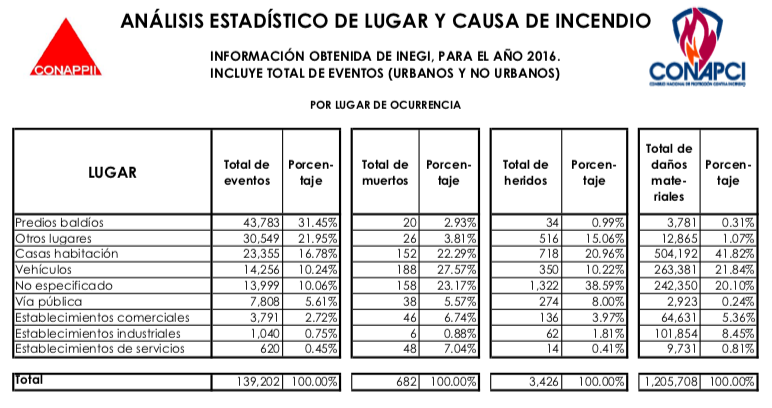 De acuerdo con datos del mismo Consejo Nacional de Protección contra Incendio (CONAPCI, A.C.), en el país, los siniestros en casa-habitación, oficinas, escuelas, fábricas, etc., se deben a diversos factores como nuevos materiales en la construcción, mayor presencia de aparatos electrónicos, falta de instalaciones eléctricas adecuadas, seguido de accidentes involuntarios. Sin embargo, generalmente los siniestros ocasionados por el fuego ocurren por descuidos, fallas humanas o instalaciones en mal estado; por ello, los incendios son factibles de prevenirse fomentando una cultura de prevención y autocuidado. 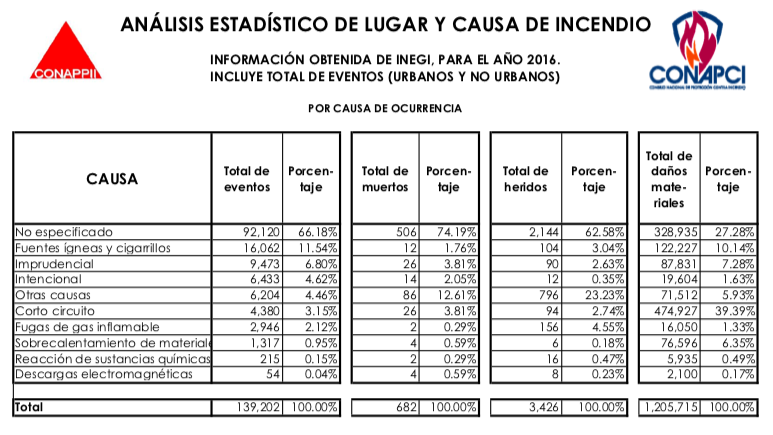 En general, los elementos más propensos a causar un fuego en los hogares son: calentadores, iluminación, aparatos viejos, extensiones y regletas, así como contactos averiados.Como podemos ver, un incendio puede desatar serios daños a la salud, con secuelas en ocasiones irreversibles en la imagen física y funcionamento corporal, así como consecuencias fatales. Ello además de la pérdida del patrimonio, el cual, en algunos casos, es su único medio de subsistencia para algunas personas.Quienes integramos esta Comisión, coincidimos en que la prevención de los incendios es una labor fundamental. Estas acciones no pueden depender exclusivamente de los cuerpos de bomberos, pues mucho tiene que ver la educación e información sobre estos siniestros, la importancia del mantenimiento de la red eléctrica, el clima y otros factores.Derivado de este análisis, quienes integramos esta Comisión nos manifestamos en la necesidad de promover acciones dirigidas a crear mayor conciencia sobre su prevención. Por lo anteriormente expuesto y con fundamento en los artículos 102, 116 y 117 y demás relativos de la Ley Orgánica del Congreso del Estado Independiente, Libre y Soberano de Coahuila de Zaragoza, esta Comisión es competente para emitir el presente:DICTÁMEN CON PUNTO DE ACUERDOÚNICO.- Se envía un atento exhorto a los 38 ayuntamientos de Coahuila, a través de sus direcciones de Protección Civil, a fin de que promuevan campañas de concientización y prevención contra incendios, así como a la Comisión Federal de Electricidad, con el objeto de que intensifique la atención reactiva a los problemas de las y los usuarios.Así lo acuerdan los Diputados integrantes de la Comisión de Asuntos Municipales y Zonas Metropolitanas de la Sexagésima Segunda Legislatura del Congreso del Estado, Independiente, Libre y Soberano de Coahuila de Zaragoza, Dip. Raúl Onofre Contreras (Coordinador) Dip. María Eugenia Guadalupe Calderón Amezcua (Secretaria) Dip. Edna Ileana Dávalos Elizondo; Dip. Yolanda Elizondo Maltos; Dip. Rodolfo Gerardo Walss Aurioles, en la ciudad de Saltillo, Coahuila de Zaragoza, a 18 de marzo de 2022.COMISIÓN DE ASUNTOS MUNICIPALES Y ZONAS METROPOLITANASDICTAMEN de la Comisión de Auditoría Gubernamental y Cuenta Pública de la Sexagésima Segunda Legislatura del Congreso del Estado Independiente, Libre y Soberano de Coahuila de Zaragoza, con relación a la Proposición con Punto de Acuerdo, mediante el cual se propone que este H.  Pleno solicite a la Auditoría Superior del Estado, que analice y, en su caso, proceda de acuerdo con la Ley General de Responsabilidades Administrativas a deslindar las responsabilidades que correspondan en el caso de los ediles de Torreón, Coahuila que se negaron a cumplir con el proceso de análisis y deliberación del avance de gestión financiera (Tercer Trimestre) de la Cuenta Pública.R E S U L T A N D OPRIMERO.- Que en sesión celebrada por el Pleno del Congreso, el día 17 de noviembre de 2021, se acordó turnar a esta Comisión de Auditoría Gubernamental y Cuenta Pública al no haberse aprobado como de urgente y obvia resolución, la Proposición con Punto de Acuerdo planteada por el Diputado Rodolfo Gerardo Walss Aurioles, conjuntamente con las Diputadas integrantes del Grupo Parlamentario “Carlos Alberto Páez Falcón” del Partido Acción Nacional “Con objeto de que este H.  Pleno solicite a la Auditoría Superior del Estado, que analice y, en su caso, proceda de acuerdo con la Ley General de Responsabilidades Administrativas a deslindar las responsabilidades que correspondan en el caso de los ediles de Torreón, Coahuila que se negaron a cumplir con el proceso de análisis y deliberación del avance de gestión financiera (Tercer Trimestre) de la Cuenta Pública”.SEGUNDO.- Que en cumplimiento a dicho acuerdo, la Oficialía Mayor de este H. Congreso del Estado turnó a la Comisión de Auditoría Gubernamental y Cuenta Pública la referida Proposición con Punto de Acuerdo, para los efectos procedentes.C O N S I D E R A N D OPRIMERO.- Que esta Comisión de Auditoría Gubernamental y Cuenta Pública, es competente para emitir el presente dictamen, de conformidad con lo dispuesto en los artículos 94, 116, 117 y demás relativos de la Ley Orgánica del Congreso del Estado Independiente, Libre y Soberano de Coahuila de Zaragoza.SEGUNDO.- Que la Proposición con Punto de Acuerdo, planteada por el Diputado Rodolfo Gerardo Walss Aurioles, conjuntamente con las Diputadas integrantes del Grupo Parlamentario “Carlos Alberto Páez Falcón” del Partido Acción Nacional, se basa en la siguiente E X P O S I C I Ó N    D E    M O T I V O S“El Código Municipal para el Estado de Coahuila establece:ARTÍCULO 102…….En todo caso, los ayuntamientos tendrán las competencias, facultades y obligaciones siguientes:…V. En materia de hacienda pública municipal: ….6. Aprobar los estados financieros mensuales que presente el tesorero municipal a través de la Comisión de Hacienda, Patrimonio y Cuenta Pública y publicarlos en el Periódico Oficial del Estado o en su caso, en el órgano de información del Ayuntamiento.7. Presentar al Congreso del Estado la cuenta pública anual de la hacienda municipal y los informes trimestrales de avance de gestión financiera, dentro de los plazos que establece la Ley de la materia, así como verificar la presentación de la cuenta pública del sector paramunicipal.ARTÍCULO 112. La Comisión de Hacienda, Patrimonio y Cuenta Pública tendrá además de las que se le señalen en el Reglamento Interior, las siguientes obligaciones y atribuciones:…IV. Analizar y dictaminar los informes trimestrales de avance de gestión financiera y la cuenta pública anual de la hacienda municipal para someterlos a la consideración del Ayuntamiento.ARTÍCULO 129. Son facultades y obligaciones del Tesorero Municipal, además de las que le señalen el Reglamento Interior, las siguientes:…X. Presentar al Ayuntamiento, para su autorización y glosa, en forma pormenorizada, la cuenta pública anual y los informes trimestrales de avance de gestión financiera, incluyendo los documentos, libros de ingresos y egresos de la Tesorería, correspondientes de conformidad con los términos establecidos por la Ley de Rendición de Cuentas y Fiscalización Superior del Estado de Coahuila. Presentar a la Auditoría Superior o al Congreso del Estado las cuentas, informes contables y financieros que le soliciten en los términos de la ley.Los ediles al momento al asumir el cargo rinden protesta en la que se comprometen y obligan a cumplir y hacer la cumplir la Constitución General de la República, la propia del Estado de Coahuila y las leyes y disposiciones que de ellas emanan. Esa protesta implica que el incumplimiento por parte de los ediles de una obligación establecida en la ley redunda en responsabilidad legal. Es decir, el no cumplimiento de las obligaciones para las cuales fueron electos. En ese tenor, el artículo 7 de la Ley General de Responsabilidades Administrativas, dispone que: Artículo 7. Los Servidores Públicos observarán en el desempeño de su empleo, cargo o comisión, los principios de disciplina, legalidad, objetividad, profesionalismo, honradez, lealtad, imparcialidad, integridad, rendición de cuentas, eficacia y eficiencia que rigen el servicio público. Para la efectiva aplicación de dichos principios, los Servidores Públicos observarán las siguientes directrices: I. Actuar conforme a lo que las leyes, reglamentos y demás disposiciones jurídicas les atribuyen a su empleo, cargo o comisión, por lo que deben conocer y cumplir las disposiciones que regulan el ejercicio de sus funciones, facultades y atribuciones;	…En base a lo anterior, el Cabildo de Torreón, Coahuila, ESTÁ OBLIGADO por disposición legal, a analizar los avances de los estados financieros mensuales, avances de gestión financiera y la cuenta pública anual. Es decir, los regidores y síndicos no pueden negarse a que las cuentas públicas y avances de gestión financieras sean presentadas en sesión de Cabildo, ya que su negativa equivale a incumplir las obligaciones para las cuales fueron electos. Los ciudadanos eligen a regidores y síndicos para que como cuerpo colegiado integren el Cabildo que funge como máxima autoridad del Municipio y qué, precisamente una de sus principales obligaciones es la revisión de la situación financiera del Municipio. Negarse a hacerlo es una violación directa a los principios de legalidad, profesionalismo, lealtad, imparcialidad e integridad establecidos en la ley. Asimismo, la Ley General de Responsabilidades Administrativas establece la siguiente falta grave:Artículo 57. Incurrirá en abuso de funciones la persona servidora o servidor público que ejerza atribuciones que no tenga conferidas o se valga de las que tenga, para realizar o inducir actos u omisiones arbitrarios, para generar un beneficio para sí o para las personas a las que se refiere el artículo 52 de esta Ley o para causar perjuicio a alguna persona o al servicio público; así como cuando realiza por sí o a través de un terceroEl Congreso del Estado recibió el avance de gestión financiera del tercer trimestre del 2021 del Municipio de Torreón, Coahuila. En el observamos que el Cabildo, por decisión de la mayoría de sus integrantes, DETERMINÓ QUE NO SE PRESENTARA ANTE EL PLENO el avance de gestión financiera, es decir, lo mandaron al Congreso sin que el Cabildo lo analizara. Lo anterior consideramos es una violación grave a las obligaciones que tienen los regidores y síndicos, ya que si bien, es su derecho conocer el estado financiero en que se encuentre el Municipio, es también su OBLIGACIÓN LEGAL revisar dicha información en sesión de Cabildo, previo a qué se remita al Congreso para su fiscalización. En este caso en particular, los regidores y síndicos que votaron en contra de que se presentara la información, están dejando de cumplir con las obligaciones para las cuales fueron electos (analizar en sesión de Cabildo la situación financiera del Municipio). Es decir, los regidores y síndicos no pueden, POR NINGÚN MOTIVO, negarse a que las cuentas públicas y avances de gestión financieras sean presentadas en sesión de Cabildo. Esta conducta desplegada por los ediles en cuestión vulnera diversos principios de la administración pública y de las leyes, como el principio de legalidad, el de seguridad jurídica, el de destino cierto al gasto público, y los de fiscalización, transparencia y rendición de cuentas; al no cumplir con su deber de analizar en reunión de cabildo, de forma pública y con plena transparencia el avance de gestión financiera, para determinar sí el ejercicio del gasto público se ajustó, como lo demandan las leyes, a los planes y programas establecidos y, a la normatividad aplicable.De paso, se incumple con la representación ciudadana al dejar de cumplir con el ejercicio de fiscalización y revisión de los avances de gestión financiera, cuya finalidad es, de manera general, que el pueblo pueda conocer la situación financiera municipal, privando a los representados de su derecho de participar en el proceso de rendición de cuentas y de conocer por principio de transparencia el ejercicio del gasto público de un periodo determinado.Como todos sabemos, la Ley General de Responsabilidades Administrativas distribuye y establece las competencias a diversas autoridades para investigar, calificar y resolver las faltas cometidas por servidores públicos y por particulares; siendo le definición correcta Faltas Graves, Faltas No Graves y Faltas de Particulares; aunque la LGRA también considera un cuarto supuesto: Faltas de Particulares en Situación Especial (artículo 73)La investigación, tipificación de la falta, establecimiento de su grado de gravedad y en su caso, la resolución, corresponde, dependiendo de cada caso, a distintas autoridades: Auditorías Superiores, Secretarías de la Función Pública, Órganos Internos de Control y Unidades de Responsabilidades de las Empresas Productivas del Estado.En su caso, y para resolver los procedimientos sancionadores, estas mismas autoridades deben contar con unidades aparte, separadas de las que realizan actos de investigación, para hacer las veces de autoridad substanciadora y resolutora, donde se incluye además a los tribunales contenciosos o de justicia administrativa para resolver sobre faltas graves y de particulares.En este caso, consideramos que, por tratarse de un asunto relacionado con la cuenta pública, la autoridad competente es la Auditoría Superior del Estado.”TERCERO.- Que el Punto de Acuerdo solicitado en la Proposición planteada señala lo siguiente:“ÚNICO. -  Este H. Pleno solicita a la Auditoría Superior del Estado que analice y, en su caso, proceda de acuerdo con la Ley General de Responsabilidades Administrativas a deslindar las responsabilidades que correspondan en el caso de los ediles de Torreón, Coahuila que se negaron a cumplir con el proceso de análisis y deliberación del avance de gestión financiera (tercer trimestre) de la Cuenta Pública.”Al respecto, se procede a analizar si es viable y si existe dentro del marco legal aplicable la facultad del Órgano de Fiscalización Superior del Estado para que investigue la probable responsabilidad por parte de los servidores públicos mencionados, por un proceso previo a la entrega de su informe de avance de gestión financiera.El artículo 2° de la Ley de Rendición de Cuentas y Fiscalización Superior del Estado de Coahuila de Zaragoza, establece que la Auditoría Superior del Estado es competente para: Fiscalizar en forma posterior las cuentas públicas y los informes de avance de gestión financiera de las entidades, en los términos que dicta la Constitución Política del Estado de Coahuila de Zaragoza, esta ley y demás disposiciones aplicables. No obstante lo anterior, podrá iniciar el proceso de fiscalización del ejercicio fiscal del año en curso; Investigar los actos u omisiones que impliquen alguna irregularidad o conducta ilícita en la gestión financiera de las entidades fiscalizadas; y efectuar visitas domiciliarias para exigir la exhibición de libros, documentos y demás información indispensables para la realización de sus investigaciones, sujetándose a las formalidades establecidas en las leyes;Conocer, investigar y substanciar la comisión de faltas administrativas que detecte en sus funciones de fiscalización, así como promover las responsabilidades que sean procedentes ante el Tribunal y la Fiscalía Especializada, para la imposición de las sanciones que correspondan a los servidores públicos estatales y municipales y, en su caso, a los particulares, en los términos que dicta la Constitución, esta Ley y las demás disposiciones administrativas aplicables.De esta manera, queda claro que la competencia del Órgano de Fiscalización Superior del Estado en materia de responsabilidades, es derivado de sus funciones de fiscalización, la cual inicia posterior a la presentación de los informes de avance de gestión financiera o cuenta pública que entreguen las entidades sujetas a fiscalización, una vez iniciado el proceso de fiscalización, cuenta con facultades para realizar visitas domiciliarias con el objeto de investigar si la gestión financiera de las entidades se ajustó a las disposiciones en materia de contabilidad gubernamental, puede investigar los actos y omisiones que denoten irregularidades o un indebido manejo de recursos públicos y en su caso, promover las responsabilidades que deriven de los resultados obtenidos con motivo de las auditorías practicadas.Dicho de otra manera, la Auditoría Superior del Estado revisa los informes de avance de gestión financiera y fiscaliza la cuenta pública de las entidades y si derivado de sus funciones de fiscalización, detecta alguna falta administrativa o alguna conducta ilícita de algún servidor público en la gestión financiera, es decir, en el manejo y aplicación de recursos públicos, debe promover las acciones de responsabilidad ante las instancias competentes. No así, en lo que se refiere a la conducta de los servidores públicos en el proceso de análisis o deliberación de los informes de avance de gestión financiera o cuenta pública, la Ley es muy clara en determinar la competencia de la Auditoría Superior, pues únicamente promoverá la responsabilidad de los servidores públicos, cuando detecte un ejercicio indebido de los recursos públicos derivado de la revisión que realice como parte de sus funciones de fiscalización.Por lo tanto, la pretensión del punto de acuerdo respecto a que la Auditoría Superior del Estado analice los actos de los servidores públicos municipales, previos a la presentación de su informe de avance de gestión financiera trimestral ante este Poder Legislativo, se encuentra fuera de los alcances que tiene el multicitado órgano de fiscalización, toda vez que esas acciones no forman parte del proceso de fiscalización que le corresponde realizar.Así mismo, respecto a la solicitud para que la Auditoría Superior del Estado proceda de acuerdo con la Ley General de Responsabilidades Administrativas a deslindar las responsabilidades que correspondan cabe señalar que el Órgano de Fiscalización Superior no está facultado para deslindar responsabilidades toda vez que, conforme al artículo 69 de la Ley de Rendición de Cuentas y Fiscalización Superior del Estado de Coahuila de Zaragoza, si de la revisión y fiscalización de los informes de avance de gestión financiera y cuenta pública de las entidades, se concluye que existen irregularidades que presuman la existencia de hechos o conductas que produzcan daños y/o perjuicios a la hacienda pública o al patrimonio de las entidades, la Auditoría procederá a:Promover ante el Tribunal, en los términos de la ley de la materia, la imposición de sanciones a los servidores públicos por las faltas administrativas graves que detecte durante sus auditorías e investigaciones, en que incurran los servidores públicos, así como sanciones a los particulares vinculados con dichas faltas; Dar vista a los órganos internos de control competentes de conformidad con la ley de la materia, cuando detecte posibles responsabilidades administrativas distintas a las mencionadas en la fracción anterior. En caso de que la Auditoría Superior determine la existencia de daños o perjuicios, o ambos a la hacienda pública o al patrimonio de las entidades, que deriven de faltas administrativas no graves, procederá en los términos previstos en la ley de la materia; Presentar las denuncias y querellas penales, que correspondan ante la Fiscalía Especializada, por los probables delitos que se detecten derivado de sus auditorías; Coadyuvar con la Fiscalía Especializada en los procesos penales correspondientes, tanto en la etapa de investigación, como en la judicial. En estos casos, la Fiscalía Especializada recabará previamente la opinión de la Auditoría Superior, respecto de las resoluciones que dicte sobre el no ejercicio o el desistimiento de la acción penal. Previamente a que la Fiscalía Especializada determine declinar su competencia, abstenerse de investigar los hechos denunciados, archivar temporalmente las investigaciones o decretar el no ejercicio de la acción penal, deberá hacerlo del conocimiento de la Auditoría Superior para que exponga las consideraciones que estime convenientes Presentar ante el Congreso las denuncias de juicio político que, en su caso, correspondan en términos de las disposiciones aplicables.Como podemos advertir claramente, dentro de las facultades de la Auditoría Superior del Estado no se encuentra la de deslindar responsabilidades, por lo tanto, el exhorto que persigue el promovente del punto de acuerdo no procede legalmente, pues tal y como se establece en el artículo citado anteriormente, nuestro órgano superior de fiscalización únicamente puede promover las responsabilidades que resulten, como parte del proceso de fiscalización, ante las instancias correspondientes.En suma, la solicitud que se plantea en el punto de acuerdo es improcedente toda vez que la Auditoría Superior del Estado no está facultado legalmente para investigar el hecho que se plantea puesto que, en primer lugar, toda investigación de actos u omisiones que implique una irregularidad u conducta ilícita y que derive en una presunta falta administrativa, solo puede ser identificada dentro del proceso de fiscalización y revisión de los informes de avance de gestión financiera o cuenta pública que realiza. En segundo lugar, la Auditoría Superior del Estado no puede deslindar responsabilidades en el caso que describe ya que no cuenta con las atribuciones para hacerlo, pues el artículo 69 de la Ley de Rendición de Cuentas y Fiscalización Superior del Estado de Coahuila establece específicamente la forma en que debe proceder dicho órgano en caso de determinar que existen presuntas irregularidades derivadas del proceso de revisión y fiscalización de las cuentas públicas y los informes de avance de gestión financiera.Por lo anteriormente expuesto, los integrantes de la Comisión de Auditoría Gubernamental y Cuenta Pública de la Sexagésima Segunda Legislatura del Congreso del Estado Independiente, Libre y Soberano de Coahuila de Zaragoza, estiman pertinente emitir y poner a su consideración, el siguiente:ACUERDOÚNICO.- Por las razones expuestas en el considerando tercero de este Dictamen, se determina improcedente la Proposición con Punto de Acuerdo presentada por el Diputado Rodolfo Gerardo Walss Aurioles, conjuntamente con las Diputadas integrantes del Grupo Parlamentario “Carlos Alberto Páez Falcón” del Partido Acción Nacional, en los términos en que se planteó.Así lo acuerdan las Diputadas y Diputados integrantes de la Comisión de Auditoría Gubernamental y Cuenta Pública de la Sexagésima Segunda Legislatura del Congreso del Estado Independiente, Libre y Soberano de Coahuila de Zaragoza. En la Ciudad de Saltillo, Coahuila de Zaragoza, a 19 de enero de 2022.POR LA COMISION DE AUDITORÍA GUBERNAMENTAL Y CUENTA PÚBLICAESTA HOJA DE FIRMAS FORMA PARTE INTEGRANTE DEL DICTAMEN DE LA COMISIÓN DE AUDITORÍA GUBERNAMENTAL Y CUENTA PÚBLICA, CON RELACIÓN A LA PROPOSICIÓN CON PUNTO DE ACUERDO MEDIANTE EL CUAL SE PROPONE QUE ESTE H.  PLENO SOLICITE A LA AUDITORÍA SUPERIOR DEL ESTADO, QUE ANALICE Y, EN SU CASO, PROCEDA DE ACUERDO CON LA LEY GENERAL DE RESPONSABILIDADES ADMINISTRATIVAS A DESLINDAR LAS RESPONSABILIDADES QUE CORRESPONDAN EN EL CASO DE LOS EDILES DE TORREÓN, COAHUILA QUE SE NEGARON A CUMPLIR CON EL PROCESO DE ANÁLISIS Y DELIBERACIÓN DEL AVANCE DE GESTIÓN FINANCIERA (TERCER TRIMESTRE) DE LA CUENTA PÚBLICA.DICTAMEN de la Comisión de Auditoría Gubernamental y Cuenta Pública de la Sexagésima Segunda Legislatura del Congreso del Estado Independiente, Libre y Soberano de Coahuila de Zaragoza, con relación a la Proposición con Punto de Acuerdo, mediante el cual se propone que la Comisión de Auditoría Gubernamental y Cuenta Pública de esta soberanía analice la legalidad del cobro anticipado de derechos de control vehicular que realiza el gobierno de Coahuila al amparo de las promociones del “Buen Fin”, adelantando pagos de los contribuyentes que corresponden al ejercicio fiscal 2022 y, en su caso, solicite a la Auditoría Superior del Estado la investigación y sanciones que correspondan en los términos de la ley.R E S U L T A N D OPRIMERO.- Que en sesión celebrada por el Pleno del Congreso, el día 03 de noviembre de 2021, se acordó turnar a esta Comisión de Auditoría Gubernamental y Cuenta Pública al no haberse presentado como de urgente y obvia resolución, la Proposición con Punto de Acuerdo planteada por la Diputada Natalia Virgil Orona, conjuntamente con los demás Diputados integrantes del Grupo Parlamentario “Carlos Alberto Páez Falcón” del Partido Acción Nacional “mediante el cual propone que la Comisión de Auditoría Gubernamental y Cuenta Pública de esta soberanía analice la legalidad del cobro anticipado de derechos de control vehicular que realiza el gobierno de Coahuila al amparo de las promociones del “Buen Fin”, adelantando pagos de los contribuyentes que corresponden al ejercicio fiscal 2022 y, en su caso, solicite a la Auditoría Superior del Estado la investigación y sanciones que correspondan en los términos de la ley”.SEGUNDO. - Que en cumplimiento a dicho acuerdo, la Oficialía Mayor de este H. Congreso del Estado turnó a la Comisión de Auditoría Gubernamental y Cuenta Pública la referida Proposición con Punto de Acuerdo, para los efectos procedentes.C O N S I D E R A N D OPRIMERO. - Que esta Comisión de Auditoría Gubernamental y Cuenta Pública, es competente para emitir el presente dictamen, de conformidad con lo dispuesto en los artículos 94, 116, 117 y demás relativos de la Ley Orgánica del Congreso del Estado Independiente, Libre y Soberano de Coahuila de Zaragoza.SEGUNDO. - Que la Proposición con Punto de Acuerdo, planteada por la Diputada Natalia Virgil Orona, conjuntamente con los demás Diputados integrantes del Grupo Parlamentario “Carlos Alberto Páez Falcón” del Partido Acción Nacional, se basa en la siguiente E X P O S I C I Ó N    D E    M O T I V O S“El gobierno de Coahuila ha lanzado de manera oficial las promociones en materia de pagos de derechos, en este caso que nos interesa, de control vehicular.  Beneficios que serán aplicados dentro del periodo denominado “Buen Fin”.En la imagen que se muestra a continuación destaca lo siguiente: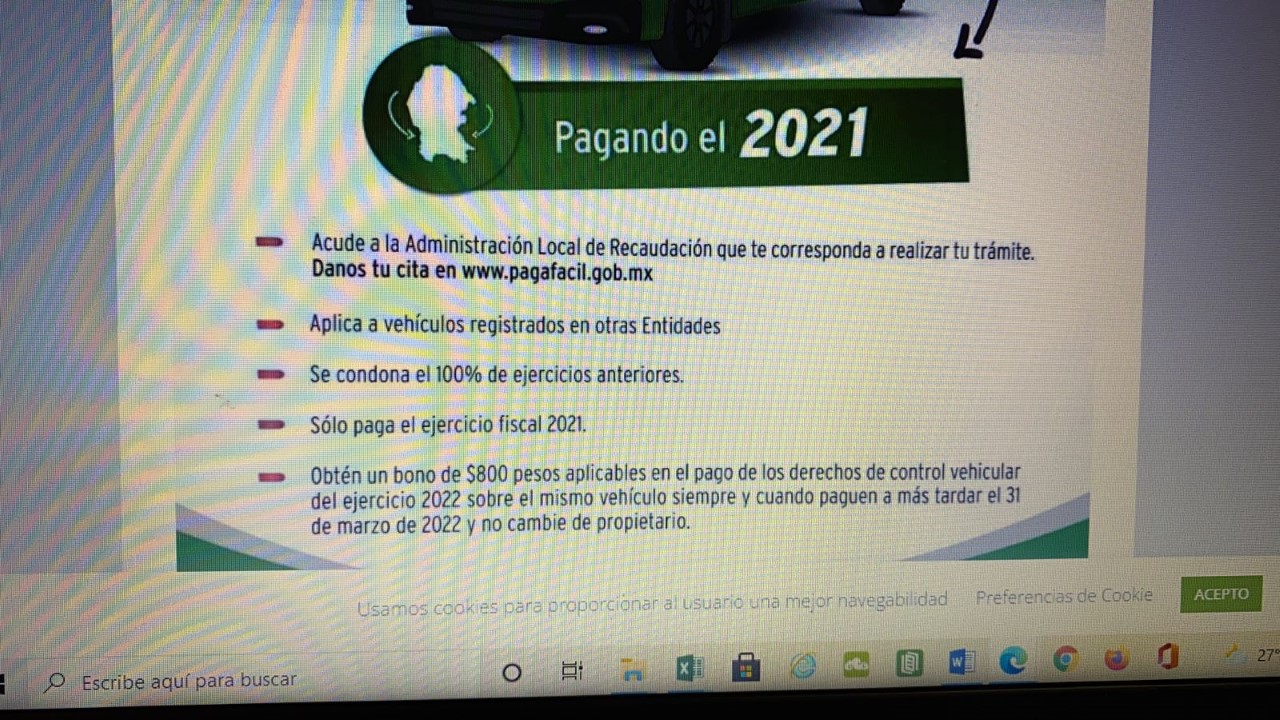 Como se aprecia, para hacer más “atractiva” la promoción se ofrece un “bono de $800 pesos, aplicables a los pagos de derechos de control vehicular del ejercicio 2022 sobre el mismo vehículo siempre y cuando paguen a más tardar el 31 de marzo de 2022 y no cambie de propietario.”El cobro de los impuestos se limita, entre otros principios constitucionales, al de anualidad. Esto, eso, solo puede recaudarse lo establecido en la ley durante el año en que las disposiciones fiscales están en vigor, no antes ni después. A mayor abundamiento, sirvan los criterios siguientes de la Suprema Corte de Justicia de la Nación:Novena ÉpocaRegistro: 182049Instancia: PlenoJurisprudenciaFuente: Semanario Judicial de la Federación y su GacetaTomo : XIX, marzo de 2004Materia(s): ConstitucionalTesis: P./J. 9/2004        Página:   957ACCIÓN DE INCONSTITUCIONALIDAD. PROCEDE SOBRESEER EN EL JUICIO SI CONCLUYÓ LA VIGENCIA ANUAL DE LA LEY DE INGRESOS Y DEL PRESUPUESTO DE EGRESOS DE LA FEDERACIÓN IMPUGNADOS Y, POR ENDE, CESARON SUS EFECTOS.De lo dispuesto en el artículo 74, fracción IV, de la Constitución Federal, se advierte que en relación con la Ley de Ingresos y con el Presupuesto de Egresos de la Federación rige el principio de anualidad, consistente en establecer los ingresos que puede recaudar la Federación durante un ejercicio fiscal, así como la forma en que aquéllos han de aplicarse, con el fin de llevar un adecuado control, evaluación y vigilancia del ejercicio del gasto público, lo cual se patentiza con el hecho de que el Ejecutivo Federal tiene la obligación de enviar al Congreso de la Unión la iniciativa de Ley de Ingresos y el proyecto de egresos de la Federación, en la cual se deberán contemplar las contribuciones a cobrar en el año siguiente, para cubrir el presupuesto de egresos, aunado a que en la propia Ley de Ingresos se establece que su vigencia será de un año, así como la de todas las disposiciones referentes a su distribución y gasto. En consecuencia, si la Ley de Ingresos y el presupuesto de egresos tienen vigencia anual y ésta concluyó, resulta indudable que no es posible realizar pronunciamiento alguno de inconstitucionalidad, pues al ser de vigencia anual la materia de impugnación, y concluir aquélla, no puede producir efectos posteriores, en atención a su propia naturaleza, además de que aun cuando se estudiara la constitucionalidad de la norma general impugnada, la sentencia no podría surtir plenos efectos, ya que de acuerdo con el artículo 45 de la Ley Reglamentaria de las Fracciones I y II del Artículo 105 de la Constitución Política de los Estados Unidos Mexicanos, la declaración de invalidez de las sentencias dictadas en ese medio de control constitucional no tiene efectos retroactivos. Por tanto, procede sobreseer en la acción de inconstitucionalidad, de conformidad con el artículo 20, fracción II, en relación con los artículos 19, fracción V, 59 y 65, todos de la mencionada ley reglamentaria.Novena ÉpocaRegistro: 176251Instancia: Primera SalaTesis AisladaFuente: Semanario Judicial de la Federación y su Gaceta XXIII, enero de 2006Materia(s): Constitucional, AdministrativaTesis: 1a. CLXXXV/2005Página:   729LEYES DE INGRESOS. NO CONSTITUYEN LEYES PRIVATIVAS POR EL HECHO DE QUE SU VIGENCIA SEA DE UN AÑO.La vigencia de las normas no es materia de tutela de la garantía contenida en el artículo 13 de la Constitución Política de los Estados Unidos Mexicanos, siempre que aquéllas se dirijan a una generalidad de individuos que pueden ubicarse en el supuesto legal. En ese tenor, si la vigencia de un año de la Ley de Ingresos se debe a que la naturaleza de la materia que regula, por mandato constitucional, es también anual, y no así a su aplicación a un caso concreto, por encontrarse dirigida su hipótesis a un número indeterminado de gobernados, se concluye que dicha ley, por su vigencia, no constituye una ley privativa y, por ende, no transgrede el precepto constitucional mencionado.Este principio se encuentra plasmado en la Constitución Federal y en la local. Es así, que, aun tratándose de estímulos fiscales, estos deben aplicarse durante el ejercicio fiscal correspondiente.  Las leyes fiscales de la nación y de los estados, y los principios fiscales que se derivan de la Carta Magna Federal establecen y reconocen el derecho a cobrar impuestos y créditos fiscales atrasados; y no, no es el mismo caso de cobrar impuestos adelantados.En este sentido, se deben analizar los elementos de legalidad de este tipo de promociones que condicionan beneficios fiscales incluso para un ejercicio que no es el que está corriendo, extendiendo los aparentes estímulos a un ejercicio fiscal futuro, y, por ende, de acuerdo a la ley, estaríamos hablando de algo contrario a derecho, aunque en este caso, en lugar de descuento se le llame “bono”.”TERCERO. - Que el Punto de Acuerdo de la Proposición planteada establece lo siguiente:“ÚNICO. - Túrnese la presente a la Comisión de Auditoria Gubernamental y Cuenta Pública para los efectos correspondientes.”En ese sentido, se turnó a esta Comisión el referido punto de acuerdo para efecto de que se analice la legalidad del cobro anticipado de derechos de control vehicular que realiza el gobierno de Coahuila al amparo de las promociones del “Buen Fin”, adelantando pagos de los contribuyentes que corresponden al ejercicio fiscal 2022 y, en su caso, plantea la promovente, se solicite a la Auditoría Superior del Estado la investigación y sanciones que correspondan en los términos de la ley.Al respecto, resulta importante recordar que “El Buen Fin” surge en el 2011 a instancia del gobierno federal y el consejo coordinador empresarial, como una estrategia para reactivar la economía de nuestro país y en la que participan los sectores público y privado, con el propósito de fomentar el comercio y brindar a los consumidores el acceso a productos y servicios a precios bajos o con promociones extendidas.A esta estrategia se fueron sumando las distintas cámaras de comercio, asociaciones de tiendas departamentales, bancos, pero también dependencias y entidades de la administración pública que tienen a su cargo trámites o la prestación de servicios, tal es el caso, de la Administración Fiscal General, que a través de la Administración de Control Vehicular o Administración Local de Recaudación, ofrece a la ciudadanía promociones o descuentos en el pago de tenencias, expedición de licencias o algún otro trámite.Ahora bien, respecto a lo planteado por la promovente del punto de acuerdo, es preciso mencionar que esta Comisión Legislativa, no cuenta con las facultades y competencia para determinar la “legalidad” de actos otro Poder, en este caso de la Administración Fiscal General que depende de la Secretaría de Finanzas del Poder Ejecutivo del Estado; más bien correspondería a los órganos jurisdiccionales de la materia, determinar la legalidad y constitucionalidad de los actos que emiten las autoridades.  En cuanto a la pretensión de que se solicite a la Auditoría Superior del Estado investigue y sancione por lo que considera un “cobro anticipado” de derechos de control vehicular por las promociones del “Buen Fin”, debemos de hacer algunas precisiones:En primer lugar, la promovente está prejuzgando que existe alguna irregularidad y debido a ello se debe sancionar, sin embargo, debemos considerar lo que establece el artículo 2° de la Ley de Rendición de Cuentas y Fiscalización Superior del Estado de Coahuila de Zaragoza, respecto a la competencia de nuestro órgano de fiscalización:La Auditoría Superior es competente para:Fiscalizar en forma posterior las cuentas públicas y los informes de avance de gestión financiera de las entidades, en los términos que dicta la Constitución Política del Estado de Coahuila de Zaragoza, esta ley y demás disposiciones aplicables. No obstante, lo anterior, podrá iniciar el proceso de fiscalización del ejercicio fiscal del año en curso; Investigar los actos u omisiones que impliquen alguna irregularidad o conducta ilícita en la gestión financiera de las entidades fiscalizadas; y efectuar visitas domiciliarias para exigir la exhibición de libros, documentos y demás información indispensables para la realización de sus investigaciones, sujetándose a las formalidades establecidas en las leyes; Conocer, investigar y substanciar la comisión de faltas administrativas que detecte en sus funciones de fiscalización, así como promover las responsabilidades que sean procedentes ante el Tribunal y la Fiscalía Especializada, para la imposición de las sanciones que correspondan a los servidores públicos estatales y municipales y, en su caso, a los particulares, en los términos que dicta la Constitución, esta Ley y las demás disposiciones administrativas aplicables.Con base en lo anterior, toda vez que esta Comisión no es la instancia competente para determinar la legalidad de los actos realizados por la Administración Fiscal General con motivo de las promociones del “Buen Fin” en consecuencia, no puede solicitar a la Auditoría que investigue y sancione dichos actos, pues como podemos advertir del artículo antes señalado, la Auditoría procederá a investigar los actos relativos a la gestión financiera, una vez que inicie el proceso de fiscalización correspondiente y si de los resultados advierte alguna irregularidad procederá a promover las responsabilidades ante las instancias competentes.En ese sentido, los actos que tienen que ver con el ingreso de los recursos públicos que realiza el Gobierno del Estado, se presentan ante el H. Congreso del Estado como parte de la Cuenta Pública del ejercicio fiscal correspondiente, mismos que a su vez se remiten a la Auditoría Superior para su revisión y fiscalización superior, y en cuanto al tema de responsabilidades esto está supeditado a los resultados que detecte y no es necesario que este Poder Legislativo se lo pida, pues es parte de sus funciones que la ley le otorga.Por lo tanto, la solicitud planteada en el punto de acuerdo es improcedente, toda vez que la ley es clara, respecto a las facultades que tiene la Comisión de Auditoría Gubernamental y Cuenta Pública, y de igual manera respecto la competencia de la Auditoría Superior del Estado, debido a ello, no es posible ir más allá de las atribuciones previamente conferidas y contempladas en la Ley.Por lo anteriormente expuesto, los integrantes de la Comisión de Auditoría Gubernamental y Cuenta Pública de la Sexagésima Segunda Legislatura del Congreso del Estado Independiente, Libre y Soberano de Coahuila de Zaragoza, estiman pertinente emitir y poner a su consideración, el siguiente:ACUERDOÚNICO.- Por las razones expuestas en el considerando tercero de este Dictamen, se determina improcedente la Proposición con Punto de Acuerdo presentada por la Diputada Natalia Virgil Orona, conjuntamente con los demás Diputados integrantes del Grupo Parlamentario “Carlos Alberto Páez Falcón” del Partido Acción Nacional, en los términos en que se planteó.Así lo acuerdan las Diputadas y Diputados integrantes de la Comisión de Auditoría Gubernamental y Cuenta Pública de la Sexagésima Segunda Legislatura del Congreso del Estado Independiente, Libre y Soberano de Coahuila de Zaragoza. En la Ciudad de Saltillo, Coahuila de Zaragoza, a 19 de enero de 2022.POR LA COMISION DE AUDITORÍA GUBERNAMENTAL Y CUENTA PÚBLICAESTA HOJA DE FIRMAS FORMA PARTE INTEGRANTE DEL DICTAMEN DE LA COMISIÓN DE AUDITORÍA GUBERNAMENTAL Y CUENTA PÚBLICA, CON RELACIÓN A LA PROPOSICIÓN CON PUNTO DE ACUERDO MEDIANTE EL CUAL SE PROPONE QUE LA COMISIÓN DE AUDITORÍA GUBERNAMENTAL Y CUENTA PÚBLICA DE ESTA SOBERANÍA ANALICE LA LEGALIDAD DEL COBRO ANTICIPADO DE DERECHOS DE CONTROL VEHICULAR QUE REALIZA EL GOBIERNO DE COAHUILA AL AMPARO DE LAS PROMOCIONES DEL “BUEN FIN”, ADELANTANDO PAGOS DE LOS CONTRIBUYENTES QUE CORRESPONDEN AL EJERCICIO FISCAL 2022 Y, EN SU CASO, SOLICITE A LA AUDITORÍA SUPERIOR DEL ESTADO LA INVESTIGACIÓN Y SANCIONES QUE CORRESPONDAN EN LOS TÉRMINOS DE LA LEY.PROPOSICIÓN CON PUNTO DE ACUERDO QUE PRESENTA LA DIPUTADA LAURA FRANCISCA AGUILAR TABARES, CONJUNTAMENTE CON LAS DIPUTADAS Y EL DIPUTADO INTEGRANTES DEL GRUPO PARLAMENTARIO “movimiento regeneración nacional”, DEL PARTIDO morena, DE ESTA LXII LEGISLATURA DEL HONORABLE CONGRESO DEL ESTADO, CON OBJETO DE QUESE ENVÍE UN ATENTO EXHORTO A LA COMISIÓN ESTATAL DE AGUAS Y SANEAMIENTO DE COAHUILA, ASÍ COMO A LOS SISTEMAS MUNICIPALES OPERADORES DE AGUA Y/O ORGANISMOS ENCARGADOS DE SUMINISTRAR ESTE LIQUIDO VITAL, DE LOS 38 MUNICIPIOS DE LA ENTIDAD, PARA QUE SEA ATENDIDA LA PROBLEMÁTICA DE LA FUGA DE AGUA.HONORABLE PLENO DEL CONGRESODE COAHUILA DE ZARAGOZAPRESENTE.La suscrita Diputada Laura Francisca Aguilar Tabares, del Grupo Parlamentario “movimiento regeneración nacional” del partido morena, de la Sexagésima Segunda Legislatura, con fundamento en lo dispuesto por los artículos 21 fracción VI, 179, 180, 181, 182 y demás relativos de la Ley Orgánica del Congreso del Estado Independiente, Libre y Soberano de Coahuila de Zaragoza, así como por los artículos 16 fracción IV, y 45 fracción IV, V y VI del respectivo Reglamento Interior y de Prácticas Parlamentarias, me permito poner a consideración de este Honorable Pleno del Congreso la presente proposición con punto de acuerdo que, por la naturaleza de la misma, solicito atentamente sea tramitada con carácter de urgente y obvia resolución, en función de la siguiente:EXPOSICIÓN DE MOTIVOSEl agua es un líquido vital cuya existencia se encuentra amenazada debido a diversos factores que sin duda alguna debemos atender oportunamente. Todos sabemos que es una prioridad el hecho de que se deben tomar medidas encaminadas a contrarrestar y de ser posible, eliminar, cualquier riesgo y/o situación que afecte la disponibilidad de este recurso natural. El problema de la escasez de agua, su mal uso y calidad, así como todo lo relacionado con esto, no es solo es un tema local, más bien es algo que desde hace tiempo se viene abordando desde el ámbito internacional. La escasez de agua es un fenómeno natural, pero también un fenómeno inducido por los seres humanos, mucha de ella se desperdicia, contamina y se maneja de manera insostenible.Tomando como referencia lo mencionado anteriormente, como hecho notorio conocemos la existencia de un problema que ha estado ahí siempre, pero al que sin duda debemos darle la importancia que se requiere por el impacto que tiene en la calidad de vida de todos y cada uno de nosotros y de nuestros gobernados, este problema lo constituye la fuga constante de agua en todos los municipios del Estado, lo que sin lugar a duda ocasiona que este recurso natural se desperdicie de forma desmedida.Se ha hecho referencia ya en el pasado a la situación de que los organismos operadores de agua de todo el Estado pierden la mitad del agua que producen, siendo una de las causas las fugas, dicha información se ha obtenido haciendo una comparación del volumen de agua facturado y/o pagado por los usuarios con el registro que se cuenta del volumen de agua realmente producido, datos que la Comisión Nacional del Agua obtuvo. Es por ello que, a través de los organismos encargados de suministrar este servicio y de vigilar que se preste en las mejores condiciones, se deben implementar las medidas necesarias para garantizar que se proteja este recurso natural, combatiendo los inconvenientes como lo son precisamente las fugas de agua con lo que se desperdicia en cantidades insostenibles este líquido vital. La creciente importancia en el tema de escasez de agua en el mundo, exige una mayor integración y cooperación para asegurar un manejo sustentable, eficiente y equitativo de recursos hídricos escasos en los ámbitos internacional, regional y local. De ahí que tanto la Comisión Estatal de Aguas y Saneamiento de Coahuila (CEAS), como los Sistemas y/o organismos operadores de agua municipales competentes, debe actuar al margen de sus facultades, atribuciones y obligaciones aplicando en todos sus términos la legislación vigente, como lo es la Ley de Aguas para los Municipios del Estado. En virtud de lo anteriormente expuesto y fundado, solicito de manera respetuosa a este Honorable Pleno del Congreso que se sirva tramitar, con carácter de urgente y obvia resolución, el siguiente:PUNTO DE ACUERDOÚNICO.SE ENVÍE UN ATENTO EXHORTO A LA COMISIÓN ESTATAL DE AGUAS Y SANEAMIENTO DE COAHUILA (CEAS), ASÍ COMO A LOS SISTEMAS OPERADORES DE AGUA MUNICIPALES Y/O ORGANISMOS ENCARGADOS DE SUMINISTRAR ESTE LIQUIDO VITAL, DE LOS 38 MUNICIPIOS DE LA ENTIDAD, PARA QUE SEA ATENDIDA LA PROBLEMÁTICA DE LAS FUGAS DE AGUA QUE EXISTEN EN TODO LOS MUNICIPIOS DEL ESTADO.AtentamenteSaltillo, Coahuila de Zaragoza a 11 de abril de 2022Grupo Parlamentario de morenaDIP. LAURA FRANCISCA AGUILAR TABARESDIP. LIZBETH OGAZÓN NAVADIP. TERESA DE JESÚS MERAZ GARCÍADIP. FRANCISCO JAVIER CORTEZ GÓMEZPROPOSICIÓN CON PUNTO DE ACUERDO QUE PRESENTA LA DIPUTADA TERESA DE JESÚS MERAZ GARCÍA CONJUNTAMENTE CON LAS DIPUTADAS Y EL DIPUTADO INTEGRANTES DEL GRUPO PARLAMENTARIO movimiento de regeneración nacional DEL PARTIDO morena, PARA QUE SE ENVÍE ATENTO EXHORTO AL MUNICIPIO DE TORREON, COAHUILA PARA QUE INFORME A ESTA SOBERANIA EL ESTADO ACTUAL DE LAS CICLOVIAS EN ESA CIUDAD.H. PLENO DEL CONGRESO DELESTADO DE COAHUILA DE ZARAGOZAP R E S E N T E.La suscrita Diputada Teresa de Jesús Meraz García, conjuntamente con las demás Diputadas y el Diputado integrantes del Grupo Parlamentario movimiento de regeneración nacional, del Partido morena, con fundamento en lo dispuesto por los artículos 21 fracción VI, 179, 180, 181, 182 y demás relativos de la Ley Orgánica del Congreso del Estado Independiente, Libre y Soberano de Coahuila de Zaragoza, nos permitimos presentar ante este Pleno del Congreso del Estado, la presente Proposición con Punto de Acuerdo, en base a las siguientes: C O N S I D E R A C I O N E SComo parte del plan sustentable para la ciudad de Torreón está la creación de medios alternativos de movilidad, tal es el caso de las Bicicletas, por  tanto también la construcción de ciclo vías.El ciclismo es uno de los medios de desplazamiento de la movilidad activa, así como el traslado seguro para quienes no cuentan con un vehículo auto motor. Hoy en día, en distintas ciudades tanto nacionales como internacionales existe un creciente desarrollo de planes y estrategias que permiten incrementar la práctica del ciclismo o uso de bicicleta.En los municipios de Torreón y Matamoros se realizan 1´818,955 viajes diarios, dentro de los cuales el 19% corresponde a los traslados a pie y el 2% a los viajes en bicicleta. El desarrollo de un Plan Estratégico de Movilidad Activa considera estrategias que ayuden al aumento de este porcentaje en la región, teniendo como puntos importantes: la infraestructura, así como la difusión para fomentar el uso de este transporte.En efecto, la existencia de la infraestructura es un factor de gran importancia para que las personas elijan usar un medio alterno a los vehículos como lo es la bicicleta como medio de transporte. En Torreón se cuenta con 8 vialidades con infraestructura para el uso de la misma, de diferente tipología y con un total de 21 kilómetros de longitud.Sin embargo, estas vialidades no cuentan con las condiciones óptimas, ya que algunas de ellas tienen deficiencias en cuanto a la señalización horizontal, en algunos casos se encuentra deteriorada, ilegible o inexistente. La delimitación de las mismas llega a ser un riesgo, con tramos abiertos para los accesos vehiculares que provocan la invasión del carril por parte de automovilistas y/o su uso como estacionamiento. La señalización vertical es escasa o inexistente y las condiciones de la superficie de rodamiento son malas presentando además dificultades para identificar el carril del ciclista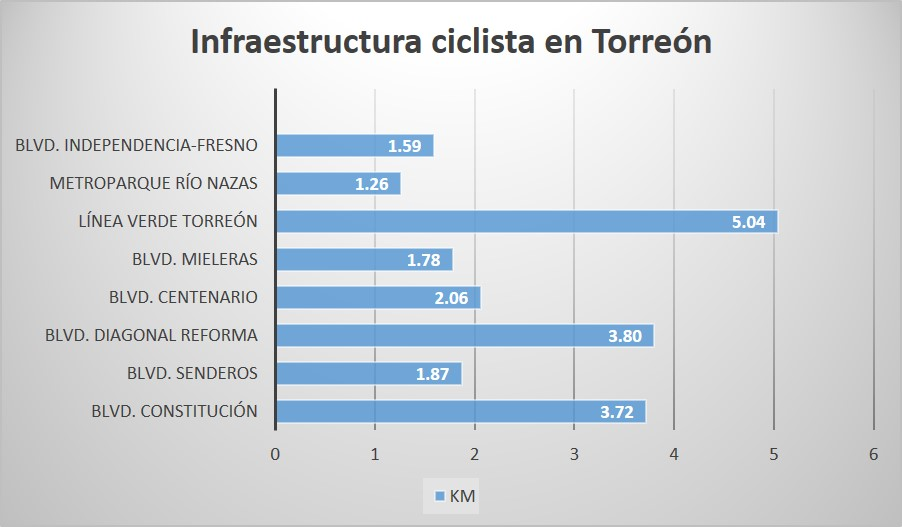 Recientemente la Ciclo vía de la Calle Colón, ha sido motivo de diversas controversias, a grado tal que la autoridad ha dejado abierta la posibilidad de una consulta para determinar su viabilidad.En este sentido, creemos que es importante que se informe a esta soberanía el estado en que se encuentran la totalidad de las ciclovías en la ciudad de Torreón, de manera tal que podamos tener un diagnóstico adecuado de la situación que guardan las mismas, considerando además las posibles áreas de oportunidad en esta materia con el fin de que se lleve a cabo la implementación de mas vialidades para ciclistas fomentando así este medio de transporte  saludable.Por otro lado, no debemos perder de vista el medio ambiente, ya que la concurrencia en la práctica del ciclismo como deporte o como medio de trasporte trae consigo una reducción notable en la contaminación ambiental, por eso al promover el uso de transportes alternativos como lo es el uso de bicicleta, es de gran beneficio para lograr ciudades limpias y sustentables.Por lo anteriormente expuesto y con fundamento en lo dispuesto por los artículos 21 fracción VI, 179, 180, 181, 182 y demás relativos de la Ley Orgánica del Congreso del Estado Independiente, Libre y Soberano de Coahuila de Zaragoza, se presenta ante este H. Pleno del Congreso del Estado, el siguiente:PUNTO DE ACUERDOÚNICO. SE ENVÍE ATENTO EXHORTO AL CABILDO MUNICIPAL DE TORREON, COAHUILA, PARA QUE INFORME A ESTA SOBERANIA SOBRE EL ESTADO ACTUAL QUE GUARDAN LAS CICLOVIAS EN ESA CIUDAD.A T E N T A M E N T ESaltillo, Coahuila de Zaragoza, Abril 11 del 2022Grupo Parlamentario de morena Dip. Teresa De Jesús Meraz GarcíaDip. Lizbeth Ogazón NavaDip. Laura Francisca Aguilar TabaresDip. Francisco Javier Cortez GómezPROPOSICIÓN CON PUNTO DE ACUERDO QUE PRESENTAN LAS DIPUTADAS Y DIPUTADOS INTEGRANTES DEL GRUPO PARLAMENTARIO movimiento de regeneración nacional DEL PARTIDO morena, POR CONDUCTO DE LA DIPUTADA LIZBETH OGAZON NAVA PARA QUE DE MANERA RESPETUOSA SE ENVÍE ATENTO EXHORTO A LA SECRETARIA DE EDUCACIÓN FEDERAL, A LA SECRETARIA DE EDUCACIÓN ESTATAL Y A LOS 38 MUNICIPIOS DEL ESTADO DE COAHUILA ASÍ COMO A LOS SISTEMAS DE DESARROLLO INTEGRAL DE LA FAMILIA TANTO NACIONAL COMO ESTATAL CON EL OBJETIVO DE REALIZAR ACCIONES QUE FOMENTEN Y EDUQUEN A LOS CIUDADANOS RESPECTO DE LAS NUEVAS MASCULINIDADES. H. PLENO DEL CONGRESO DEL ESTADO DE COAHUILA DE ZARAGOZA P R E S E N T E.- La diputada Lizbeth Ogazón Nava, conjuntamente con las demás Diputadas y Diputados integrantes del Grupo Parlamentario movimiento de regeneración nacional, del Partido morena, con fundamento en lo dispuesto por los artículos 21 fracción VI, 179, 180, 181, 182 y demás relativos de la Ley Orgánica del Congreso del Estado Independiente, Libre y Soberano de Coahuila de Zaragoza, nos permitimos presentar ante este H. Pleno del Congreso del Estado, la presente Proposición con Punto de Acuerdo, solicitando que la misma sea considerada de urgente y obvia resolución en base a las siguientes: C O N S I D E R A C I O N E SEs importante ver a la sociedad, a nuestras relaciones desde el enfoque de género, ya que esto nos permite detectar que ahí donde creíamos que había simples e inocentes diferencias, hay relaciones de desigualdad; y que estas relaciones, no son así, sino que están así, y es nuestra responsabilidad contribuir a transformarlas.Conforme con esta visión surge el termino de MASCULINIDAD.Durante mucho tiempo lo masculinose ha asociado con la violencia, el dominio y la fuerza; la idea de que los hombres son los que proveen a la mujer y desde niños deben actuar de acuerdo a estereotipos, por ejemplo: jugar a los carritos, realizar deportes rudos y vestir de azul. Hoy en día esto está cambiando, las nuevas masculinidades proponen la idea de promover el trato igualitario entre los hombres y las mujeres.La masculinidad tradicional limita porque dice solo hay una forma de ser hombre; un hombre inalcanzable: siempre fuerte, siempre seguro, valiente, decidido, exitoso, líder, sin mostrar sentimientos. Ningún hombre es totalmente así. Esa masculinidad tradicional es intrínsecamente tóxica porque es irreal, crea frustración, insatisfacción; es una presión social de la cual es difícil escapar y empezar a deconstruir. Es un reto deconstruir la masculinidad tradicional pues se practica, demuestra, reconoce y consolida en los grupos de pares. Los varones están bajo el persistente escrutinio de otros varones: se muestran y representan como varones frente a otros varones y es allí donde se avalan y reproducen muchas prácticasnocivas de manera fuerte y reconocida ante la mirada de otros varones que operan como examinadores de una “verdadera masculinidad”. No importa si lo que se hace está lleno de peligros, con riesgos defracaso y con una competencia intensa eimparable que hacen que el miedo a quedarafuera del grupo de pares (“que te quiten lacredencial de macho”) sea la emoción quemoviliza cada gesto, práctica, palabra en elrecorrido de “hacerse varones”. La violenciaaparece allí como una de las formas másdestacadas de validación de la masculinidadnormativa y la complicidad machista comouno de los mecanismos más comunes paraevitar su cuestionamiento.Es importante deconstruir la idea de que todo lo femenino es negativo para un hombre. Actitudes como la nobleza, los sentimientos, los cuidados, el cariño, entre otros, en las masculinidades clásicas se ha visto de manera de condena, creando hasta peyorativos a los hombres que han demostrado alguno de estos aspectos; el “mandilón”, el “poco hombre”, sin tomar en cuenta como estas expresiones pueden impactar en cada vida.El concepto de nueva masculinidad tiene que ver con quitar todas estas ideas retrógradas, con el deseo de muchos varones de crear y vivir en una sociedad igualitaria. Enseñar que hay muchas formas de “ser hombre”más allá de la masculinidad tradicional. Los varones, en general y los adolescentes, en particular, se encuentran hoy ante un mundo que está cambiando vertiginosamente con sus compañeras mujeres que ya no callan, que denuncian las violencias y las injusticias, demandan ser tratadas como semejantes y en igualdad de condiciones.Por todo lo anterior es que el gobierno en todos sus niveles debe considerar transformar las relaciones de género de manera estructural. Es decir, desde lo político, lo económico, lo cultural, lo laboral y lo social. Se debe construir un modelo social más justo en donde cada vez haya más hombres dispuestos a redefinir el concepto de masculinidad para impulsar la igualdad y comprometerse con un desarrollo inclusivo, todo esto teniendo como principal herramienta la educación.Educación a través de talleres, cursos, dinámicas y sobre todo el ejemplo. Necesitamos que la sociedad sepa qué son las nuevas masculinidades para que pueda ponerlas en práctica, para que podamos cambiar y seguir avanzando a una mejor sociedad. Que desde la educación básica se enseñe con responsabilidad, que en los barrios en las calles se informe sobre estas nuevas masculinidades. Es labor de todos cambiar las estructuras sociales.Por lo anteriormente expuesto y con fundamento en lo dispuesto por los artículos 21 fracción VI, 179, 180, 181, 182 y demás relativos de la Ley Orgánica del Congreso del Estado Independiente, Libre y Soberano de Coahuila de Zaragoza, se presenta ante este H. Pleno del Congreso del Estado, solicitando que sea tramitado como de urgente y obvia resolución el siguiente:PUNTO DE ACUERDOÚNICO. SE ENVÍE ATENTO EXHORTO A LA SECRETARIA DE EDUCACIÓN FEDERAL, A LA SECRETARIA DE EDUCACIÓN ESTATAL, A LOS 38 MUNICIPIOS DEL ESTADO DE COAHUILA ASÍ COMO A LOS SISTEMAS DE DESARROLLO INTEGRAL DE LA FAMILIA TANTO NACIONAL COMO ESTATAL CON EL OBJETIVO DE REALIZAR ACCIONES QUE FOMENTEN Y EDUQUEN A LOS CIUDADANOS RESPECTO DE LAS NUEVAS MASCULINIDADES. A T E N T A M E N T ESaltillo, Coahuila de Zaragoza, Abril 11de 2022CONJUNTAMENTE CON LAS DIPUTADAS Y LOS DIPUTADOS INTEGRANTESDEL GRUPO PARLAMENTARIO movimiento de regeneración nacionalDEL PARTIDO morena.Dip. Lizbeth Ogazón NavaDip. Teresa De Jesús Meraz GarcíaDip. Laura Francisca Aguilar TabaresDip. Francisco Javier Cortez Gómez PRONUNCIAMIENTO QUE PRESENTA EL DIPUTADO FRANCISCO JAVIER CORTEZ GÓMEZ, EN CONJUNTO CON LAS DIPUTADAS INTEGRANTES DEL GRUPO PARLAMENTARIO “MOVIMIENTO REGENERACIÓN NACIONAL” DEL PARTIDO morena DE ESTA LXII LEGISLATURA DEL HONORABLE CONGRESO DEL ESTADO INDEPENDIENE, LIBRE Y SOBERANO DE COAHUILA DE ZARAGOZA, EN RELACIÓN CON LA HISTÓRICA CONSULTA DE REVOCACIÓN DE MANDATO QUE TUVO LUGAR EN NUESTRO PAÍS EL DOMINGO 10 DE ABRIL.HONORABLE PLENO DEL CONGRESO:A través del penúltimo de los telegramas que, en plena batalla, envió a Palacio nacional ese 5 de mayo de 1862, el general Ignacio Zaragoza, orgullosamente coahuilense, daba cuenta de lo siguiente:“Las armas del Supremo Gobierno se han cubierto de gloria: el enemigo ha hecho esfuerzos supremos por apoderarse del Cerro de Guadalupe, que atacó por el oriente de izquierda y derecha durante tres horas: fue rechazado tres veces en completa dispersión...”Al mantener a raya y vencer a lo que en su tiempo fue el ejército más poderoso del mundo, México se daba cuenta de su poder y grandeza. Al mismo tiempo, se percataba de que, si bien, no hay enemigo pequeño, tampoco hay enemigo invencible.En términos políticos y electorales, hoy podemos afirmar, no que las armas se han cubierto de gloria, sino que la democracia se ha vestido de gala, al haber sido ayer testigos y partícipes de un hecho histórico sin precedente: la consulta popular de revocación de mandato.Independientemente del nivel de participación ciudadana registrado y de los resultados numéricos queel domingoarrojó este proceso, nos quedamos con un buen sabor de boca, pues prevalece la certeza de que la “4T” va, y va más en serio que nunca, muy a pesar de los fallidos argumentos de la oposición.A partir de la puesta en práctica de la Ley Federal de Revocación de Mandato, publicada en el Diario Oficial de la Federación apenas el pasado 14 de septiembre, con esta decisión popular terminamos de sentar las bases de un nuevo modelo de democracia participativa.Tarde o temprano, el titular del Ejecutivo estatal también tendrá que enfrentar el reto de someterse al escrutinio directo de la población coahuilense, con las consecuencias que esto conlleve.Esto es lo que más preocupa al gobierno, no solo de esta entidad, sino a las del resto del país, pues saben que la revocación de mandato se generalizará y abarcará a los tres órdenes de gobierno.Sin duda, esta consulta ciudadana significará el desplome de bastiones priistas como el de Coahuila, que en lo particular tiene sus días contados, incluso mucho antes de que este tipo de proceso se estrene en nuestro estado.Tal como lo dije en mi intervención del martes anterior:durante décadas, la desigualdad ha dado a gobiernos como el de Miguel Ángel Riquelme para servirse con la cuchara grande, sin el menor escrúpulo.Pero el Ejecutivo estatal tiembla de miedo cuando le son recordados temas tan delicados como la ominosa megadeuda por más de 43 mil millones de pesos, la masacre del municipio de Allende, los desaparecidos a manos del crimen organizado, la opacidad en el ejercicio presupuestal y la simulación de las instancias encargadas de investigar las múltiples denuncias de corrupción y de velar por el respeto a los derechos humanos.El anquilosado régimen que aún cree que tiene bajo control la vida social, política y económica de Coahuila, definitivamente no está dispuesto a enfrentar las consecuencias de un proceso que plantea la posibilidad de una revocación de mandato.Lo dije, y lo repito: Eso sí sería catastrófico para el PRIAN, tanto, que sus militantes estarían dispuestos a armar una revuelta o llevar al extremo su campaña de desprestigio contra el gobierno de Andrés Manuel López Obrador, esto, antes de permitir que les quiten el poder, así sea por voluntad popular.En efecto, el viejo régimen hizo todo lo posible por abortar al proceso democrático del fin de semana, sin saber que se necesita mucho más que eso para revertir la Cuarta Transformación.Mientras tanto, ya es una realidad el derecho ciudadano a prescindir de los servidores públicos que no cumplan con sus promesas y proyectos de gobierno, o que defraudan la confianza ciudadana, al incurrir en negligencia, hechos de corrupción, enriquecimiento ilícito y abusos de autoridad.Como ocurrió en muchos países de nuestro continente y de Europa, también en México la revocación de mandato ha sido instaurada bajo la convicción de que se trata de una figura democrática que se irá perfeccionando, y con la que las y los ciudadanos eligen si un funcionario electo para cierto periodo continúa o no su mandato.En su momento prometimos que “Juntos Haríamos Historia”.Hoy, la grata noticia es que eso ya lo estamos cumpliendo, y ya no hay marcha atrás.Saltillo, Coahuila de Zaragoza, a los 11 días del mes de abril de 2022.Atentamente:DIP. FRANCISCO JAVIER CORTEZ GÓMEZEn conjunto con las Diputadas integrantes delGrupo Parlamentario “Movimiento Regeneración Nacional”del partido morena:DIP. LIZBETH OGAZÓN NAVADIP. LAURA FRANCISCA AGUILAR TABARESY, DIP. TERESA DE JESÚS MERAZ GARCÍAEsta hoja de firmas corresponde al pronunciamiento relativo al resultado de la consulta de revocación de mandato, presentado por el Diputado Francisco Javier Cortez Gómez, del Grupo Parlamentario “Movimiento Regeneración Nacional” del partido morena.PRONUNCIAMIENTO SOBRE LAS CIUDADES INTELIGENTES Y SUSTENTABLES.H. PLENO DEL CONGRESO DEL ESTADOP R E S E N T E.-El concepto de ciudades inteligentes y sostenibles, es el uso extensivo y eficiente de las tecnologías disponibles –en particular las tecnologías de la Información y Comunicación (TIC)- dirigidas a mejorar la calidad de vida de la población, lo cual necesariamente tendría que conllevar a un mayor cuidado al medio ambiente y la reducción de la desigualdad social. Lo anterior, es compatible con el concepto de innovación inclusiva, por lo que se plantea la necesidad de que los beneficios de esta innovación permeen principalmente hacia sectores de la población menos favorecidos.Según la Unión Internacional de Tecnologías (UIT), dispone que una ciudad inteligente y sostenible es una ciudad innovadora que utiliza estas TIC para mejorar la calidad de vida de las personas, la eficiencia de las operaciones, los servicios urbanos y la competitividad, al tiempo que satisface las necesidades económicas, sociales, medioambientales y culturales de las generaciones presentes y futuras.Salomón González Arellano, Doctor Investigador de la Universidad Autónoma Metropolitana, señala que en el contexto de una sociedad que atribuye una importancia mayor al uso y difusión de la información, el conocimiento y las tecnologías de la comunicación, resulta de central importancia los procesos colaborativos de gestión del conocimiento territorial.Así pues, el Dr. González Arellano, puntualiza que para entender a la ciudades inteligentes, debemos tener en cuenta la noción de inteligencia territorial (IT) que se distingue por el entrecruce de tres factores: a) el reconocimiento generalizado que se le asigna a la información y la comunicación; b) una serie de trasformaciones socio-ecológicas importantes ocurridas en escala global en los últimos treinta años —de diversos tipos: políticas, económicas, ambientales, tecnológicas— y c) la concientización de la importancia del territorio como espacio de apropiación de recursos materiales y simbólicos, así como construcción identitaria. Estos tres factores permiten asociar el desarrollo de las tecnologías de la información y la comunicación (TIC), la gestión del conocimiento colectivo y la gobernanza territorial.Las iniciativas de ciudades inteligentes y sostenibles no tienen que ser vistas como un modelo de futuro lejano e inalcanzable, sino como una necesidad a la realidad actual para lograr enfrentar los desafíos de las actuales sociedades donde las TIC jugarían un papel transversal pero no necesariamente primordial sino como herramientas articuladoras que garanticen, y en su caso faciliten, la cohesión social, seguridad y sustentabilidad.En nuestro país, la única ciudad considerada como inteligente es la Ciudad de México, que está considerada dentro del ranking internacional en el lugar número 108 de 132, según la última edición del Instituto para el Desarrollo Gerencial (IMD), por sus siglas en inglés, “Smart City Index Report” publicada en octubre de 2021. Singapur ocupa el lugar número 1; Zurich con el lugar número 2; Oslo con el número 3; Taipei ocupa el número 4 y el quinto lugar es para Lausana, Suiza.Por lo anterior, traigo este tema para que, como Congreso del Estado, como integrantes de esta Sexagésima Segunda Legislatura y como parte de nuestra función, hagamos y adecuemos las leyes para mejorar la vida de los coahuilenses, y en este sentido, acojamos estas herramientas y mecanismos innovadores que ya están a nuestro alcance, para beneficio de los menos favorecidos y propiciemos la reducción de la desigualdad y permitamos la inclusión.A T E N T A M E N TESaltillo, Coahuila de Zaragoza, a 11 de abril de 2022DIPUTADA YOLANDA ELIZONDO MALTOS.FRACCIÓN PARLAMENTARIA “EVARISTO PÉREZ ARREOLA” DEL PARTIDO UNIDAD DEMOCRÁTICA DE COAHUILA.PRONUNCIAMIENTO QUE PRESENTA, LA DIPUTADA CLAUDIA ELVIRA RODRÍGUEZ MÁRQUEZ DE LA FRACCIÓN PARLAMENTARIA “MARIO MOLINA PASQUEL” DEL PARTIDO VERDE ECOLOGISTA DE MÉXICO, CON RELACIÓN “AL DÍA INTERNACIONAL DE LA MADRE TIERRA”H. EL PLENO DEL CONGRESO DEL ESTADODE COAHUILA DE ZARAGOZAP R E S E N T E.-La Asamblea General de la Organización de las Naciones Unidas (ONU), en 2009, designó el 22 de abril como el Día Internacional de la Madre Tierra, con la finalidad de recordar que el planeta y sus ecosistemas nos dan la vida, y con el objetivo de alcanzar un justo equilibrio entre las necesidades económicas, las sociales y las ambientales de las generaciones presentes y futuras.Con este Día asumimos la responsabilidad colectiva de fomentar esta armonía con la naturaleza.La Tierra no está en el centro del Universo, ni los humanos somos el centro de la Tierra. Nosotros, junto con el resto del mundo natural, estamos interconectados dentro de una red más amplia de vida. Cuando la Madre Tierra nos envía un mensaje, claramente nos pide que actuemos para protegerla. Los océanos se llenan de plásticos y se vuelven más ácidos. El calor extremo, los incendios forestales y las inundaciones, así como una temporada de huracanes en el Atlántico que ha batido récords, han afectado a millones de personas. Ahora nos enfrentamos al COVID-19, una pandemia sanitaria mundial con una fuerte relación con la salud de nuestro ecosistema.El cambio climático, los cambios provocados por el hombre en la naturaleza, así como los crímenes que perturban la biodiversidad, como son la deforestación, el cambio de uso del suelo, la producción agrícola y ganadera intensiva o el creciente comercio ilegal de vida silvestre, pueden aumentar el contacto y la transmisión de enfermedades infecciosas de animales a humanos (enfermedades zoonóticas).Municipios de México, este día nos brinda la oportunidad de sensibilizar a la población acerca de los problemas que afectan a la Tierra y a las diferentes formas de vida que en ella se desarrollan, y con ello llevar a cabo acciones encaminadas a combatir la contaminación y el cambio climático.Sumémonos a esta celebración con acciones que mejoren las condiciones de nuestro planeta, como: cambiar las lámparas incandescentes a focos ahorradores, promover la reforestación, promover el reciclaje, y fomentar el uso de la bicicleta y transporte público. Las pequeñas acciones son las que dan pie a los grandes cambios.Las Naciones Unidas reconocen que la Tierra y sus ecosistemas son el hogar de la humanidad, de igual manera, están convencidas que, si queremos conseguir un justo equilibrio entre las necesidades económicas, sociales y ambientales de las generaciones presentes y futuras, es necesario promover la armonía con la naturaleza y la Tierra. En este día es cuando de alguna manera todo el mundo toma conciencia de que tenemos que celebrar y cuidar el planeta. Es una fecha a modo de recordatorio de que todos hemos de poner de nuestra parte para que el planeta siga adelante. El cambio climático es un hecho, de modo que, aunque para muchos parece que el problema les queda algo lejano, este es el día en el que también a ellos les llegue el aviso de que es momento de cambiar y de hacer algo por el cuidado de comunidades enteras, animales y personas de todo el mundo.A T E N T A M E N T ESaltillo, Coahuila de Zaragoza, a 11 de abril de 2022.DIP. CLAUDIA ELVIRA RODRÍGUEZ MÁRQUEZDE LA FRACCIÓN PARLAMENTARIA “MARIO MOLINA PASQUEL”DEL PARTIDO VERDE ECOLOGISTA DE MÉXICODIP. MARÍA BÁRBARA CEPEDA BOEHRINGER.SECRETARIADIP. OLIVIA MARTINEZ LEYVA.SECRETARIADIP. MARÍA EUGENIA GUADALUPE CALDERÓN AMEZCUADIP. MARÍA ESPERANZA CHAPA GARCÍADIP. JESÚS MARÍA MONTEMAYOR GARZADIP. JORGE ANTONIO ABDALA SERNADIP. MARÍA GUADALUPE OYERVIDES VALDÉZDIP.  RICARDO LÓPEZ CAMPOSDIP. MARTHA LOERA ARÁMBULADIP. OLIVIA MARTÍNEZ LEYVADIP. EDUARDO OLMOS CASTRODIP. MARIO CEPEDA RAMÍREZDIP. HECTOR HUGO DÁVILA PRADODIP. EDNA ILEANA DÁVALOS ELIZONDODIP. LUZ ELENA GUADALUPE MORALES NÚÑEZDIP. MARÍA BARBARA CEPEDA BOHERINGERDIP. ÁLVARO MOREIRA VALDÉSDIP. ÁLVARO MOREIRA VALDÉSDIP. ÁLVARO MOREIRA VALDÉSASI ESTAASI QUEDARIAArtículo 3.- Para efectos de esta Ley se entenderá por:  I. Bienes: Los bienes inmuebles de dominio público o uso común y los destinados a un servicio público en el Estado de Coahuila de Zaragoza y sus municipios;  II. Cronista: La persona cronista de la ciudad; III. Dirección: La Dirección de Ordenamiento Territorial y Urbanismo, o su equivalente de cada Municipio;  IV. Secretaría de Cultura: La Secretaría de Cultura del Estado Coahuila de Zaragoza;  V. Instituto: Instituto Registral y Catastral del estado de Coahuila o su equivalente;  VI. Municipios: Los municipios del Estado de Coahuila de Zaragoza;  VII. Nomenclatura: Denominación de los bienes del Estado de Coahuila de Zaragoza y sus municipios.VIII. Secretaría: Secretaría de Vivienda y Ordenamiento Territorial.  Artículo 3.- Para efectos de esta Ley se entenderá por:  I. Bienes: Los bienes inmuebles de dominio público o uso común y los destinados a un servicio público en el Estado de Coahuila de Zaragoza y sus municipios;  II. Cronista: La persona cronista de la ciudad; III. Dirección: La Dirección de Ordenamiento Territorial y Urbanismo, o su equivalente de cada Municipio;  IV. Secretaría de Cultura: La Secretaría de Cultura del Estado Coahuila de Zaragoza;  V. Instituto: Instituto Registral y Catastral del estado de Coahuila o su equivalente;  VI. Municipios: Los municipios del Estado de Coahuila de Zaragoza;  VII. Nomenclatura: Denominación de los bienes del Estado de Coahuila de Zaragoza y sus municipios.VIII. Secretaría: Secretaría de Vivienda y Ordenamiento Territorial. IX. Ejido: Sociedad de interés social, integrada por campesinos mexicanos por nacimiento, con patrimonio social inicial comprendido por las tierras, bosques y aguas que el Estado les otorga gratuitamente.Artículo 5.- Las disposiciones de esta Ley serán aplicadas para determinar la nomenclatura de los siguientes bienes:I. Los caminos, carreteras y puentes que no constituyan vías generales de comunicaciones, dentro del territorio del Estado de Coahuila de Zaragoza;Artículo 12.- La Dirección, deberá publicar en el portal de internet del Ayuntamiento, la relación de obras que constituirán bienes del municipio, con una anticipación de por lo menos un mes al inicio de su construcción, así como una convocatoria para solicitar propuestas de nomenclatura.  Artículo 5.- Las disposiciones de esta Ley serán aplicadas para determinar la nomenclatura o número de los siguientes bienes:I. Los caminos, carreteras, calles y puentes que no constituyan vías generales de comunicaciones, dentro del territorio del Estado de Coahuila de Zaragoza;Artículo 12.- La Dirección, deberá publicar en el portal de internet del Ayuntamiento, la relación de obras que constituirán bienes del municipio, con una anticipación de por lo menos un mes al inicio de su construcción, así como una convocatoria para solicitar propuestas de nomenclatura.  En el caso de los municipios que cuenten con ejidos y comunidades ejidales la Dirección deberá asignar nombre a las calles así como número oficial a las viviendas de los ejidos y comunidades ejidales.Artículo 13.- La Dirección recibirá por escrito o vía electrónica, las propuestas de ciudadanos o representantes de los sectores social y privado para la nomenclatura de los bienes del municipio, mismas que deberán motivarse de acuerdo al tipo, ubicación, representatividad y uso del bien.  Artículo 13.- La Dirección recibirá por escrito o vía electrónica, las propuestas de ciudadanos, ejidos, comunidades ejidales o representantes de los sectores social y privado para la nomenclatura de los bienes del municipio, así como el nombre que deberán tener las calles de los ejidos o comunidades ejidales, mismas que deberán motivarse de acuerdo al tipo, ubicación, representatividad y uso del bien.Actual leyPropuesta de reformaArtículo 41. ...I. a la XIX. ...XX. Centro de Justicia y Empoderamiento para las Mujeres en Coahuila.XXI. Centro de Justicia y Empoderamiento para las Mujeres.Artículo 41. ...I. a la XIX. ...Centro de Justicia y Empoderamiento para las Mujeres del Estado de Coahuila de Zaragoza;Instituto Electoral de Coahuila; e Institutos o instancias de las mujeres de los 38 municipios del Estado de Coahuila.Artículo 47. El Programa Estatal, deberá ser congruente con los planes Estatal y Nacional de Desarrollo, así como con los demás instrumentos y disposiciones aplicables a la materia. Se conformará, por lo menos, conforme a las estrategias y acciones siguientes: I. Fomentar el conocimiento y el respeto al derecho de toda persona a una vida sin violencia, y la observancia en todo momento, circunstancia y ámbito de los derechos humanos de las mujeres; II. Transformar los modelos socioculturales de conducta de hombres y mujeres, incluyendo la propuesta y formulación de programas de educación formal y no formal, respectivamente, en todos los niveles y modalidades, con la finalidad de erradicar estereotipos que permitan o toleren la violencia contra las mujeres; III. Impulsar la educación y capacitación con perspectiva de género a todas las instituciones que integran el Sistema Estatal.IV. Impulsar la educación y capacitación con perspectiva de género a todas las instituciones que integran el Sistema Estatal; así como promover y garantizar la capacitación accesible y permanente a la ciudadanía en materia de erradicación de la violencia contra las mujeres y masculinidades responsables y no violentas, a través de todos los medios disponibles. V. Proporcionar, a través de las autoridades e instituciones públicas o privadas, la atención gratuita y especializada a las víctimas de violencia que garanticé un servicio de carácter sensible, con apego a lo establecido en sus respectivos reglamentos internos; VI. Ofrecer a las víctimas de violencia y a las personas agresoras, el acceso a programas eficaces de reeducación, rehabilitación y capacitación, de forma tal que les permitan participar plenamente en la vida pública y social;VII. Exhortar a los medios de comunicación para que apliquen criterios adecuados de difusión que favorezcan la erradicación de la violencia contra las mujeres en todas sus formas y contribuyan a garantizar el respeto a su dignidad; VIII. Garantizar la investigación y recopilación de estadísticas y demás información pertinente sobre las causas, consecuencias y frecuencia de la violencia contra las mujeres, con el fin de evaluar la eficacia de las medidas desarrolladas para prevenir y eliminar este tipo de violencia; IX. Evaluar el cumplimiento de los objetivos propuestos en el propio programa; y X. Promover en la comunidad la cultura de denuncia de la violencia contra las mujeres.Artículo 47. El Programa Estatal, deberá ser congruente con los planes Estatal y Nacional de Desarrollo, así como con los demás instrumentos y disposiciones aplicables a la materia. El mismo será aprobado por el Sistema Estatal, y su vigencia será de diez años, sin perjuicio de que periódicamente se realicen adecuaciones y adaptaciones necesarias para el logro de su objetivo, además deberá ser revisado anualmente dentro del sistema estatal en conjunto con sus indicadores de medición.El Programa Estatal se conformará por lo menos con las estrategias y acciones siguientes: Fomentar el conocimiento y el respeto al derecho de toda persona a una vida sin violencia, y la observancia en todo momento, circunstancia y ámbito de los derechos humanos de las mujeres;Transformar los modelos socioculturales de conducta de hombres y mujeres, incluyendo la propuesta y formulación de programas de educación formal y no formal, respectivamente, en todos los niveles y modalidades, con la finalidad de erradicar estereotipos que permitan o toleren la violencia contra las mujeres;Impulsar la educación y capacitación con perspectiva de género a todas las instituciones que integran el Sistema Estatal;Impulsar la educación y capacitación con perspectiva de género a todas las instituciones que integran el Sistema Estatal; así como promover y garantizar la capacitación accesible y permanente a la ciudadanía en materia de erradicación de la violencia contra las mujeres y masculinidades responsables y no violentas, a través de todos los medios disponibles;Proporcionar, a través de las autoridades e instituciones públicas o privadas, la atención gratuita y especializada a las víctimas de violencia que garantice un servicio de carácter sensible, con apego a lo establecido en sus respectivos reglamentos internos;Ofrecer a las víctimas de violencia y a las personas agresoras, el acceso a programas eficaces de reeducación, rehabilitación y capacitación, de forma tal que les permitan participar plenamente en la vida pública y social;Exhortar a los medios de comunicación para que apliquen criterios adecuados de difusión que favorezcan la erradicación de la violencia contra las mujeres en todas sus formas y contribuyan a garantizar el respeto a su dignidad;Garantizar la investigación y recopilación de estadísticas y demás información pertinente sobre las causas, consecuencias y frecuencia de la violencia contra las mujeres, con el fin de evaluar la eficacia de las medidas desarrolladas para prevenir y eliminar este tipo de violencia;Evaluar el cumplimiento de los objetivos propuestos en el propio programa; yPromover en la comunidad la cultura de denuncia de la violencia contra las mujeres.Sin correlativoArtículo 56 Bis. Corresponde al Instituto Electoral de Coahuila: Promover la cultura de la no violencia en el marco del ejercicio de los derechos políticos y electorales de las mujeres;Incorporar la perspectiva de género al monitoreo de las transmisiones sobre las precampañas y campañas electorales en los programas en radio y televisión que difundan noticias, durante los procesos electorales, ySancionar, de acuerdo con la normatividad aplicable, las conductas que constituyan violencia política contra las mujeres en razón de género.Las demás que dentro de sus competencias permitan prevenir, atender y sancionar la violencia política contra las mujeres. Sin correlativoArtículo 56 Ter. Corresponde a los Institutos o Instancias municipales de las mujeres, como mecanismos para el adelanto de las mujeres dentro del ámbito municipal: Proponer a las autoridades encargadas de la aplicación de la presente ley, los programas, las medidas y las acciones que consideren pertinentes, con la finalidad de prevenir, atender, sancionar y erradicar la violencia contra las mujeres;Promover el impulso de la instalación de un Sistema Municipal de acceso de las mujeres a una vida libre de violencia, y el Programa Municipal de acceso de las mujeres a una vida libre de violencia; Colaborar con las instituciones del Sistema en el diseño y evaluación del modelo de atención a víctimas de violencia de género y el modelo de atención en los refugios;Impulsar la creación de unidades de atención y protección a las víctimas de violencia prevista en la ley;Canalizar a las víctimas a programas reeducativos integrales que les permitan participar activamente en la vida pública, privada y social;Promover y vigilar que la atención ofrecida en las diversas instituciones públicas o privadas, sea proporcionada por especialistas en la materia, sin prejuicios ni discriminación alguna;Difundir la cultura de respeto a los derechos humanos de las mujeres y promover que las instancias de procuración de justicia garanticen la integridad física de quienes denuncian;Impulsar la coordinación con las autoridades de los tres órdenes de gobierno, para asegurarse que las mujeres en situación de violencia de su municipio sean atendidas o en su caso canalizadas a las instancias competentes;Promover la celebración de  convenios de cooperación, coordinación y concertación en la materia; yLas demás previstas para el cumplimiento de la ley.Actual leyPropuesta de reformaArtículo 11.- El Gobierno del Estado de Coahuila de Zaragoza y los municipios preverán en sus presupuestos de egresos, los recursos necesarios para promover las políticas, programas y acciones a favor de la igualdad de oportunidades entre el hombre y la mujer, la erradicación de toda forma de discriminación en contra de la mujer, el acceso de las mujeres a una vida libre de violencia y para hacer frente a la declaratoria de alerta de violencia de género contra las mujeres.ARTÍCULO 11.- El Gobierno del Estado de Coahuila de Zaragoza y los municipios preverán en sus presupuestos de egresos, los recursos necesarios para promover las políticas, programas y acciones a favor de la igualdad de oportunidades entre el hombre y la mujer, la erradicación de toda forma de discriminación en contra de la mujer, el acceso de las mujeres a una vida libre de violencia y para hacer frente a la declaratoria de alerta de violencia de género contra las mujeres.De la misma forma, todo programa o acción desarrollada por el Gobierno del Estado de Coahuila de Zaragoza, así como por los municipios, buscará los protocolos necesarios para erradicar la violencia directa o indirecta que se pueda cometer contra la mujer, además de contar con análisis previos que permitan la identificación de las vulnerabilidades coyunturales y de género de cada comunidad, a fin de generar procesos de paz y equidad. NOMBRE Y FIRMAVOTOVOTOVOTORESERVA DE ARTÍCULORESERVA DE ARTÍCULODIP. LUZ ELENA MORALES NÚÑEZ(COORDINADORA)A FAVOREN CONTRAABSTENCIÓNSICUALDIP. LUZ ELENA MORALES NÚÑEZ(COORDINADORA)xDIP. RODOLFO GERARDO WALSS AURIOLES(SECRETARIO)A FAVOREN CONTRAABSTENCIÓNSICUALDIP. RODOLFO GERARDO WALSS AURIOLES(SECRETARIO)xDIP. MARÍA ESPERANZA CHAPA GARCÍAA FAVOREN CONTRAABSTENCIÓNSICUALDIP. MARÍA ESPERANZA CHAPA GARCÍAxDIP. MARÍA EUGENIA GUADALUPE CALDERÓN AMEZCUAA FAVOREN CONTRAABSTENCIÓNSICUALDIP. MARÍA EUGENIA GUADALUPE CALDERÓN AMEZCUAxDIP. LIZBETH OGAZÓN NAVAA FAVOREN CONTRAABSTENCIÓNSICUALDIP. LIZBETH OGAZÓN NAVAxNOMBRE Y FIRMAVOTOVOTOVOTORESERVA DE ARTÍCULORESERVA DE ARTÍCULODIP. RAÚL ONOFRE CONTRERAS (COORDINADOR)A FAVOREN CONTRAABSTENCIÓNSICUALDIP. RAÚL ONOFRE CONTRERAS (COORDINADOR)XDIP. MARÍA EUGENIA GUADALUPE CALDERÓN AMEZCUA (SECRETARIA)A FAVOREN CONTRAABSTENCIÓNSICUALDIP. MARÍA EUGENIA GUADALUPE CALDERÓN AMEZCUA (SECRETARIA)XDIP. EDNA ILEANA DÁVALOS ELIZONDO A FAVOREN CONTRAABSTENCIÓNSICUALDIP. EDNA ILEANA DÁVALOS ELIZONDO XDIP. YOLANDA ELIZONDO MALTOS A FAVOREN CONTRAABSTENCIÓNSICUALDIP. YOLANDA ELIZONDO MALTOS XDIP. RODOLFO GERARDO WALSS AURIOLESA FAVOREN CONTRAABSTENCIÓNSICUALDIP. RODOLFO GERARDO WALSS AURIOLESXNOMBRE Y FIRMAVOTOVOTOVOTORESERVA DE ARTICULOSRESERVA DE ARTICULOSA FAVOREN CONTRAABSTENCIONNOSICUALES DIP. EDNA ILEANA DÁVALOS ELIZONDO   (COORDINADORA)XDIP. LIZBETH OGAZÓN NAVA(SECRETARIA)XDIP. OLIVIA MARTÍNEZ LEYVAXDIP. JESÚS MARÍA MONTEMAYOR GARZA XDIP. JORGE ANTONIO ABDALÁ SERNAXDIP. RICARDO LÓPEZ CAMPOSXDIP. CLAUDIA ELVIRA RODRÍGUEZ MÁRQUEZXNOMBRE Y FIRMAVOTOVOTOVOTORESERVA DE ARTICULOSRESERVA DE ARTICULOSA FAVOREN CONTRAABSTENCIONNOSICUALES DIP. EDNA ILEANA DÁVALOS ELIZONDO   (COORDINADORA)XDIP. LIZBETH OGAZÓN NAVA(SECRETARIA)XDIP. OLIVIA MARTÍNEZ LEYVAXDIP. JESÚS MARÍA MONTEMAYOR GARZA XDIP. JORGE ANTONIO ABDALÁ SERNAXDIP. RICARDO LÓPEZ CAMPOSXDIP. CLAUDIA ELVIRA RODRÍGUEZ MÁRQUEZX